Service Agreement No. 1631 PURCHASE AND SALE AGREEMENT By and Between Niagara Mohawk Power Corporation d/b/a National Grid, as Buyer 
	And Luther Forest Technology Campus Economic Development Corporation, as Seller Dated as of  September 9, 2010 - 1 -Service Agreement No. 1631 PURCHASE AND SALE AGREEMENT THIS PURCHASE AND SALE AGREEMENT (the "Agreement") is made and entered into as of September 9, 2010 by and between Niagara Mohawk Power Corporation d/b/a National Grid, a New York corporation (“National Grid” or “Buyer”) and Luther Forest Technology Campus Economic Development Corporation, a New York State not-for-profit corporation (the “Seller”). Seller and Buyer are each a “Party” and are, collectively, the “Parties” hereto. WHEREAS, Seller is the owner of the Property (as defined below); and WHEREAS,  Upon the satisfaction of, and subject to, the terms and conditions set forth in this Agreement, Seller has agreed to sell or otherwise transfer the Property to Buyer, and Buyer has agreed to purchase the Property from Seller; NOW, THEREFORE, in consideration of the foregoing recitals, the mutual covenants set forth in this Agreement, and other good and valuable consideration, the receipt and sufficiency of which is hereby acknowledged, Seller and Buyer agree as follows: ARTICLE I PURCHASE AND SALE 1.1	Sale of the Property and Acceptable Title(a)	Sale of Property.  Subject to and in accordance with the terms and conditionscontained in this Agreement, Seller agrees to sell, assign, convey, grant, bargain, release, deliver, confirm and transfer to Buyer all of Seller's right, title, and interest in and to the following real and personal property (collectively referred to herein as the "Property"), and Buyer hereby agrees to purchase and accept the Property: (i)	Land.  Subject to all Permitted Exceptions (as defined below), fee title to thereal property more particularly described in Exhibit A attached hereto and incorporated herein (the"Land").(ii) 	Assets.  All fixtures, assets, equipment, systems and improvements, if any, owned by Seller and located on or used in connection with the Land and Easements (as hereinafter defined) as identified on Exhibit B attached hereto and made a part hereof (the “Assets”). (iii)	Appurtenances.	All   rights,   privileges,   covenants   and   declarationsappurtenant to the Land and the Easements (as hereinafter defined), all development rights and air 
rights relating to the Land and the Easements, and any and all easements, rights-of-way and  other 
appurtenances used in connection with the beneficial use and enjoyment of the Land, including all 
of the right, title, and interest, if any, of Seller in and to the land in the bed of any public street, road 
or avenue, in front of or adjoining the Land, to the center line thereof, and all water, water rights, 
water stock, minerals, and mineral rights of every kind (including without limitation, oil, gas, and 
other hydrocarbon substances) on or under the Land owned by Seller and not previously conveyed 
or reserved of record, all of the foregoing, only to the extent that such rights and privileges can be 
conveyed. - 2 -Service Agreement No. 1631 (iv) 	Awards.  All right, title, and interest to any unpaid awards for damages to the Land and/or Easements and/or Improvements resulting from any casualty, taking in eminent domain or by reason of change of grade of any street accruing after Closing (as defined herein) to the extent not credited in reduction of the Purchase Price or otherwise assigned to Buyer. (v)	Personalty.  All personal property, if any, owned by Seller located on theProperty (collectively, the “Personalty”).(vi) 	Easements.  Subject to and in accordance with the terms and conditions contained in this Agreement, Seller shall grant, convey and assign to Buyer, its successors and 
assigns forever, one or more permanent and perpetual easements and rights-of-way (individually 
and collectively referred to as the “Easement”) on, over, under, across, through and along certain 
portions of land as more particularly described in Exhibit C (collectively, the “Easement Area”), 
attached hereto and incorporated herein as approved by Buyer.  The Easement shall provide Buyer 
with the right, privilege, and authority to (i) construct, reconstruct, relocate, expand, add, operate, 
repair, maintain and, at its pleasure, remove overhead, underground, and grade level electric 
distribution, transmission, and/or substation facilities, and for transmission of intelligence and 
communications, including but not limited to poles, towers, manholes, conduits, cables, switchgear, 
and transformers together with the necessary appurtenances and accessories as Buyer may now and 
from time to time deem necessary; (ii) attach to the electric system installed or to be installed 
thereon other wires and appurtenant facilities in the locations within the easement area for the 
purpose of providing electric to Buyer's other consumers; and (iii) access from the street over the 
balance of the land described in Exhibit C as is necessary for the enjoyment of the Easement. Subject to and in accordance with the terms and conditions contained in this 
Agreement, Seller, simultaneously with the conveyance of the Property, shall grant and convey to 
Buyer, its successors and assigns forever, one or more permanent and perpetual tree trimming 
easements (individually and collectively referred to as the “Tree Trimming Easement”) to cut, trim 
or remove, as necessary, all trees, limbs, brush, above or below ground structures or other 
obstructions, either mechanically or by the use of approved herbicides, upon, over, under, through, 
and across easement areas as more particularly described and shown in the attached survey and 
legal description in Exhibit C (collectively, the “Tree Trimming Easement Area”) and to cut, trim 
or remove, as necessary, trees outside the bounds of the Tree Trimming Easement Areas which, in 
the sole opinion of the Buyer, may be likely to fall upon any Assets located on property adjacent to 
the Tree Trimming Easement Area.  The form of the Easement and Tree Trimming Easement as 
incorporated into the Assignment of Easement Agreements and Grant of Easements (as hereinafter 
defined), to be executed by all necessary parties, is attached hereto as Exhibit D and incorporated 
herein. (b) 	Acceptable Title.  At the Fee Closing (as hereinafter defined), Seller shall convey and Buyer shall accept such title to the Property as is clear and marketable, as well as insurable (without special premium) by any reputable title insurance company licensed to do business in the State of New York (the “Title Company”), subject, nevertheless, only to the following matters (collectively, the "Permitted Exceptions"): (i) 	Real estate taxes, assessments, water charges, and sewer rents, not yet due and 
payable.  All taxes and charges shall be brought current as of Closing and are subject to - 3 -Service Agreement No. 1631 apportionment.  All Taxes (as defined herein) which are due and payable on or before the Closing 
shall be paid by Seller on or before the date of Closing and any such amounts so paid which relate 
to any period following the Closing shall be credited to Seller.  All real property taxes for the 
current year’s tax bill, not yet due and payable shall be prorated as of the Closing (based upon the 
current year’s tax bill, if available, or the previous year’s tax bill if the current year’s tax bill is not 
available) and the amount thereof which relates to any period prior to Closing shall be credited to 
Buyer.  All assessments, special assessments, and any other like charges actually imposed against 
the Property, or any part thereof, by reason of roadways, utility lines, streets, alleys or other 
improvements in existence, under construction or planned and which are due and payable  as of the 
date of Closing shall be prorated to such date.  Prepaid water, sewer, and other utility charges 
allocable to the period from and after the date of Closing (if any) shall be credited to Seller, and 
accrued and unpaid water, sewer, and other utility charges allocable to the period prior to the date 
of Closing shall be credited to Buyer. (ii) 	Any and all covenants, restrictions, agreements, and easements of record affecting the Property (exclusive of liens of a monetary nature), provided same do not interfere with Buyer’s use of the Property and which do not render title uninsurable. (iii) 	All zoning, building, and environmental laws, ordinances, codes, restrictions and regulations, and any amendments thereto heretofore adopted by any municipal, state, federal or other authority having or claiming jurisdiction over the Property, provided same do not interfere with Buyer’s use of the Property. (iv) 	Any state of facts which a current accurate survey or personal inspection of the Property would disclose, provided such facts do not render title to the Property unmarketable. (v)	Standard exceptions and exclusions from coverage normally contained in the formof the owner’s title insurance policy to be issued by the Title Company.1.2	Investigation, Due Diligence, Entry, Title, Survey(a)	Inspection.  Both parties acknowledge that Seller has previously provided Buyerwith reports showing soil testing, and any other methods of investigation which would disclose the 
presence of any Hazardous Materials (as hereinafter defined) which have been released on the 
Property or which are present on the Property by migration from an external source, and which 
existed on the Property prior to the transfer, and shall notify Buyer as soon as reasonably 
practicable after learning of the presence of Hazardous Materials upon said Property.  Seller agrees 
to indemnify, defend and save Buyer, its agents and employees, officers, directors, parents and 
affiliates, harmless from and against any loss, damage, liability (civil or criminal), cost, suit, charge 
(including reasonable attorneys’ fees), expense, or cause of action, for the removal or management 
of any Hazardous Materials which existed on the Property prior to the transfer to Buyer and relating 
to any damages to any person or property resulting from presence of Hazardous Materials which 
existed on the Property prior to the transfer to Buyer.  Buyer shall have the right to inspect and test 
the Assets, and, at no cost to Buyer, the right to inspect and/or audit any of Seller's or its affiliates’, 
subsidiaries’, contractors’ or representatives’ records and accounts pertaining to the Property. 
Prior to the Closing, Seller shall permit representatives of Buyer, at all reasonable hours, to have 
full access to, and make copies of, all books, records, properties, abstracts of title, surveys, Phase I - 4 -Service Agreement No. 1631 and Phase II environmental assessments, and other matters to the extent that they relate to the Property. (b) 	Investigation.  Seller agrees that Buyer shall have the right to enter upon the 
Property (i) prior to the date of full execution of this Agreement pursuant to a license agreement 
(the “License”) to be executed by the Parties or (ii) between the date of full execution of this 
Agreement and the date of Closing for the purpose of performing due diligence with respect to the 
Property. (c) 	Due Diligence.  Within ten (10) days after the date of full execution of the License or this Agreement, Seller shall deliver to Buyer, to the extent available in its possession, any documentation pertaining to the Property. Buyer may, at Buyer’s sole cost and expense, perform investigations, reasonably deemed necessary by Buyer in its sole discretion, to ascertain the environmental condition of the Property, including but not limited to a Phase I Environmental Assessment (the “Phase I”); easements; zoning; licenses; permits; approvals; geotechnical site assessment; and status of the title to the Property and the Easements (the “Investigations”). In the event the results of the Phase I indicate, in Buyer’s sole discretion, that further investigation, including but not limited to a Phase II Environmental Assessment, soil borings or groundwater sampling (collectively, the “Phase II”) of the Property is required, Buyer may, at Buyer’s sole cost and expense, perform the Phase II. Seller, at no cost or expense to Seller, shall reasonably cooperate with Buyer to the extent Seller’s cooperation is required, for Buyer to conduct the Investigations and/or Phase II.  Buyer’s obligation to proceed to Closing is expressly contingent upon, and subject to, Seller’s compliance with this provision. (d) 	Buyer's Right of Entry; Scope of Investigation.  Buyer, its agents, representatives, 
consultants,  contractors,  other  business  associates,  potential  lenders,  investors  and  tenants 
(collectively “Buyer’s Agents”) shall have the right at all reasonable hours and upon notice to 
Seller to conduct, at Buyer's sole cost, expense and liability, the Investigations and Phase II.  Any 
testing or investigation which displaces, damages or otherwise adversely affects the Property shall 
be repaired, remedied, and restored by Buyer.  Buyer hereby agrees to defend (or at its option 
assume the costs to defend), indemnify, and hold harmless Seller from and against any and all 
losses, liabilities, damages, liens, claims, demands, costs and expenses to the extent arising out of 
the activities of Buyer and/or Buyer’s Agents on the Property, except to the extent such losses, 
liabilities, damages, liens, claims, demands, costs and expenses arise out of the negligence of 
Seller. (e) 	Title.  Seller, at Seller’s sole cost and expense, shall order an examination of title 
and shall cause a copy of the title report, and all updates, including surveys of the Property certified 
to Buyer, to be forwarded to Buyer’s attorney concurrently with its receipt of same.  At the time of 
Closing, Seller shall provide a title insurance policy naming Buyer as the insured covering the 
easement real property interests to be acquired in the Property with the amount of insurance for 
each Closing being allocated as follows: $22,000,000 of title insurance for the Stillwater Assets and - 5 -Service Agreement No. 1631 Easements closing and $15,000,000 for the Malta Assets and Easements closing, the combined 
premium for which shall be paid by Seller.  At the time of the Fee Closing, Seller shall provide a 
title insurance policy naming Buyer as the insured covering the fee real property interests to be 
acquired in the Property, the premium for which shall be paid by the Buyer.  Buyer may provide 
notice to Seller that Buyer disapproves of one or more matters affecting title to the Property and 
request that Seller correct such deficiency, provided, however, that the existence of the Permitted 
Exceptions and the standard exceptions on Buyer's title commitment shall not be considered 
unsatisfactory title conditions. If Buyer objects to a title matter, Seller shall, in the exercise of its sole discretion, promptly 
thereafter, advise Buyer in writing that Seller intends to correct the title objection prior to the 
Closing. I n such event, the Closing shall be adjourned (in no event to exceed ninety (90) days in 
the aggregate), to enable Seller to cure any title exceptions, defects or objections and to convey the 
Property to Buyer in accordance with the terms of this Agreement.  Seller shall be deemed to have 
cured any title exceptions, defects or objections provided Seller arranges with the Title Company to (i) insure Buyer against any monetary loss as a result of such exceptions, defects or objections, or (ii) to remove such exceptions, defects or objections as such from the policy of title insurance issued to Buyer.  Seller shall be obligated to repay and satisfy in full any mortgage(s) encumbering the Property, subordinate pertinent mortgages to the rights set forth in the Easements and remove any lien or encumbrance of the Property created by the Seller subsequent to the date of full execution of this Agreement.  Seller shall indemnify, defend, and hold harmless Buyer, its agents and employees, officers, directors, parent(s) and affiliates, and successors in interest, from all liens and encumbrances against the Property conveyed. In the event the Title Company is unable or unwilling to insure to Buyer an ALTA standard owner’s policy of title insurance (the “Title Policy”) in an amount that conforms to Section 5 of the TIRSA Rate Manual, insuring Buyer’s title to the Property, subject only to the Permitted Exceptions and the standard printed exceptions to title in such ALTA standard policy and Buyer elects not to proceed with the Closing of this transaction, Buyer’s sole remedy shall be to declare this Agreement terminated. If on the date of Closing there may be any liens or encumbrances which Seller is obligated 
to pay and discharge, Seller may use any portion of the balance of the Purchase Price to satisfy the 
same, provided Seller shall simultaneously either deliver to Buyer at the Closing instruments in 
recordable form and sufficient to satisfy such liens and encumbrances of record together with the 
cost of recording or filing said instruments or, provided that Seller has made arrangements with the 
Title Company in advance of Closing, Seller will deposit with the Title Company sufficient monies, 
acceptable to and required by it to insure obtaining and the recording of such satisfactions and the 
issuance of title insurance to Buyer either free of any such liens and encumbrances, or with 
insurance against enforcement of same out of the insured Property.  Buyer, if request is made 
within a reasonable time prior to the date of the Closing, agrees to provide at the Closing separate 
certified or bank checks as requested, aggregating the amount of the balance of the Purchase Price, 
to facilitate the satisfaction of any such liens or encumbrances.  The existence of any such liens and 
encumbrances shall not be deemed objections to title if Seller shall comply with the foregoing 
requirements. (f) 	Survey.  Seller shall provide Buyer with an acceptable survey of the Property prior - 6 -Service Agreement No. 1631 to closing.  Buyer may cause to be prepared a current survey of the Property.  The cost of any survey shall be borne by Seller. 1.3 	Purchase Price, Costs and Taxes.     Buyer shall pay Seller at Closing One Dollar and 
00/100 ($1.00) as the purchase price for the Property (the “Purchase Price”).   Seller shall pay all 
costs for delivering the Property to Buyer, all such amounts being deemed included in the Purchase 
Price.  The Purchase Price shall be paid to Seller by wire transfer in immediately available funds. Buyer shall be responsible to pay the federal and state income taxes assessed on the difference between the Purchase Price and the fair market value of Property actually transferred at each Closing (the “IT Amounts”). Seller shall indemnify Buyer for any other non-income taxes that may be assessed by any state or local taxing authority against Buyer based on the transfer of the Property by Seller to Buyer, including, but not limited to, use taxes, real estate transfer taxes or other transfer taxes imposed by reason of the transfer of the Assets hereunder. 1.4 	Transfer of Title and Delivery.     At the Closings (as hereinafter defined), Seller shall 
convey the Assets to Buyer by delivery of one or more Bills of Sale in the form set forth in Exhibit 
E attached hereto and made a part hereof (collectively, the "Bill of Sale") and, as applicable, shall 
convey the Easements to Buyer by delivery of two Assignment of Easement Agreements and Grant 
of Easements documents in the form set forth in Exhibit D attached hereto and made a part hereof 
(the “Easement Agreements”) or shall convey the Property to Buyer by delivery of a warranty deed 
with covenants against Grantor’s Acts containing the covenant required by Section 13 of the New 
York Lien Law (the “Deed”), executed and acknowledged by Seller and in proper statutory form 
for recording, sufficient to convey the Property to Buyer, subject to and in accordance with the 
provisions of this Agreement.  Upon execution and delivery of the Deed, applicable Easement 
Agreements and/or Bill of Sale, and Seller’s receipt of the Purchase Price at each Closing, (i) title 
to the applicable Assets shall vest in Buyer as contemplated in this Agreement and the applicable 
Bill of Sale, (ii) title to the Property shall vest in Buyer as contemplated in this Agreement and the 
Deed, (iii), rights to the applicable Easement Areas shall vest in Buyer as contemplated in this 
Agreement and the Easement Agreements, and (iv) the Assets shall be delivered in situ. 1.5 	Risk of Loss.     Risk of loss or damage to the Property shall remain with Seller until 
the Property is delivered to Buyer at each respective Closing.  If any portion of the Property is 
destroyed or damaged by any cause prior to the applicable Closing, Seller shall promptly give 
notice to Buyer of such damage or destruction and the amount of insurance, if any, covering such 
Property.  Prior to the Closing, Buyer shall have the option (which shall be exercised by written 
notice to Seller within ten (10) days after receipt of Seller’s notice or, if there is not ten (10) days 
prior to the Closing Date, as soon as possible but not less than 24 hours prior to the Closing) of (a) 
accepting the Property in its destroyed or damaged condition, in which event any insurance 
proceeds payable to Seller with respect to the Property shall be assigned to Buyer, and the full 
Purchase Price shall be paid for the Property, (b) not accepting the destroyed or damaged Property 
and adjusting the Purchase Price by the value of the destroyed or damaged Property, or (c) 
terminating this Agreement without incurring any liability whatsoever. 1.6	Closing Documents.     On the date of each Closing, Seller shall deliver, or cause to- 7 -Service Agreement No. 1631 be delivered, to Buyer the following fully executed documents and/or items, acknowledged where appropriate (together referred to herein as the "Closing Documents"): (a) 	Transfer Taxes, Closing Costs.  The requisite real estate transfer tax returns and the 
applicable real estate transfer taxes and any other transfer tax due and payable and imposed by 
statute on Seller in connection with the transfer of the Property.  Seller shall pay and be solely 
responsible for all costs associated with the transfer of real property rights to Buyer, including, but 
not limited to, closing costs, subdivision costs, transfer taxes and recording fees.  Seller shall 
reimburse Buyer for all costs Buyer incurs in connection with transfers of the Property and any 
associated permits and authorizations and in carrying out Buyer’s responsibilities as provided in 
this Agreement. (b)	Non-Foreign Status Affidavit.  An Affidavit of Non-Foreign Status executed bySeller in the form of that annexed hereto as Exhibit F.(c) 	Title Documents.  Any affidavits and/or consents reasonably required by Buyer’s 
Title Company to omit any exceptions, other than Permitted Exceptions, from Buyer’s Title Policy. (d) 	Other Documents.  All other documents, to the extent existing and in Seller’s possession, affecting title to or possession or operation of the Property (including, to the extent available, permits, licenses, certificates, authorizations or approvals, building plans, as-built surveys and reports, any unexpired warranties or guaranties issued or given to Seller by a manufacturer or supplier or contractor in connection with the Property or any part thereof, including HVAC systems and equipment, to the extent assignable) and necessary to transfer or assign the same to Buyer as provided herein. (e) 	Punch List.    In the event that any documentation or other item described in Article I of this Agreement shall not be delivered to Buyer on or before the respective Closing Date as contemplated by this Agreement (each, an “Undelivered Item”),  Buyer and Seller may agree, in their respective sole discretion, that the same shall not be deemed an objection to closing and, in such event, Buyer agrees to give and Seller agrees to accept a written statement setting forth the Undelivered Items that need to be delivered, completed or repaired (the “Punch List”) with no escrow required to be held. Seller shall further provide a written statement setting forth a date acceptable to Buyer by which each of the Punch List items is to be completed.  The Punch List and written statement and this paragraph (e) shall survive the Closing.  Buyer and Seller agree that the items identified on Exhibit G to this Agreement shall be included on the Punch List and shall be delivered by Seller on or before November 1, 2010. 1.7	Asset Documents.     Seller shall deliver to Buyer at Closing all documents relating tothe Assets, including original purchase documentation and data, manufacturer’s trade prints and testreport,   manuals,   maintenance   records,   specifications,   plans,   drawings,   warranties   andcorrespondence.1.8	Regulatory Approvals.(a)	If this Agreement or any transaction contemplated in connection herewith is subjectto or requires the approval of any regulatory body or bodies (each, a Regulatory Approval” and, - 8 -Service Agreement No. 1631 collectively, the 	“Regulatory Approvals”), including, without limitation, the Federal Energy Regulatory Commission (“FERC”) and/or the New York Public Service Commission (“NYPSC”), Buyer agrees to make the required filings with each such regulatory body (the “Applications”) following execution and delivery of this Agreement.  The Parties agree to use their respective commercially reasonable efforts to obtain all Regulatory Approvals. (b) 	The terms and conditions of this Agreement are expressly contingent upon each of 
the Regulatory Approvals being granted in form and substance satisfactory to each Party in its 
respective sole discretion, and without material modification of the Agreement terms and without 
condition, unless such modification(s) or condition(s) are agreed to by both Parties in their 
respective sole discretion.   If an Application is made and is denied, this Agreement shall terminate 
as of the date that Buyer receives notification of such denial.  If any Regulatory Approval is granted 
containing terms or conditions that either Party rejects, in its sole discretion, as unacceptable, this 
Agreement shall terminate as of the date that a Party notifies the other Party of such rejection. (c) 	In addition to the foregoing, if the NYPSC does not allow the deferred tax asset 
created by the Buyer’s payment of the IT Amounts to be included in rate base (“Tax Treatment”), 
or if the form, terms, or conditions of any NYPSC authorization for, acceptance of, or action in 
connection with, the Tax Treatment is or are unacceptable to Buyer (in its sole discretion), then, the 
Buyer shall have no obligation to consummate any Closing, and may terminate this Agreement 
effective upon notice to Seller.  Buyer’s consummation of any Closing shall not prejudice or restrict 
Buyer’s ability to exercise its rights under this paragraph with respect to any future Closing. (d) 	In the event that this Agreement is terminated pursuant to this Section, the 
obligations of each Party under this Agreement shall cease as of the effective date of termination 
and such termination shall be without recourse to the Parties, provided, however, that, if this 
Agreement is terminated pursuant to paragraph (c) of this Section, the obligations of each Party 
under this Agreement shall remain in effect to the extent that such obligations relate to Property 
previously transferred to Buyer at any Closing consummated prior to the effective date of such 
termination. 1.9 	Obtaining Necessary Licenses, Permits and Approvals.     Seller shall be responsible for preparing applications for and obtaining all governmental permits, authorizations, licenses, certificates and approvals necessary to construct, relocate, repair and maintain the Assets.  Said applications shall be prepared by Seller for submittal by Buyer and/or Seller, where appropriate. Seller and Buyer agree to comply in all material respects with all federal, state and local environmental  and  other  laws,  ordinances,  rules,  regulations,  permits,  licenses,  approvals, certificates and requirements thereunder as may apply to each Party in connection with the activities each performs pursuant to this Agreement. ARTICLE II CLOSING AND CONDITIONS PRECEDENT 2.1 	Time and Place of Closing.     The consummation and closing of the transactions provided for 
in this Agreement (each, a "Closing") shall occur at 1125 Broadway, Albany, New York, or at such 
other place as the parties shall mutually agree at 2:00 p.m. on the later of (a) a business day within - 9 -Service Agreement No. 1631 ten (10) business days after all conditions precedent to the consummation of the transactions contemplated by this Agreement have been fully satisfied or waived or (b) the following dates (each, a "Closing Date"): a.	For the Stillwater Assets and Easements, September 10, 2010; andb.	For the Malta Assets and Easements, November 10, 2010; andc.	For the transfer of fee title to those properties described on Exhibit A hereto, July 1,2011 (the “Fee Closing”).2.2	Conditions Precedent to the Obligation of Each Party to Close.	The obligation of eachParty to consummate a Closing shall be subject to the satisfaction at or prior to the Closing of eachof the following conditions:(a)   the representations and warranties made by the other Party in this Agreement shall be 
true and correct in all material respects at and as of the Closing with the same effect as 
though such representations and warranties had been made or given at and as of the 
Closing; (b) 	the other Party shall have performed and complied in all respects with all of its obligations under this Agreement to be performed or complied with by it on or prior to the Closing; and (c)   the other Party shall have obtained all necessary licenses, permits, consents and other approvals of governmental entities, agencies, or bodies, and all other persons or entities, required for it to consummate the transactions contemplated by this Agreement. 2.3 	Conditions Precedent to the Obligation of Buyer to Close.     The obligation of the Buyer to consummate the Closing shall be subject to the satisfaction at or prior to the Closing of the following additional conditions: (a)   Seller shall have delivered to Buyer such fully executed Deed, Easement Agreements 
and/or Bill of Sale and other documents and instruments of assignment, transfer, and 
conveyance as, in the opinion of Buyer’s counsel, are sufficient in form and substance to 
transfer all of the Property and all Warranties (as defined in Section 3.1(f) of this Agreement) to Buyer in accordance with the provisions of this Agreement and free and clear of all encumbrances; (b)   the Property shall not have been, and shall not be threatened to be, damaged in any way, including, but not limited to, as a result of fire, explosion, disaster, accident, flood, vandalism, violence, terrorism or other casualty, ordinary wear and tear excepted; (c)   Seller shall have delivered resolutions of the Board of Directors of Seller authorizing the execution and delivery of this Agreement and the consummation of the transactions contemplated hereby, together with a certificate of its Secretary, certifying the adoption of those resolutions and the incumbency of the respective officers executing documents being delivered at or in connection with the Closing; - 10 -Service Agreement No. 1631 (d)  Seller shall have delivered access to and possession of all of the Property; and (e)   at least seven days prior to the Closing, Seller shall have delivered to Buyer UCC 
searches with respect to the Property, all of which shall be obtained at Seller’s expense. ARTICLE III REPRESENTATIONS AND WARRANTIES 3.1 	Representations and Warranties of Seller.  Seller hereby represents and warrants to Buyer that the following statements are true, correct and complete as of the execution date of this Agreement and as of the date of the Closing: (a)   Seller is a corporation validly existing and in good standing under the laws of the state in which it is organized and is in good standing and is duly qualified to conduct business in all of the jurisdictions in which it operates; (b)   Seller has all requisite power and authority to enter into this Agreement, execute and 
deliver the Deed, the Easement Agreements and Bill of Sale, undertake its obligations 
hereunder  and  consummate  the  transactions  contemplated  hereby;  this  Agreement 
constitutes, and, as of the Closing, the Deed, the Easement Agreements and Bill of Sale will 
constitute, the valid and legally binding obligations of Seller, and are or will be enforceable 
in accordance with their respective terms, except as the enforceability thereof may be 
limited by applicable bankruptcy, insolvency, reorganization or other similar laws affecting 
creditors’ rights generally and by general equitable principles (regardless of whether enforceability is sought in a proceeding in equity or law); (c) 	neither the execution and delivery of this Agreement, the Deed, the Easement 
Agreements or the Bill of Sale by the Seller, nor the consummation by the Seller of the 
transactions contemplated hereby, will constitute a violation of, or be in conflict with, or 
constitute or create a default under, or result in the creation or imposition of any lien, 
security interest, or other encumbrance upon any of the Assets, pursuant to: the Certificate 
of Incorporation, bylaws, operating agreement or similar organizational documents of the 
Seller, each as amended to date, any agreement or commitment to which the Seller is a party 
or by which the Seller or any of its properties (including, without limitation, the Assets) is 
bound or to which the Seller or any of such properties is subject, or any statute or any 
judgment, decree, order, regulation or rule of any court or governmental authority;  no third 
party has any right of first refusal or any non-competition agreement with Seller which 
could in any way affect the transactions or other agreements contemplated by this 
Agreement; (d)   Seller is the sole lawful owner of the Property and does not own the Property through 
any other firm, corporation, or other entity or pursuant to any partnership, joint venture, or 
other agreement or arrangement, has good and clear record and marketable title to the 
Assets, and, at Closing, shall transfer to Buyer title to all of the Property, free and clear of - 11 -Service Agreement No. 1631 any leases, mortgages, pledges, liens, security interests, conditional sales agreements, consignments, and other charges and encumbrances of any kind or character; (e)   Seller holds all necessary approvals, authorizations, permits, licenses, consents, and other permissions, whether corporate, regulatory, or otherwise required to perform its obligations under this Agreement; (f)  the conveyance of the Property to Buyer will not render any of the Warranties (as 
defined hereafter) void or voidable; Buyer shall have the benefit of all of Seller’s rights in 
and to the Warranties upon transfer of the Property to Buyer; and Seller has provided true, 
accurate, and complete originals or copies of the Warranties to Buyer on or before the date 
hereof; For purposes of this Agreement, “Warranties” shall mean any and all of the unexpired 
warranties, guaranties, agreements, contract rights, or other benefits which Seller may have 
received from contractors, manufacturers or suppliers relating or pertaining to the Property; (g)   there are no claims, actions, lawsuits, investigations, or other proceedings pending or 
threatened against or relating to Seller or the Property, which in any way affect or could 
affect the Property or the ability of Buyer to operate the Property, whether or not covered by 
insurance, and there is no unsatisfied judgment, order, notice, writ, injunction, decree, 
assessment, or other command of any court or any federal, state, local, foreign, or other 
governmental department, commission, board, bureau, agency, or instrumentality which has 
been entered against or served upon Seller or the Property which could affect the Property; 
Seller is not in default under any promissory note, loan agreement, capitalized lease, or 
other instrument or agreement evidencing or securing borrowed money or credit received, 
relating to the Property; (h)   Seller has not received any written notification that it is in violation of any applicable 
laws affecting the Property and all notes or notices of violations of law or governmental 
ordinances, orders or requirements which were noted or issued prior to the date of Closing, 
and all fines associated therewith by any governmental department, agency or bureau 
having jurisdiction as to conditions affecting the Property and all liens which have attached 
to the Property prior to the date of Closing, if applicable, shall be removed or complied with 
by Seller; (i)   there has not been a Release (as hereinafter defined) or Threat of Release (as hereinafter 
defined) of any Hazardous Materials (as hereinafter defined) in connection with the Property, except as has been previously disclosed to Buyer with respect to the former Malta Rocket Fuel Area; Seller has not received any notice that it is the subject of any investigation or proceeding pertaining to the presence of or the release or threatened release of any hazardous substance, hazardous waste, petroleum or petroleum product, or the compliance or noncompliance with any Environmental Laws, relating to, or in connection with, the Property; - 12 -Service Agreement No. 1631 Seller is in compliance with all Environmental Laws relating to the ownership and operation 
of the Property and Seller has obtained all permits, authorizations, and licenses and caused 
all notifications to be made as required by all Environmental Laws in connection with the 
Assets; For purposes of this Agreement, the following words and phrases shall have the following meanings: "Environment"  shall  mean  soil,  surface  waters,  groundwaters,  land,  stream sediments, surface or subsurface strata and ambient air; "Environmental Law" shall mean any environmental or health and safety-related law, regulation, rule, ordinance or by-law at the federal, state or local level, whether existing as of the date hereof, previously enforced or subsequently enacted, or any judicial or administrative interpretation thereof; "Hazardous Materials" shall mean any pollutant, contaminant, toxic substance, 
hazardous material, hazardous waste or hazardous substance, or any oil, petroleum 
or petroleum product, as defined in or pursuant to the Federal Clean Water Act, as 
amended, the Comprehensive Environmental Response, Compensation and Liability 
Act, as amended, 42 U.S.C. Section 9601, et seq., the Resource Conservation and 
Recovery  Act,  as  amended, 42  U.S.C.  Section 6901,  et  seq.,  or  any  other Environmental Law; "Release" shall mean any releasing, spilling, leaking, contaminating, pumping, pouring, emitting, emptying, discharging, injecting, escaping, leaching, disposing or dumping of any Hazardous Materials into the Environment; "Threat of Release" shall mean a substantial likelihood of a Release that requires 
action to prevent or mitigate damage to the Environment that may result from such 
Release; (j)   Seller has filed all Tax Returns that it was required to file and all such Tax Returns (as 
defined below) were correct and complete in all material respects; Seller has paid all Taxes 
with respect to the Property that were due on or before the date of this Agreement;  all 
Taxes that Seller is or was required by law to withhold or collect with respect to the 
Property have been duly withheld or collected and, to the extent required, have been paid to 
the proper governmental entity;  There are no encumbrances for Taxes upon the Property 
except for the statutory encumbrances for current taxes not yet due;  There are no actions, 
suits, proceedings, investigations, or claims pending in connection with the Property in 
respect of any unpaid Taxes; For purposes of this Agreement, "Taxes" means all taxes, charges, fees, levies, or 
other similar assessments or liabilities with respect to the Property, including 
without limitation, gross receipts, ad valorem, premium, value-added, excise, 
severance, stamp, occupation, windfall profits, customs, duties, real property, - 13 -Service Agreement No. 1631 personal property, sales, use, transfer, withholding, employment, unemployment 
insurance,  social  security,  Medicare,  business  license,  business  organization, 
environmental, payroll, and franchise taxes imposed by the United States of 
America or any state, local or foreign government or agency thereof, or other 
political subdivision of the United States or any such government, and any interest, 
fines, penalties, assessments or additions to tax resulting from, attributable to or 
incurred in connection with any tax or any contest or dispute thereof; For purposes of this Agreement, "Tax Returns" is defined to mean all reports, returns, declarations, statements, or other information in connection with the Assets required to be supplied to a taxing authority in connection with Taxes; (k)   Seller is not under audit, examination, or discussion with any governmental entity 
relating to Taxes in connection with the Property nor has Seller been notified of any 
threatened or contemplated audit, examination, or discussion;  Seller has not waived any 
statute of limitations with respect to Taxes or agreed to an extension of time with respect to 
a tax assessment or deficiency;   all Tax deficiencies which have been claimed, proposed, or 
asserted against Seller have been fully paid or finally settled, and no issue has been raised in 
any examination which, by application of similar principles, could be expected to result in 
the proposal or assertion of a Tax deficiency for any other year not so examined; (l) 	no broker, finder, or other person is entitled to any broker's, finder's or similar fees, 
commissions, or expenses in connection with the transactions contemplated by this 
Agreement [by reason of any action taken by Seller or its affiliates or representatives]; (m)   Seller is now in compliance in all material respects with all statutes, laws, ordinances, 
rules, regulations, orders, and directives of any and all governments, governmental bodies 
and agencies, and public authorities whatsoever and in compliance with applicable 
insurance underwriting standards pertaining or relating to the Assets or the operation 
thereof; (n)   the Assets have been and are being constructed and maintained in compliance with Good Utility Practice (as defined below), the National Electrical Safety Code, and all applicable Federal, state, and local laws, rules, ordinances, and regulations, and are at this time in good and operable condition and useable for their intended purposes; "Good Utility Practice" means any of the practices, methods and acts engaged in or 
approved by a significant portion of the electric utility industry during the relevant 
time period, or any of the practices, methods and acts which, in the exercise of 
reasonable judgment in light of the facts known at the time the decision was made, 
could have been expected to accomplish the desired result at a reasonable cost 
consistent with good business practices, reliability, safety and expedition. Good 
Utility Practice is not intended to be limited to the optimum practice, method, or act 
to the exclusion of all others, but rather to be acceptable practices, methods, or acts 
generally accepted in the region; - 14 -Service Agreement No. 1631 (o)   Seller possesses all licenses, permits, franchises, and other authorizations, approvals, 
and consents necessary for the ownership of the Assets (altogether "Licenses"), all of 
Seller’s Licenses for the ownership of the Assets are transferable to Buyer, all of the 
Licenses are valid, binding, and in full force and effect, and Seller has complied with all 
requirements of the Licenses and no party is in default thereunder and no default thereunder 
is threatened; (p)   this Agreement and all other documents, certificates, and instruments delivered to Buyer by Seller in connection with the transactions contemplated by this Agreement are, and will be, true and correct in all material respects and there is no fact known to Seller which is not set forth in this Agreement and which materially and adversely affects, or which could materially and adversely affect, the sale or condition of the Property, Buyer's ability to operate the Property following the Closing, or the receipt by Buyer of good title to the Property as contemplated by this Agreement; and (q)   no representation or warranty made by Seller in this Agreement or in any attachment, certificate, or other document or writing delivered to, or to be delivered to, Buyer pursuant to this Agreement, or in connection with the transactions contemplated hereby, contains or will contain any untrue statement of material fact or omits or will omit to state any material fact necessary in order to make the representation or warranty not misleading. 3.2    Representations and Warranties of Buyer.  Buyer hereby represents and warrants to Seller that the following statements are true, correct and complete as of the execution date of this Agreement and as of the date of the Closing: (a)   Buyer is a corporation validly existing and in good standing under the laws of the state in which it is organized and is in good standing, and is duly qualified to conduct business, in all of the jurisdictions in which it operates; (b)   Buyer has all requisite power and authority to enter into this Agreement, execute and 
deliver  the  Bill  of  Sale,  undertake  its  obligations  hereunder  and  consummate  the 
transactions contemplated hereby;  this Agreement constitutes, and, as of the Closing, the 
Deed, the Easement Agreements and Bill of Sale will constitute, the valid and legally 
binding obligations of Buyer, are or will be enforceable in accordance with their respective 
terms, except as the enforceability thereof may be limited by applicable bankruptcy, 
insolvency, reorganization or other similar laws affecting creditors’ rights generally and by 
general equitable principles (regardless of whether enforceability is sought in a proceeding 
in equity or law); (c) 	neither the execution and delivery of this Agreement by the Buyer, nor the 
consummation by the Buyer of the transactions contemplated hereby, will constitute a 
violation of, or be in conflict with, or constitute or create a default under: the Certificate of 
Incorporation, bylaws, operating agreement or similar organizational documents of the 
Buyer, each as amended to date; any agreement or commitment to which the Buyer is a 
party or by which the Buyer or any of its properties is bound or to which the Buyer or any - 15 -Service Agreement No. 1631 of such properties is subject; or any statute or any judgment, decree, order, regulation or rule of any court or governmental authority; (d)   Buyer holds all necessary approvals, authorizations, permits, licenses, consents, and 
other permissions, whether corporate, regulatory, or otherwise required to enter into this 
Agreement; (e) 	upon receipt of all Regulatory Approvals contemplated by Section 1.8 of Article I of this Agreement, Buyer will hold all necessary approvals, authorizations, permits, licenses, consents, and other permissions, whether corporate, regulatory, or otherwise (including any and all required approvals from the FERC and the NYPSC), required to perform its obligation under the terms of this Agreement; and (f) 	no representation or warranty of Buyer made in this Agreement or in any attachment, certificate, or other document or writing delivered to, or to be delivered to, Seller pursuant to this Agreement or in connection with the transactions contemplated hereby contains or will contain any untrue statement of material fact or omits or will omit to state any material fact necessary in order to make the representation or warranty not misleading. 3.3   Required Notices. 	Each Party shall give prompt notice to the other of the occurrence, or failure to occur, of any event which would be likely to cause (a) any representation or warranty of 
that Party contained in this Agreement to be or become untrue or incorrect in any respect at any 
time from the date hereof to the Closing or (b) that Party to become unable to comply with those 
covenants or satisfy those conditions required to be complied with or satisfied at or before the 
Closing. 3.4   Timing and Survival. 	The respective representations and warranties made by Seller and Buyer in this Agreement shall be deemed remade as of the Closing with the same force and effect as if in fact made at that time.  All representations and warranties made in this Agreement shall survive  and  shall  not  merge  at  Closing.    Anything  in  this  Agreement  to  the  contrary notwithstanding, the effect of the representations and warranties made in this Agreement by Seller shall not be diminished or deemed to be waived by any inspections, tests or investigations with respect to the Property made by Buyer or its agents, contractors or employees.   The provisions of this Section shall apply notwithstanding any other provisions of this Agreement, and shall survive termination, cancellation, or completion of this Agreement and Closing. ARTICLE IV LIABILITY AND INDEMNIFICATION 4.1 	No Assumption of Liability. 	The Buyer shall not assume, and shall not be deemed to have assumed or otherwise become liable for, any liability, debt, claim, or obligation of the Seller whatsoever, whether in connection with the Property or otherwise, known or unknown, accrued or contingent, other than as expressly set forth in this Agreement. 4.2	Indemnity.	To the fullest extent permitted by applicable law, Seller agrees, on behalf ofitself and any other person or entity acting on behalf of Seller, to defend with counsel satisfactory- 16 -Service Agreement No. 1631 to Buyer and to pay, protect, indemnify, release and save harmless Buyer and its direct and indirect 
parents and affiliates and their successors and assigns and any of the officers, directors, employees, 
agents, contractors, and shareholders of any of them (“Indemnified Parties”), from and against any 
and all liabilities, damages, losses, costs, expenses (including any and all attorneys' fees and 
disbursements), causes of action, suits, claims, damages, penalties, obligations, demands or 
judgments of any nature, including death, personal injury and property damage, claims brought by 
third parties for personal injury and property damage,  or environmental damage or harm (including 
for investigation, response, removal, clean-up, and/or remediation for any Release of Hazardous 
Materials), (i) in connection with the Property and the Easements to the extent arising, directly or 
indirectly, from events occurring prior to the Closing, (ii) to the extent arising from any breach or 
nonperformance under this Agreement, the Easement Agreements or the Bill of Sale by Seller, 
including any breach of Seller representations or warranties, or (iii) arising out of the failure of any 
of the rights in and to the Property or Warranties to vest in Buyer upon the transfer of the Property 
to Buyer as contemplated hereunder. Notwithstanding the foregoing, Seller shall not be liable to the Indemnified Parties for punitive 
damages or for damages due to lost profits (whether such damages are classified as consequential, 
indirect, special, incidental, or multiple damages) in connection with or related to this Agreement, 
whether or not Seller was, or should have been, aware that such damages might be incurred. 4.3 	Defense and Costs. 	Seller shall take prompt action to defend and indemnify the Indemnified Parties against claims, actual or threatened, but in no event later than notice by Buyer 
to Seller of the service of a notice, summons, complaint, petition or other service of process 
alleging damage, injury, liability, or expenses that may be subject to indemnification hereunder. 
Seller shall defend any such claim or threatened claim, including, as applicable, engagement of 
legal counsel satisfactory to Buyer, to respond to, defend, settle, or compromise any claim or 
threatened claim.  In the event that Seller (i) fails to promptly undertake such defense, (ii) fails to 
pay said defense costs and damages, (iii) uses counsel not reasonably acceptable to the Indemnified 
Parties or (iv), does not allow the Indemnified Parties to be part of the settlement or compromise 
discussions, then the Indemnified Party(ies) shall have the right, but not the obligation, to undertake 
such defense and settlement discussions.  In the event an Indemnified Party undertakes its own 
defense or pays any associated damages, whether by settlement or pursuant to judicial order, 
judgment or decree, then Seller shall not raise or plead as a defense to a claim by the Indemnified 
Party for reimbursement for all or any part of the expense so incurred that in doing so the 
Indemnified Party acted as volunteer or waived its right to defense, indemnification, or insurance 
coverage reimbursement in accordance with this Agreement.  Seller understands and agrees that it 
shall be responsible for any and all reasonable costs and expenses incurred by Indemnified Parties 
to enforce this indemnification provision.  Such costs incurred by the Indemnified Parties can 
include attorney’s fees and expenses for litigation, accounting, consulting or engineering fees and 
related expenses, judgments, liens and encumbrances arising from such lawsuits, actions or claims 
whenever made or incurred.  Furthermore, Seller shall, at its sole cost and expense, testify, as 
required by the Indemnified Parties, at any judicial or administrative proceeding, or deposition, and 
shall be responsible to reimburse the Indemnified Parties for any damages the Indemnified Parties 
pays as a result of Seller’s failure to comply with its indemnification obligations under this Article. - 17 -Service Agreement No. 1631 4.4	Survival.	The provisions of this Article shall survive completion of this Agreementand Closing. ARTICLE V GENERAL PROVISIONS 5.1   Assignment. 	This Agreement may not be assigned without the express written consent of both Parties hereto.   The foregoing notwithstanding, either Party may assign this Agreement to an 
affiliate without the other Party's consent, provided, however, that no such assignment shall serve 
to release the assignor, pledgor or transferor of any of its obligations under this Agreement without 
the written consent of the non-assigning Party. For purposes of this Agreement, the term “affiliate” shall mean any entity controlling, controlled by, or under common control with the 
Party; “control” of an entity shall mean the ownership of, with right to vote, fifty percent (50%) or 
more of the outstanding voting securities, equity, membership interests, or equivalent of such 
entity. 5.2   Notices.	Any notice required or permitted to be given hereunder shall be addressed to theParties as follows:If to Buyer: Niagara Mohawk Power Corporation 300 Erie Boulevard West Syracuse, New York 13202 Attention:  Director, Transmission Commercial Services Phone: 781-907-2422 Email: bill.malee@us.ngrid.com If to Seller: Luther Forest Technology Campus Economic Development Corporation 28 Clinton Street, Saratoga Springs, New York 12866 Attention:President Any notices, requests, or other correspondence and communication given under this Agreement shall be in writing and must be sent (i) by hand delivery, (ii) by registered or certified mail, return receipt requested, (iii) by a reputable national overnight courier service, postage prepaid, or (iv) facsimile transmission, addressed to the Party at its addresses or telephone facsimile number set forth above.  For purposes of this Agreement, notices sent by hand delivery, overnight courier or facsimile (if followed by the original as required by this Section) shall be deemed given upon receipt and notices sent by mail shall be deemed given three (3) business days following the date of mailing.  Each Party may give notice, as herein provided, specifying a different person, address or facsimile number than that which is listed above. - 18 -Service Agreement No. 1631 5.3   Amendments.     This Agreement shall not be amended, superseded or modified, in whole or in part, except in a writing signed by both Parties. 5.4   Approvals; Entire Agreement; Effectiveness.     This Agreement shall be subject to approval of 
any federal or state regulatory body whose approval is a legal prerequisite to its execution and 
delivery or performance.  This Agreement, the Deed, the Easement Agreements and the Bill of Sale 
shall be deemed to constitute the entire agreement among the Parties relating to the subject matter 
hereof and shall supersede all previous agreements, negotiations, courses of dealings, oral or 
written offers, understandings, discussions, communications and correspondence with respect 
thereto. 5.5	Counterparts.	This Agreement and the Bill of Sale may be executed in multiplecounterparts, each of which shall be deemed an original when signed, and such counterparts shall constitute one and the same instrument and shall be binding and inure to the benefit of the Parties' successors and assigns. 5.6   Applicable Law; Severability; Survival. 	This Agreement shall be governed by the laws of the State of New York, without regard to the conflict of laws principles contained therein.  To the 
extent that any provision of this Agreement shall be held to be invalid, illegal or unenforceable, it 
shall be modified so as to give as much effect to the original intent of such provision as is 
consistent with applicable law and without affecting the validity, legality or enforceability of the 
remaining provisions of the Agreement.  The covenants and agreements of the Parties contained in, 
or given pursuant to, this Agreement, shall survive the Closing until they have been fully satisfied 
or otherwise discharged. 5.7 	Further Assurances. 	Before, at, and after the Closing, each of the Parties hereto agrees to take such further action and to execute and deliver such further documents and agreements as may 
be reasonably requested by the other in order to fulfill the intents and purposes of this Agreement. 5.8    No Third Party Beneficiaries.     This Agreement is for the use and benefit of Seller and Buyer only, and not for the use and benefit of the public generally or any other person, party, or entity. Any use of, or reliance upon, this Agreement, or any performance or non-performance hereunder, by any third party shall be at the sole risk of such person. 5.9 	Construction. 	Unless otherwise specified, references in this Agreement to Sections or Articles are to sections and articles of this Agreement. Any reference in this Agreement to any 
statute or any section thereof will be deemed, unless otherwise expressly stated, to be a reference to 
such statute or section as amended, restated or re-enacted from time to time. The division of this 
Agreement into Articles and Sections is for convenience only, and shall not affect the interpretation 
of this Agreement.   Unless the context requires otherwise, words importing the singular include the 
plural and vice versa and words importing gender include all genders. Where the word “including” 
or “includes” is used in this Agreement it means “including (or includes) without limitation.  The 
Section headings of this Agreement are for convenience of reference only, do not constitute part of 
this Agreement, and shall not be deemed to limit or otherwise affect any of the provisions hereof. Signatures are on following page. - 19 -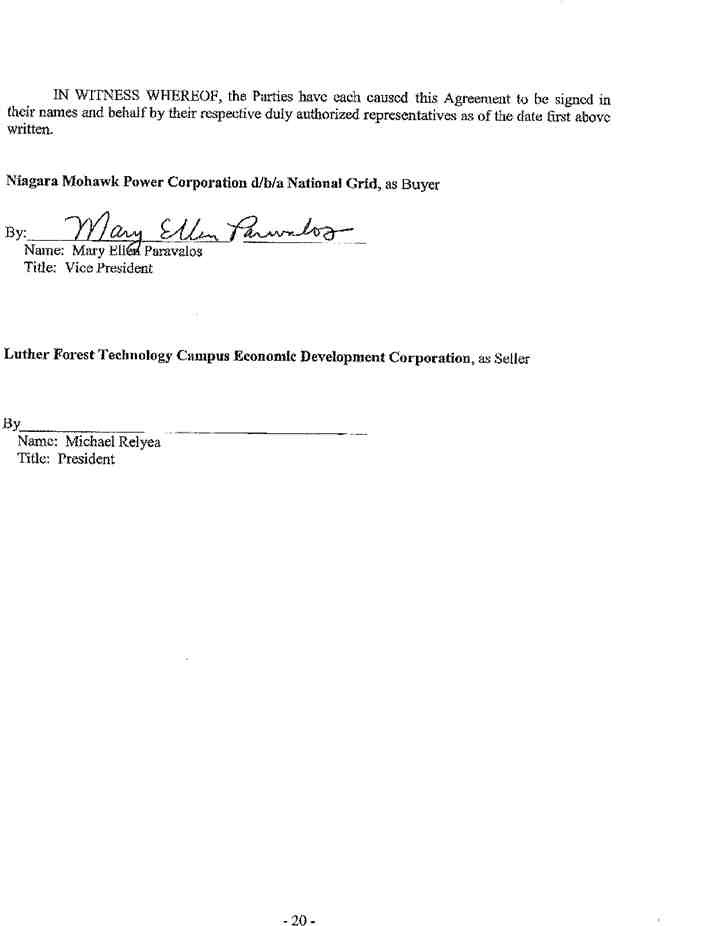 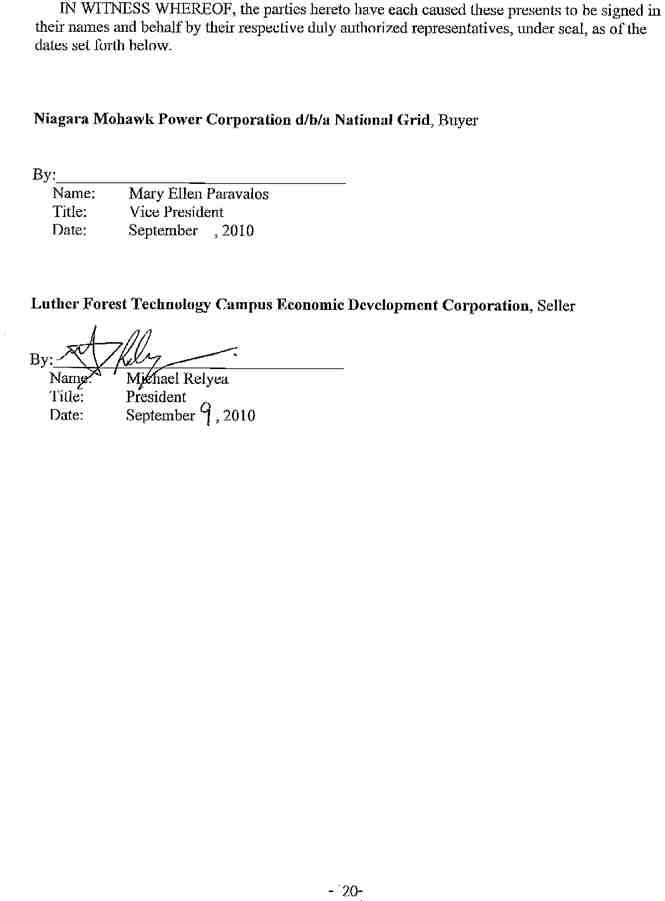 Service Agreement No. 1631 EXHIBIT A VESTING SCHEDULE OF FEE PARCELS The Property listed below has been acquired by Seller either in fee or by easement with a future 
interest to acquire them in fee and are to be further subdivided to provide Buyer the right to have 
and enjoy ownership of certain portions of the parcels in fee simple absolute (the “Fee Parcels”). 
Seller shall convey to Buyer at the Fee Closing those Fee Parcels which Buyer elects in its sole 
discretion to own in fee simple absolute upon and after each of the following events:  (i) Seller, at 
its cost and expense, having obtained approval from the respective municipality to subdivide the 
subject Fee Parcels from the remainder of Seller’s Property; and (ii) Seller having filed a subdivision plat therefore with the respective County Clerk: PARCEL 2-S:	West of Brickyard Road (Little Dee) [SBL No. 253.00-1-55.11]PARCEL 3-S:	Brickyard Road (rear)  (Hanehan)	[SBL No. 253.00-1-43.31]PARCEL 5-S:	Brickyard Road (DeLaRosa) [SBL No. 253.00-1-36.1]PARCEL 7-S:	Graves Road (Wright)   [SBL No. 252.00-2-8]PARCEL 8-S:	Graves Road (Benson)	[SBL No. 252.00-2-15.11]PARCEL 9-S:	12 Graves Road (Gailor)  [SBL No. 252.-2-15.122]PARCEL 10-S:	George Thompson Road (D.A. Collins)	[SBL No. 252.00-2-3]PARCEL 12-S:	Technology Campus	[SBL No. 241.00-1-3.11]PARCEL 13-S:	Luther Forest Substation [SBL No. 241.00-1-3.11]PARCEL 1-M:  (The Enclave) Parcel D:	Lot 31 [SBL No. 229.81-1-27]PARCEL 5-M&S:   Former Wright Malta Site [Portion of SBL No. 241.00-1-3.11 (Stillwater)] - 21 -Service Agreement No. 1631 EXHIBIT B ASSETS - 22 -Service Agreement No. 1631 EXHIBIT C EASEMENT AREAS 
	STILLWATER Parcel 1-S:    NYSEG (SBL# 253.00-1-42; 253.00-1-40.2; 253.00-1-43.32; 253.00-1-55.2) All those certain tracts, pieces or parcels of land situate, lying and being in the Town of Stillwater, County of Saratoga, State of New York, lying Northwesterly of Brickyard Road bounded and described as follows: ELECTRIC TRANSMISSION LINE EASEMENT AREA Beginning at a point at the intersection of the division line between the lands now or formerly of 
New York State Electric and Gas Corporation as described in Book 1039 of Deeds at Page 648 on 
the Southeast and the lands now or formerly of The Little Dee Corporation as described in Book 
1431 of Deeds at Page 556 on the Northwest with the common division line between the lands now 
or formerly of New York State Electric and Gas Corporation as described in Book 1039 of Deeds at 
Page 648, Book 1038 of Deeds at Page 264, and Book 977 of Deeds at Page 1126 on the Southwest 
and the lands now or formerly of Luther Forest Technology Campus Economic Development 
Corporation as described in Instrument No. 2007012034 and the lands now or formerly of Anthony J. DeMarco, Sr. and Wendy M. DeMarco as described in Book 1101 of Deeds at Page 25 on the 
Northeast and runs thence from said point of beginning South 65 deg. 50 min. 01 sec. East along 
the above last mentioned common division line 626.08 feet to a point; thence through the lands 
now or formerly of New York State Electric and Gas Corporation as described in Book 1039 of 
Deeds at Page 648, Book 1038 of Deeds at Page 264, Book 977 of Deeds at Page 1126, and Book 
705 of Deeds at Page 62 the following ten (10) courses: 1) South 07 deg. 18 min. 19 sec. East 150.70 feet to a point; 2) thence North 66 deg. 47 min. 43 sec. West 100.04 feet to a point; 3) 
thence North 23 deg. 42 min. 12 sec. East 28.79 feet to a point; 4) thence North 66 deg. 10 min. 46 
sec. West 544.75 feet to a point; 5) thence South 18 deg. 01 min. 14 sec. West 95.83 feet to a point; 6) thence South 35 deg. 13 min. 11 sec. East 273.32 feet to a point; 7) thence South 65 deg. 42 min. 53 sec. East 300.96 feet to a point; 8) thence North 23 deg. 42 min. 12 sec East 109.59 feet to a 
point; 9) thence South 66 deg. 47 min. 43 sec. East 98.21 feet to a point; and 10) thence South 24 
deg. 42 min. 57 sec. West 211.45 feet to a point on the common division line between the lands 
now or formerly of New York State Electric and Gas Corporation as described in Book 705 of 
Deeds at Page 62 on the Northeast and the lands now or formerly of Daniel G. Motta and Carrie S. 
Shpunt-Motta as described in Book 1556 of Deeds at Page 309, lands now or formerly of James 
Stanley and Susan Stanley as described in Book 1480 of Deeds at Page 115, and the lands now or 
formerly of John I. MacDougal, Jr. and Dorothy H. MacDougal as described in Book 975 of Deeds 
at Page 321 on the Southwest; thence North 65 deg. 50 min. 01 sec. West along the along last 
mentioned common division line 422.20 feet to a point; thence North 35 deg. 13 min. 11 sec. West 
through the lands now or formerly of New York State Electric and Gas Corporation 317.85 feet to a 
point on the above first mentioned division line between the lands now or formerly of New York 
State Electric and Gas Corporation on the Southeast and the lands now or formerly of The Little 
Dee Corporation on the Northwest; thence North 22 deg. 59 min. 04 sec. East along the said above - 23 -Service Agreement No. 1631 first mentioned division line 278.21 feet to the point or place of beginning and containing 3.68 acres of land, more or less. ACCESS EASEMENT AREA Beginning at a point on the Northwesterly boundary of Brickyard Road (a.k.a. Stillwater Avenue 
Extension), said point being located North 24 deg. 48 min. 49 sec. East 212.39 feet as measured 
along said Northwesterly road boundary from its intersection with the division line between the 
lands now or formerly of New York State Electric and Gas Corporation as described in Book 705 
of Deeds at Page 62 on the Northeast and the lands now or formerly of Daniel G. Motta and Carrie S. Shpunt-Motta as described in Book 1556 of Deeds at Page 309 on the Southwest and runs thence 
from said point of beginning North 66 deg. 47 min 43 sec. West through the lands now or formerly 
of New York State Electric and Gas Corporation in part along the Northeasterly boundary of the 
hereinabove described proposed electric transmission line easement 154.02 feet to a point; thence 
North 23 deg. 49 min. 42 sec. East through the lands now or formerly of New York State Electric 
and Gas Corporation 100.01 feet to a point on the Southwesterly boundary of the hereinabove 
described proposed electric transmission line easement; thence continuing through the lands now or 
formerly of New York State Electric and Gas Corporation as described in Book in Book 705 of 
Deeds at Page 62 along the above mentioned proposed electric transmission line easement the 
following two (2) courses: 1) South 66 deg. 47 min. 43 sec. East 100.04 feet to a point; and 2) thence North 07 deg. 18 min. 19 sec. West 26.70 feet to a point; thence South 66 deg. 47 min. 43 sec. East continuing through the lands now or formerly of New York State Electric and Gas Corporation 69.90 feet to a point on the above mentioned Northwesterly boundary of Brickyard Road (a.k.a. Stillwater Avenue Extension); thence South 24 deg. 48 min. 49 sec. West along the said above mentioned Northwesterly road boundary 123.05 feet to the point or place of beginning and containing 16,932± square feet of land or 0.39 acre of land, more or less. Parcel 2-S:    Little Dee (SBL#: 253.00-1-55.11) All those certain tracts, pieces or parcels of land situate in the Town of Stillwater, County of 
Saratoga, State of New York, lying generally West of Brickyard Road bounded and described as 
follows: ELECTRIC TRANSMISSION LINE EASEMENT AREA Beginning at the point of intersection of the division line between the lands now or formerly of The 
Little Dee Corporation as described in Book 1431 of Deeds at Page 556 on the South and the lands 
now or formerly of Rolling Fields Realty Corp. as described in Book 1614 of Deeds at Page 137 on 
the North with the division line between the said lands now or formerly of The Little Dee 
Corporation on the Northwest and the lands now or formerly of New York State Electric and Gas 
Corporation as described in Book 1039 of Deeds at Page 648 on the Southeast and runs thence 
from said point of beginning along the last mentioned division line South 22 deg. 59 min. 04 sec. 
West 302.54 feet to a point; thence through the said lands now or formerly of The Little Dee 
Corporation the following three (3) courses: 1) North 64 deg. 41 min. 14 sec. West 62.67 feet to a - 24 -Service Agreement No. 1631 point; 2) North 25 deg. 18 min. 46 sec. East 287.89 feet to a point; and 3) North 18 deg. 01 min. 14 sec. East 3.64 feet to a point on the above first mentioned division line; thence along said above first mentioned division line South 76 deg. 39 min. 57 sec. East 51.97 feet to the point or place of beginning and containing 16,817± square feet or 0.39 acre of land, more or less. TREE TRIMMING AND CLEARING EASEMENT AREA Commencing at the point of intersection of the division line between the lands now or formerly of 
The Little Dee Corporation as described in Book 1431 of Deeds at Page 556 on the South and the 
lands now or formerly of Rolling Fields Realty Corp. as described in Book 1614 of Deeds at Page 
137 on the North with the division line between the said lands now or formerly of The Little Dee 
Corporation on the Northwest and the lands now or formerly of New York State Electric and Gas 
Corporation as described in Book 1039 of Deeds at Page 648 on the Southeast; thence from said 
point of commencement along the last mentioned division line South 22 deg. 59 min. 04 sec. West 
327.56 feet to the point or place of beginning and runs thence from said point of beginning through 
the said lands now or formerly of The Little Dee Corporation the following two (2) courses: 1) North 64 deg. 41 min. 14 sec. West 88.68 feet to a point; and 2) North 25 deg. 18 min. 46 sec. East 
311.30 feet to a point on the above first mentioned division line; thence along said above first 
mentioned division line South 76 deg. 39 min. 57 sec. East 25.08 feet to a point; thence through the 
said lands now or formerly of The Little Dee Corporation and along the Westerly, Northwesterly 
and Southwesterly boundary of the hereinabove described utility easement the following three (3) 
courses: 1) South 18 deg. 01 min. 14 sec. West 3.64 feet to a point; 2) South 25 deg. 18 min. 46 
sec. West 287.89 feet to a point; and 3) South 64 deg. 41 min. 14 sec. East 62.67 feet to a point on 
the division line between the said lands now or formerly of The Little Dee Corporation on the 
Northwest and the said lands now or formerly of New York State Electric and Gas Corporation on 
the Southeast; thence South 22 deg. 59 min. 04 sec. West along the last mentioned division line 25.02 feet to the point or place of beginning and containing 9,427± square feet or 0.22 acre of land, more or less. Parcel 3-S:    Former Hanehan (SBL# 253.00-1-433.31) All those certain tracts, pieces or parcels of land situate in the Town of Stillwater, County of 
Saratoga, State of New York, lying generally Northwest of Brickyard Road bounded and described 
as follows: ELECTRIC TRANSMISSION LINE EASEMENT AREA Beginning at the point of intersection of the division line between the lands now or formerly of - 25 -Service Agreement No. 1631 Luther Forest Technology Campus Economic Development Corporation as described in Instrument 
No. 2007012034 on the East and the lands now or formerly of Rolling Fields Realty Corp. as 
described in Book 1614 of Deeds at Page 137 on the West with the division line between the said 
lands now or formerly of Luther Forest Technology Campus Economic Development Corporation 
on the Northeast and the lands now or formerly of New York State Electric and Gas Corporation as 
described in Book 1038 of Deeds at Page 264 on the Southwest and runs thence from said point of 
beginning along the above first mentioned division line the following two (2) courses: 1) North 21 deg. 44 min. 38 sec. East 232.89 feet to a point; and 2) North 04 deg. 39 min. 23 sec. East 105.30 
feet to its point of intersection with the division line between the said lands now or formerly of 
Luther Forest Technology Campus Economic Development Corporation on the Southeast and the 
said lands now or formerly of Rolling Fields Realty Corp. on the Northwest; thence North 22 deg. 55 min. 10 sec. East along the last mentioned division line 128.05 feet to its point of intersection 
with the division line between the said lands now or formerly of Luther Forest Technology Campus 
Economic Development Corporation on the South and the lands now or formerly of Julian J. 
Delarosa and Lydia M. Delarosa as described in Book 421 of Deeds at Page 124 on the North; 
thence South 72 deg. 59 min. 18 sec. East along the last mentioned division line 25.11 feet to a 
point; thence through the said lands now or formerly of Luther Forest Technology Campus 
Economic Development Corporation the following two (2) courses: 1) South 02 deg. 05 min. 54 sec. West 46.40 feet to a point; and 2) South 18 deg. 01 min. 14 sec. West 422.52 feet to a point on the division line between the said lands now or formerly of Luther Forest Technology Campus Economic Development Corporation on the Northeast and the said lands now or formerly of New York State Electric and Gas Corporation on the Southwest; thence North 65 deg. 50 min. 01 sec. West along the last mentioned division line 39.78 feet to the point or place of beginning and containing 16,521± square feet or 0.38 acre of land, more or less. TREE TRIMMING AND CLEARING EASEMENT AREA Commencing at the point of intersection of the division line between the lands now or formerly of 
Luther Forest Technology Campus Economic Development Corporation as described in Instrument 
No. 2007012034 on the East and the lands now or formerly of Rolling Fields Realty Corp. as 
described in Book 1614 of Deeds at Page 137 on the West with the division line between the said 
lands now or formerly of Luther Forest Technology Campus Economic Development Corporation 
on the Northeast and the lands now or formerly of New York State Electric and Gas Corporation as 
described in Book 1038 of Deeds at Page 264 on the Southwest; thence from said point of 
commencement along the last mentioned division line South 65 deg. 50 min. 01 sec. East 39.78 feet 
to the point or place of beginning and runs thence from said point of beginning through the said 
lands now or formerly of Luther Forest Technology Campus Economic Development Corporation 
and along the Easterly boundary of the hereinabove described utility easement the following two (2) courses: 	1) North 18 deg. 01 min. 14 sec. East 422.52 feet to a point; and 2) North 02 deg. 05 
min. 54 sec. East 46.40 feet to a point on the division line between the said lands now or formerly 
of Luther Forest Technology Campus Economic Development Corporation on the South and the 
lands now or formerly of Julian J. Delarosa and Lydia M. Delarosa as described in Book 421 of 
Deeds at Page 124 on the North; thence South 72 deg. 59 min. 18 sec. East along the last mentioned - 26 -Service Agreement No. 1631 division line 25.87 feet to a point; thence through the said lands now or formerly of Luther Forest 
Technology Campus Economic Development Corporation the following two (2) courses:  1) South 02 deg. 05 min. 54 sec. West 43.24 feet to a point; and 2) South 18 deg. 01 min. 14 sec. West 428.71 feet to a point on the division line between the said lands now or formerly of Luther Forest Technology Campus Economic Development Corporation on the Northeast and the said lands now or formerly of New York State Electric and Gas Corporation on the Southwest; thence North 65 deg. 50 min. 01 sec. West along the last mentioned division line 25.14 feet to the point or place of beginning and containing 11,761± square feet or 0.27 acre of land, more or less. Parcel 4-S:    Rolling Fields (SBL# 253.00-1-55.122) All those certain tracts, pieces or parcels of land situate, lying and being in the Town of Stillwater, County of Saratoga, State of New York, lying Northwesterly of Brickyard Road, and being more particularly bounded and described as follows: ELECTRIC TRANSMISSION LINE EASEMENT AREA Beginning at a point at the intersection of the division line between the lands now or formerly of 
Rolling Fields Realty Corp. as described in Book 1614 of Deeds at Page 137 on the West and the 
lands now or formerly of Luther Forest Technology Campus Economic Development Corporation 
as described in Instrument No. 2007012034 on the East with the common division line between the 
said lands now or formerly of Rolling Fields Realty Corp. on the North and the lands now or 
formerly of New York State Electric and Gas Corporation as described in Book 1039 of Deeds as 
Page 648 and lands now or formerly of The Little Dee Corporation as described in Book 1431 of 
Deeds at Page 556 on the South and runs thence from said point of beginning along the above last 
mentioned common division line the following two (2) courses: 1) North 65 deg. 50 min. 01 sec. West 58.99 feet to a point; and 2) North 76 deg. 39 min. 57 sec. West 51.97 feet to a point; thence 
through the said lands now or formerly of Rolling Fields Realty Corp. the following two (2) 
courses: 1) North 18 deg. 01 min. 14 sec. East 395.22 feet to a point; and 2) North 02 deg. 05 min. 54 sec. East 65.37 feet to a point on the division line between the said lands now or formerly of 
Rolling Fields Realty Corp. on the South and the lands now or formerly of Julian J. Delarosa and 
Lydia M. Delarosa as described in Book 421 of Deeds at Page 124 on the North; thence South 72 
deg. 59 min. 18 sec. East along the above last mentioned division line 130.12 feet to its intersection 
with the above first mentioned division line; thence along said above first mentioned division line 
the following three (3) courses: 1) South 22 deg. 55 min. 10 sec. West 128.05 feet to a point; 2) South 04 deg. 39 min. 23 sec. West 105.30 feet to a point; and 3) South 21 deg. 44 min. 38 sec. 
West 232.89 feet the point or place of beginning and containing 1.21 acres of land, more or less. - 27 -Service Agreement No. 1631 TREE TRIMMING AND CLEARING EASEMENT AREA Commencing at a point at the intersection of the division line between the lands now or formerly of 
Rolling Fields Realty Corp. as described in Book 1614 of Deeds at Page 137 on the West and the 
lands now or formerly of Luther Forest Technology Campus Economic Development Corporation 
as described in Instrument No. 2007012034 on the East with the common division line between the 
said lands now or formerly of Rolling Fields Realty Corp. on the North and the lands now or 
formerly of New York State Electric and Gas Corporation as described in Book 1039 of Deeds as 
Page 648 and lands now or formerly of The Little Dee Corporation as described in Book 1431 of 
Deeds at Page 556 on the South; thence from said point of commencement along the above last 
mentioned common division line the following two (2) courses: 1) North 65 deg. 50 min. 01 sec. West 58.99 feet to a point; and 2) North 76 deg. 39 min. 57 sec. West 51.97 feet to the point or 
place of beginning and runs thence from said point of beginning continuing along the last 
mentioned common division line North 76 deg. 39 min. 57 sec. West 2.71 feet to a point; thence 
through the said lands now or formerly of Rolling Fields Realty Corp. the following two (2) 
courses: 1) North 14 deg. 50 min. 26 sec. East 390.25 feet to a point; and 2) North 02 deg. 05 min. 54 sec. East 70.92 feet to a point on the division line between the said lands now or formerly of 
Rolling Fields Realty Corp. on the South and the lands now or formerly of Julian J. Delarosa and 
Lydia M. Delarosa as described in Book 421 of Deeds at Page 124 on the North; thence South 72 
deg. 59 min. 18 sec. East along the last mentioned division line 25.87 feet to a point; thence 
through the said lands now or formerly of Rolling Fields Realty Corp. and along the Westerly 
boundary of the hereinabove described utility easement the following two (2) courses: 1) South 02 deg. 05 min. 54 sec. West 65.37 feet to a point; and 2) South 18 deg. 01 min. 14 sec. West 395.22 
feet to the point or place of beginning and containing 7,042± square feet or 0.16 acre of land, more 
or less. Parcel 5-S:   Delarosa (SBL# 253.00-1-36.1) All those certain tracts, pieces or parcels of land situate in the Town of Stillwater, County of 
Saratoga, State of New York, lying generally West of Brickyard Road bounded and described as 
follows: ELECTRIC TRANSMISSION LINE EASEMENT AREA Beginning at the point of intersection of the division line between the lands now or formerly of 
Julian J. Delarosa and Lydia M. Delarosa as described in Book 421 of Deeds at Page 124 on the 
North and the lands now or formerly of Rolling Fields Realty Corp. as described in Book 1614 of 
Deeds at Page 137 on the South with the division line between the said lands now or formerly of 
Rolling Fields Realty Corp. on the Northwest and the lands now or formerly of Luther Forest 
Technology  Campus  Economic  Development  Corporation  as  described  in  Instrument  No. 
2007012034 on the Southeast and runs thence from said point of beginning along the above first - 28 -Service Agreement No. 1631 mentioned division line North 72 deg. 59 min. 18 sec. West 130.12 feet to a point; thence through 
the said lands now or formerly of Julian J. Delarosa and Lydia M. Delarosa North 02 deg. 05 min. 54 sec. East 835.18 feet to a point on the division line between the said lands now or formerly of 
Julian J. Delarosa and Lydia M. Delarosa on the South and the lands now or formerly of Country 
Club Acres, Inc. as described in Book 1507 of Deeds at Page 592 lands formerly of Robert 
VanPatten as described in Book 913 of Deeds at Page 436 on the North; thence South 73 deg. 28 
min. 01 sec. East along the last mentioned division line 154.89 feet to a point; thence through the 
said lands now or formerly of Julian J. Delarosa and Lydia M. Delarosa South 02 deg. 05 min. 54 
sec. West 836.52 feet to a point on the division line between the said lands now or formerly of 
Julian J. Delarosa and Lydia M. Delarosa on the North and the said lands now or formerly of 
Luther Forest Technology Campus Economic Development Corporation as described in Instrument 
No. 2007012034 on the South; thence North 72 deg. 59 min. 18 sec. West along the last mentioned 
division line 25.11 feet to the point or place of beginning and containing 2.88 acres of land, more or 
less. TREE TRIMMING AND CLEARING EASEMENT  AREA NO. 1 Commencing at the point of intersection of the division line between the lands now or formerly of 
Julian J. Delarosa and Lydia M. Delarosa as described in Book 421 of Deeds at Page 124 on the 
North and the lands now or formerly of Rolling Fields Realty Corp. as described in Book 1614 of 
Deeds at Page 137 on the South with the division line between the said lands now or formerly of 
Rolling Fields Realty Corp. on the Northwest and the lands now or formerly of Luther Forest 
Technology  Campus  Economic  Development  Corporation  as  described  in  Instrument  No. 
2007012034 on the Southeast; thence from said point of commencement along the above first 
mentioned division line North 72 deg. 59 min. 18 sec. West 130.12 feet to the point or place of 
beginning and runs thence from said point of beginning continuing along said above first 
mentioned division line North 72 deg. 59 min. 18 sec. West 25.87 feet to a point; thence through 
the said lands now or formerly of Julian J. Delarosa and Lydia M. Delarosa North 02 deg. 05 min. 54 sec. East 834.96 feet to a point on the division line between the said lands now or formerly of 
Julian J. Delarosa and Lydia M. Delarosa on the South and the lands now or formerly of Country 
Club Acres, Inc. as described in Book 1507 of Deeds at Page 592 lands formerly of Robert 
VanPatten as described in Book 913 of Deeds at Page 436 on the North; thence South 73 deg. 28 
min. 01 sec. East along the last mentioned division line 25.81 feet to a point; thence through the 
said lands now or formerly of Julian J. Delarosa and Lydia M. Delarosa and along the Westerly 
boundary of the hereinabove described 150-foot-wide utility easement South 02 deg. 05 min. 54 
sec. West 835.18 feet to the point or place of beginning and containing 20,877± square feet or 0.48 
acre of land, more or less. - 29 -Service Agreement No. 1631 TREE TRIMMING AND CLEARING EASEMENT AREA NO. 2 Commencing at the point of intersection of the division line between the lands now or formerly of 
Julian J. Delarosa and Lydia M. Delarosa as described in Book 421 of Deeds at Page 124 on the 
North and the lands now or formerly of Luther Forest Technology Campus Economic Development 
Corporation as described in Instrument No. 2007012034 on the South with the division line 
between the said lands now or formerly of Luther Forest Technology Campus Economic 
Development Corporation on the Southeast and the lands now or formerly of Rolling Fields Realty 
Corp. as described in Book 1614 of Deeds at Page 137 on the Northwest; thence from said point of 
commencement along the above first mentioned division line South 72 deg. 59 min. 18 sec. East 25.11 feet to the point or place of beginning and runs thence from said point of beginning through 
the said lands now or formerly of Julian J. Delarosa and Lydia M. Delarosa and along the Easterly 
boundary of the hereinabove described 150-foot-wide utility easement North 02 deg. 05 min. 54 
sec. East 836.52 feet to a point on the division line between the said lands now or formerly of 
Julian J. Delarosa and Lydia M. Delarosa on the South and the lands now or formerly of Country 
Club Acres, Inc. as described in Book 1507 of Deeds at Page 592 lands formerly of Robert 
VanPatten as described in Book 913 of Deeds at Page 436 on the North; thence South 73 deg. 28 
min. 01 sec. East along the last mentioned division line 25.81 feet to a point; thence through the 
said lands now or formerly of Julian J. Delarosa and Lydia M. Delarosa South 02 deg. 05 min. 54 
sec. West 836.74 feet to a point on the above first mentioned division line; thence along said above 
first mentioned division line North 72 deg. 59 min. 18 sec. West 25.87 feet to the point or place of 
beginning and containing 20,916± square feet or 0.48 acre of land, more or less. Parcel 6-S:    Country Club Acres (SBL# 253.00-1-52) All those certain tracts, pieces or parcels of land situate in the Town of Stillwater, County of Saratoga, State of New York, lying generally Southeast of Mechanicville - Stillwater Center County Road 75 bounded and described as follows: ELECTRIC TRANSMISSION LINE EASEMENT AREA Commencing at a point on the Northeasterly 1938 highway boundary of Mechanicville - Stillwater 
Center County Road 75 as described in Book 399 of Deeds at Page 3 at its point of intersection 
with the division line between the lands now or formerly of Country Club Acres, Inc. as described 
in Book 1507 of Deeds at Page 592 and Instrument No. 9903192 lands formerly of Robert 
VanPatten as described in Book 913 of Deeds at Page 436 on the South and the lands now or 
formerly of Ronald D. Revers and Adrienne B. Revers as described in Book 972 of Deeds at Page 78 on the North; thence from said point of commencement along said Northeasterly 1938 highway 
boundary of Mechanicville - Stillwater Center County Road 75 South 34 deg. 19 min. 34 sec. East 
371.40 feet to the point or place of beginning and runs thence from said point of beginning through 
the said lands now or formerly of Country Club Acres, Inc. the following two (2) courses:  1) South - 30 -Service Agreement No. 1631 72 deg. 45 min. 56 sec. East 4,059.53 feet to a point; and 2) South 02 deg. 05 min. 54 sec. West 
179.81 feet to a point on the division line between the said lands now or formerly of Country Club 
Acres, Inc. on the North and the lands now or formerly of Julian J. Delarosa and Lydia M. Delarosa 
as described in Book 421 of Deeds at Page 124 on the South; thence North 73 deg. 28 min. 01 sec. 
West along the last mentioned division line 154.89 feet to a point; thence through the said lands 
now or formerly of Country Club Acres, Inc. the following two (2) courses: 1) North 02 deg. 05 min. 54 sec. East 26.38 feet to a point; and 2) North 72 deg. 45 min. 56 sec. West 3,776.59 feet to a 
point on the said Northeasterly 1938 highway boundary of Mechanicville - Stillwater Center 
County Road 75; thence along said Northeasterly 1938 highway boundary the following two (2) 
courses:  1) North 28 deg. 48 min. 40 sec. West 134.96 feet to a point; and 2) North 34 deg. 19 min. 34 sec. West 90.60 feet to the point or place of beginning and containing 13.83 acres of land, more 
or less. TREE TRIMMING AND CLEARING EASEMENT AREA NO. 1 Commencing at a point on the Northeasterly 1938 highway boundary of Mechanicville - Stillwater 
Center County Road 75  as described in Book 339 of Deeds at Page 3 at its point of intersection 
with the division line between the lands now or formerly of Country Club Acres, Inc. as described 
in Book 1507 of Deeds at Page 592 and Instrument No. 9903192 lands formerly of Robert 
VanPatten as described in Book 913 of Deeds at Page 436 on the South and the lands now or 
formerly of Ronald D. Revers and Adrienne B. Revers as described in Book 972 of Deeds at Page 78 on the North; thence from said point of commencement along said Northeasterly 1938 highway 
boundary of Mechanicville - Stillwater Center County Road 75 South 34 deg. 19 min. 34 sec. East 
331.19 feet to the point or place of beginning and runs thence from said point of beginning through 
the said lands now or formerly of Country Club Acres, Inc. the following two (2) courses:  1) South 72 deg. 45 min. 56 sec. East 4,110.16 feet to a point; and 2) South 02 deg. 05 min. 54 sec. West 
205.38 feet to a point on the division line between the said lands now or formerly of Country Club 
Acres, Inc. on the North and the lands now or formerly of Julian J. Delarosa and Lydia M. Delarosa 
as described in Book 421 of Deeds at Page 124 on the South; thence North 73 deg. 28 min. 01 sec. 
West along the last mentioned division line 25.81 feet to a point; thence through the said lands now 
or formerly of Country Club Acres, Inc. and along the Easterly and Northerly boundary of the 
hereinabove described 150-foot-wide utility easement the following two (2) courses: 1) North 02 deg. 05 min. 54 sec. East 179.81 feet to a point; and 2) North 72 deg. 45 min. 56 sec. West 4,059.53 
feet to a point on the above mentioned Northeasterly 1938 highway boundary of Mechanicville -
Stillwater Center County Road 75; thence along said Northeasterly 1938 highway boundary North 34 deg. 19 min. 34 sec. West 40.21 feet to the point or place of beginning and containing 2.45 acres of land, more or less. - 31 -Service Agreement No. 1631 TREE TRIMMING AND CLEARING EASEMENT AREA NO. 2 Commencing at a point on the Northeasterly 1938 highway boundary of Mechanicville - Stillwater 
Center County Road 75  as described in Book 399 of Deeds at Page 3 at its point of intersection 
with the division line between the lands now or formerly of Country Club Acres, Inc. as described 
in Book 1507 of Deeds at Page 592 and Instrument No. 9903192 lands formerly of Robert 
VanPatten as described in Book 913 of Deeds at Page 436 on the South and the lands now or 
formerly of Ronald D. Revers and Adrienne B. Revers as described in Book 972 of Deeds at Page 78 on the North; thence from said point of commencement along said Northeasterly 1938 highway 
boundary of Mechanicville - Stillwater Center County Road 75 the following two (2) courses: 1) South 34 deg. 19 min. 34 sec. East 462.00 feet to a point; and 2) South 28 deg. 48 min. 40 sec. East 
134.96 feet to the point or place of beginning and runs thence from said point of beginning through 
the said lands now or formerly of Country Club Acres, Inc. and along the Southerly and Westerly 
boundary of the hereinabove described 150-foot-wide utility easement the following two (2) 
courses: 1) South 72 deg. 45 min. 56 sec. East 3,776.59 feet to a point; and 2) South 02 deg. 05 
min. 54 sec. West 26.38 feet to a point on the common division line between the said lands now or 
formerly of Country Club Acres, Inc. on the North and the lands now or formerly of Julian J. 
Delarosa and Lydia M. Delarosa as described in Book 421 of Deeds at Page 124 and lands now or 
formerly of Robert G. Meyer as described in Book 964 of Deeds at Page 47 on the South; thence 
North 73 deg. 28 min. 01 sec. West along the last mentioned common division line 2,605.52 feet to 
its point of intersection with the division line between the said lands now or formerly of Country 
Club Acres, Inc. on the North and the lands now or formerly of Edward C. Tomlinson and Jo Ann M. Tomlinson as described in Book 964 of Deeds at Page 933 on the South; thence North 72 deg. 46 min. 46 sec. West along the last mentioned division line 912.21 feet to a point; thence through 
the said lands now or formerly of Country Club Acres, Inc. the following two (2) courses:  1) North 08 deg. 26 min. 34 sec. East 32.97 feet to a point; and 2) North 72 deg. 45 min. 56 sec. West 264.50 
feet to a point on the Easterly highway boundary of Mechanicville - Stillwater Center County Road 75 as established as a 3-rod right-of-way; thence along said Easterly highway boundary in a 
Northerly direction along a curve to the left having a radius of 741.18 feet, an arc length of 2.12 
feet and a chord bearing of North 21 deg. 13 min. 22 sec. West 2.12 feet to its point of intersection 
with the Southeasterly 1938 highway boundary of Mechanicville - Stillwater Center County Road 
75; thence along said Southeasterly 1938 highway boundary North 55 deg. 40 min. 26 sec. East 20.31 feet to its point of intersection with the Northeasterly 	1938 highway boundary of Mechanicville - Stillwater Center County Road 75; thence along said Northeasterly 1938 highway boundary North 28 deg. 48 min. 40 sec. West 10.71 feet to the point or place of beginning and containing 3.83 acres of land, more or less. TOGETHER WITH all those certain tracts, pieces or parcels of land situate, lying and being in the Town of Stillwater, County of Saratoga, State of New York, lying generally East of County Road 75, being an easement 30 feet in width the centerline of which is described as follows: - 32 -Service Agreement No. 1631 ACCESS ROAD EASEMENT AREA “F” Beginning at a point on the Northeasterly boundary of County Road 75, said point being distant 
South 34 deg. 19 min. 34 sec. East 254.04 feet as measured along the Northeasterly boundary of 
County Road 75 from its intersection with the division line between the lands now or formerly of 
Country Club Acres, Inc. as described in Book 1507 of Deeds at Page 592 (Instrument No. 
9903192) lands formerly of Robert Van Patten as described in Book 913 of Deeds at Page 436 on 
the South and the lands now or formerly of Ronald D. Revers and Adrienne B. Revers as described 
in Book 972 of Deeds at Page 78 on the North and runs thence from said point of beginning along 
the centerline of the proposed 30-foot-wide Access Road Easement “F” through the said lands now 
or formerly of Country Club Acres, Inc. the following ten (10) courses: 1) North 60 deg. 45 min. 46 sec. East 36.13 feet to a point of curvature; 2) in an Easterly direction along a curve to the right 
having a radius of 140.00 feet, a chord bearing of North 84 deg. 25 min. 39 sec. East and a chord 
distance of 112.39 feet, an arc length of 115.65 feet to a point of tangency; 3) South 71 deg. 54 
min. 27 sec. East 116.14 feet to a point; 4) South 73 deg. 16 min. 51 sec. East 684.63 feet to a 
point; 5) South 71 deg. 33 min. 21 sec. East 413.62 feet to a point; 6) South 77 deg. 27 min. 38 sec. 
East 108.28 feet to a point, said point being the point of beginning of the hereinafter described 30-
foot-wide Access Road Easement “F-1”; 7) South 59 deg. 39 min. 19 sec. East continuing along the 
centerline of Access Road Easement “F”, a distance of 100.34 feet to a point; 8) South 62 deg. 09 
min. 26 sec. East 19.39 feet to a point; 9) South 21 deg. 42 min. 09 sec. West 95.83 feet to a point; 
and 10) South 34 deg. 27 min. 15 sec. West 26.59 feet to a point on the Northerly boundary of a 
proposed 150±-foot-wide utility easement, said point being situate South 72 deg. 45 min. 56 sec. 
East 1,460.19 feet from the Northwest corner of said 150±-foot-wide utility easement. Being a strip of land 30 feet in width, 15 feet each side of and parallel to the hereinabove described centerline and being approximately 1,709 feet in length. ACCESS ROAD EASEMENT AREA “F-1” Beginning at the Easterly terminus of the hereinabove described Course 	6 of Access Road Easement “F” and runs thence from said point of beginning along the centerline of the 30-foot-wide 
Access Road Easement “F-1” through the lands now or formerly of Country Club Acres, Inc. the 
following nine (9) courses: 1) North 81 deg. 05 min. 29 sec. East 100.14 feet to a point of curvature; 2) in an Easterly direction along a curve to the left having a radius of 300.00 feet, a 
chord bearing of North 69 deg. 21 min. 36 sec. East and a chord distance of 121.99 feet, an arc 
length of 122.85 feet to a point of tangency; 3) North 57 deg. 37 min. 44 sec. East 65.54 feet to a 
point of curvature; 4) in an Easterly direction along a curve to the right having a radius of 100.00 
feet, a chord bearing of North 82 deg. 34 min. 18 sec. East and a chord distance of 84.34 feet, an 
arc length of 87.07 feet to a point of tangency; 5) South 72 deg. 29 min. 09 sec. East 232.89 feet to - 33 -Service Agreement No. 1631 a point of curvature; 6) in a Southeasterly direction along a curve to the right having a radius of 250.00 feet, a chord bearing of South 59 deg. 32 min. 36 sec. East and a chord distance of 111.98 feet, an arc length of 112.94 feet to a point; 7) South 46 deg. 36 min. 04 sec. East 101.89 feet to a point; 8) South 33 deg. 13 min. 21 sec. East 172.22 feet to a point; and 9) South 08 deg. 50 min. 42 sec. East 168.86 feet to a point on the Northerly boundary of a proposed 150±-foot-wide utility easement, said point being situate South 72 deg. 45 min. 56 sec. East 2,313.45 feet from the Northwest corner of said 150±-foot-wide utility easement. Being a strip of land 30 feet in width, 15 feet each side of and parallel to the hereinabove described centerline and being approximately 1,185 feet in length. Parcel 6.5-S: County Route 75 (SBL# unassigned) All those certain tracts, pieces or parcels of land situate in the Town of Stillwater, County of Saratoga, State of New York, being a portion of Mechanicville - Stillwater Center County Road 75 bounded and described as follows: ELECTRIC TRANSMISSION LINE EASEMENT AREA Commencing at a point on the Southwesterly highway boundary of Mechanicville - Stillwater 
Center County Road 75 as described in Book 399 of Deeds at Page 3 at its point of intersection 
with the division line between the lands now or formerly of Luther Forest Technology Campus 
Economic Development Corporation as described in Book 1763 of Deeds at Page 143 on the East 
and other lands now or formerly of Luther Forest Technology Campus Economic Development 
Corporation as described in Instrument No. 2007003873 on the West; thence from said point of 
commencement along said Southwesterly highway boundary of Mechanicville - Stillwater Center 
County Road 75 South 33 deg. 47 min. 53 sec. East 53.30 feet to the point or place of beginning 
and runs thence from said point of beginning through and across the road bed of Mechanicville -
Stillwater Center County Road 75 South 72 deg. 45 min. 56 sec. East 110.04 feet to a point on the 
Northeasterly 1938 highway boundary of Mechanicville - Stillwater Center County Road 75; 
thence along said Northeasterly highway boundary the following two (2) courses:  1) South 34 deg. 19 min. 34 sec. East 90.60 feet to a point; and 2) South 28 deg. 48 min. 40 sec. East 134.96 feet to a 
point; thence through and across the road bed of Mechanicville - Stillwater Center County Road 75 
North 72 deg. 45 min. 56 sec. West 93.42 feet to a point on the Westerly highway boundary of 
Mechanicville - Stillwater Center County Road 75; thence along the Westerly and Southwesterly 
highway boundary of Mechanicville - Stillwater Center County Road 75 the following two (2) 
courses: 1) North 20 deg. 16 min. 02 sec. West 1.92 feet to a point; and 2) North 33 deg. 47 min. 53 sec. West 236.10 feet to the point or place of beginning and containing 15,794± square feet or 0.36 acre of land, more or less. - 34 -Service Agreement No. 1631 TREE TRIMMING AND CLEARING EASEMENT AREA NO. 1 Commencing at a point on the Southwesterly highway boundary of Mechanicville - Stillwater 
Center County Road 75 as described in Book 399 of Deeds at Page 3 at its point of intersection 
with the division line between the lands now or formerly of Luther Forest Technology Campus 
Economic Development Corporation as described in Book 1763 of Deeds at Page 143 on the East 
and other lands now or formerly of Luther Forest Technology Campus Economic Development 
Corporation as described in Instrument No. 2007003873 on the West; thence from said point of 
commencement along said Southwesterly highway boundary South 33 deg. 47 min. 53 sec. East 13.55 feet to the point or place of beginning and runs thence from said point of beginning through 
and across the road bed of Mechanicville - Stillwater Center County Road 75 South 72 deg. 45 min. 56 sec. East 109.45 feet to a point on the Northeasterly 1938 highway boundary of Mechanicville -
Stillwater Center County Road 75; thence along said Northeasterly highway boundary South 34 deg. 19 min. 34 sec. East 40.21 feet to a point on the Northerly boundary of the hereinabove described utility easement; thence through and across the road bed of Mechanicville - Stillwater Center County Road 75 and along the Northerly boundary of the hereinabove described utility easement North 72 deg. 45 min. 56 sec. West 110.04 feet to a point on said Southwesterly highway boundary of Mechanicville - Stillwater Center County Road 75; thence along said Southwesterly highway boundary North 33 deg. 47 min. 53 sec. West 39.75 feet to the point or place of beginning and containing 2,744± square feet or 0.06 acre of land, more or less. TREE TRIMMING AND CLEARING EASEMENT AREA NO. 2 Commencing at a point on the Southwesterly highway boundary of Mechanicville - Stillwater 
Center County Road 75 as described in Book 399 of Deeds at Page 3  at its point of intersection 
with the division line between the lands now or formerly of Luther Forest Technology Campus 
Economic Development Corporation as described in Book 1763 of Deeds at Page 143 on the East 
and other lands now or formerly of Luther Forest Technology Campus Economic Development 
Corporation as described in Instrument No. 2007003873 on the West; thence from said point of 
commencement along the Southwesterly and Westerly road boundary of Mechanicville - Stillwater 
Center County Road 75 the following two (2) courses: 1) South 33 deg. 47 min. 53 sec. East 289.40 feet to a point; and 2) South 20 deg. 16 min. 02 sec. East 1.92 feet to the point or place of 
beginning and runs thence from said point of beginning through and across the road bed of 
Mechanicville - Stillwater Center County Road 75 and along the Southerly boundary of the 
hereinabove described proposed utility easement South 72 deg. 45 min. 56 sec. East 93.42 feet to a 
point on the Northeasterly 1938 highway boundary of Mechanicville - Stillwater Center County 
Road 75;  thence  along  the  Northeasterly  and  Southeasterly 1938  highway  boundary  of Mechanicville - Stillwater Center County Road 75 the following two (2) courses: 	1) South 28 deg. 48 min. 40 sec. East 10.71 feet to a point; and 2) South 55 deg. 40 min. 26 sec. West 20.31 feet to a - 35 -Service Agreement No. 1631 point on the Easterly highway boundary of Mechanicville - Stillwater Center County Road 75; 
thence along said Easterly highway boundary in a Southerly direction along a curve to the right 
having a radius of 741.18 feet, an arc length of 2.12 feet and a chord bearing of South 21 deg. 13 
min. 22 sec. East 2.12 feet to a point; thence through and across the road bed of Mechanicville -
Stillwater Center County Road 75 North 72 deg. 45 min. 56 sec. West 70.64 feet to a point on the 
Westerly highway boundary of Mechanicville - Stillwater Center County Road 75; thence along 
said Westerly highway boundary North 20 deg. 16 min. 02 sec. West 31.51 feet to the point or 
place of beginning and containing 2,140± square feet or 0.05 acre of land, more or less. Parcel 7-S:    Former Wright (SBL# 252.00-2-8) All those certain tracts, pieces or parcels of land situate in the Town of Stillwater, County of Saratoga, State of New York, lying Southwesterly of Mechanicville - Stillwater Center County Road 75 bounded and described as follows: ELECTRIC TRANSMISSION LINE EASEMENT AREA Commencing at a point on the Southwesterly 1938 highway boundary of Mechanicville - Stillwater 
Center County Road 75 as described in Book 399 of Deeds at Page 3 at its point of intersection 
with the division line between the lands now or formerly of Luther Forest Technology Campus 
Economic Development Corporation as described in Book 1763 of Deeds at Page 143 on the East 
and other lands now or formerly of Luther Forest Technology Campus Economic Development 
Corporation as described in Instrument No. 2007003873 on the West; thence from said point of 
commencement along said division line South 16 deg. 07 min. 26 sec. West 33.53 feet to the point 
or place of beginning and runs thence from said point of beginning through the said lands now or 
formerly of Luther Forest Technology Campus Economic Development Corporation as described 
in Book 1763 of Deeds at Page 143 South 72 deg. 45 min. 56 sec. East 40.80 feet to a point on the 
Southwesterly 1938 highway boundary of Mechanicville - Stillwater Center County Road 75; 
thence along said Southwesterly 1938 highway boundary the following two (2) courses: 1) South 33 deg. 47 min. 53 sec. East 236.10 feet to a point; and 2) South 20 deg. 16 min. 02 sec. East 1.92 
feet to a point; thence through the said lands now or formerly of Luther Forest Technology Campus 
Economic Development Corporation as described in Book 1763 of Deeds at Page 143 North 72 
deg. 45 min. 56 sec. West 222.62 feet to a point on the above first mentioned division line; thence 
along said above first mentioned division line North 16 deg. 07 min. 26 sec. East 150.03 feet to the 
point or place of beginning and containing 19,810± square feet of land or 0.45 acre of land, more or 
less. - 36 -Service Agreement No. 1631 TREE TRIMMING AND CLEARING EASEMENT AREA NO. 1 Commencing at a point on the Southwesterly 1938 highway boundary of Mechanicville - Stillwater 
Center County Road 75 as described in Book 399 of Deeds at Page 3 at its point of intersection 
with the division line between lands now or formerly of Luther Forest Technology Campus 
Economic Development Corporation as described in Book 1763 of Deeds at Page 143 on the East 
and other lands now or formerly of Luther Forest Technology Campus Economic Development 
Corporation as described in Instrument No. 2007003873 on the West and thence from said point of 
commencement along said division line South 16 deg. 07 min. 26 sec. West 8.53 feet to the point or 
place of beginning and runs thence from said point of beginning through the said lands now or 
formerly of Luther Forest Technology Campus Economic Development Corporation as described 
in Book 1763 of Deeds at Page 143 South 72 deg. 45 min. 56 sec. East 10.37 feet to a point on the 
above mentioned Southwesterly 1938 highway boundary of Mechanicville - Stillwater Center 
County Road 75; thence South 33 deg. 47 min. 53 sec. East along said Southwesterly 1938 
highway boundary 39.75 feet to a point on the Northerly boundary of the hereinabove described 
150-foot-wide utility easement to be granted to National Grid; thence through the said lands now or 
formerly of Luther Forest Technology Campus Economic Development Corporation as described 
in Book 1763 of Deeds at Page 143 and along the Northerly boundary of the hereinabove described 
150-foot-wide utility easement North 72 deg. 45 min. 56 sec. West 40.80 feet to a point on the 
above first mentioned division line; thence along said above first mentioned division line North 16 
deg. 07 min. 26 sec. East 25.00 feet to the point or place of beginning and containing 640± square 
feet or 0.01 acre of land, more or less. TREE TRIMMING AND CLEARING EASEMENT AREA NO. 2 Commencing at a point on the Southwesterly 1938 highway boundary of Mechanicville - Stillwater 
Center County Road 75 as described in Book 399 of Deeds at Page 3 at its point of intersection 
with the division line between the lands now or formerly of Luther Forest Technology Campus 
Economic Development Corporation as described in Book 1763 of Deeds at Page 143 on the East 
and other lands now or formerly of Luther Forest Technology Campus Economic Development 
Corporation as described in Instrument No. 2007003873 on the West; thence from said point of 
commencement along said division line South 16 deg. 07 min. 26 sec. West 183.56 feet to the point 
or place of beginning, said point being on the Southerly boundary of the hereinabove described 
150-foot-wide utility easement to be granted to National Grid and runs thence from said point of 
beginning along said Southerly boundary of the hereinabove described 150-foot-wide utility easement South 72 deg. 45 min. 56 sec. East 222.62 feet to a point on the Westerly 1938 highway 
boundary of Mechanicville - Stillwater Center County Road 75; thence along said Westerly 1938 
highway boundary South 20 deg. 16 min. 02 sec. East 31.51 feet to a point; thence through the said 
lands now or formerly of Luther Forest Technology Campus Economic Development Corporation 
as described in Book 1763 of Deeds at Page 143 North 72 deg. 45 min. 56 sec. West 241.32 feet to 
a point on the above first mentioned division line; thence along said above first mentioned division - 37 -Service Agreement No. 1631 line North 16 deg. 07 min. 26 sec. East 25.00 feet to the point or place of beginning and containing 5,799± square feet or 0.13 acre of land, more or less. Parcel 8-S:    Former Benson (SBL# 252.00-2-15.11) All those certain tracts, pieces or parcels of land situate in the Town of Stillwater, County of Saratoga, State of New York, lying generally West of Mechanicville - Stillwater Center County Road 75 bounded and described as follows: ELECTRIC TRANSMISSION LINE EASEMENT AREA Commencing at a point on the Southwesterly 1938 highway boundary of Mechanicville - Stillwater 
Center County Road 75 as described in Book 399 of Deeds at Page 3 at its point of intersection 
with the division line between the lands now or formerly of Luther Forest Technology Campus 
Economic Development Corporation as described in Instrument No. 2007003873 on the West and 
other lands now or formerly of Luther Forest Technology Campus Economic Development 
Corporation as described in Book 1763 of Deeds at Page 143 on the East; thence from said point of 
commencement along said division line South 16 deg. 07 min. 26 sec. West 33.53 feet to the point 
or place of beginning and runs thence from said point of beginning continuing along the above first 
mentioned division line South 16 deg. 07 min. 26 sec. West 150.03 feet to a point; thence through 
the said lands now or formerly of Luther Forest Technology Campus Economic Development 
Corporation as described in Instrument No. 2007003873 the following three (3) courses: 1) North 72 deg. 45 min. 56 sec. West 97.16 feet to a point; 2) South 20 deg. 12 min. 43 sec. West 2,680.43 
feet to a point; and 3) North 73 deg. 09 min. 19 sec. West 1,421.67 feet to a point on the division 
line between the said lands now or formerly of Luther Forest Technology Campus Economic 
Development Corporation as described in Instrument No. 2007003873 on the Southeast and other 
lands now or formerly of Luther Forest Technology Campus Economic Development Corporation 
as described in Instrument No. 2008001335 on the Northwest; thence North 27 deg. 36 min. 51 sec. 
East along the last mentioned division line 152.69 feet to a point; thence through the said lands now 
or formerly of Luther Forest Technology Campus Economic Development Corporation as 
described in Instrument No. 2007003873 the following three (3) courses: 1) South 73 deg. 09 min. 19 sec. East 1,251.71 feet to a point; 2) North 20 deg. 12 min. 43 sec. East 2,681.40 feet to a point; and 3) South 72 deg. 45 min. 56 sec. East 236.65 feet to the point or place of beginning and containing 14.41 acres of land, more or less. - 38 -Service Agreement No. 1631 TREE TRIMMING AND CLEARING EASEMENT AREA NO. 1 Commencing at a point on the Southwesterly 1938 highway boundary of Mechanicville - Stillwater 
Center County Road 75 as described in Book 399 of Deeds at Page 3 at its point of intersection 
with the division line between the lands now or formerly of Luther Forest Technology Campus 
Economic Development Corporation as described in Instrument No. 2007003873 on the West and 
other lands now or formerly of Luther Forest Technology Campus Economic Development 
Corporation as described in Book 1763 of Deeds at Page 143 on the East; thence from said point of 
commencement along said division line South 16 deg. 07 min. 26 sec. West 183.56 feet to the point 
or place of beginning and runs thence from said point of beginning continuing along the above first 
mentioned division line South 16 deg. 07 min. 26 sec. West 25.00 feet to a point; thence through 
the said lands now or formerly of Luther Forest Technology Campus Economic Development 
Corporation as described in Instrument No. 2007003873 the following two (2) courses: 1) North 72 deg. 45 min. 56 sec. West 73.91 feet to a point; and 2) South 20 deg. 12 min. 43 sec. West 
1,694.49 feet to a point on the common division line between the said lands now or formerly of 
Luther Forest Technology Campus Economic Development Corporation as described in Instrument 
No. 2007003873 on the West and the lands now or formerly of William R. Ritter, Jr. and Tina M. 
Ritter as described in Book 1536 of Deeds at Page 260, lands now or formerly of Elizabeth S. 
Defibaugh as described in Book 1363 of Deeds at Page 478, lands now or formerly of Mark Becker 
and Joyce V. Becker as described in Instrument No. 2007002257, lands now or formerly of Gerald V. Mormile III and Michele M. Mormile as described in Book 1340 of Deeds at Page 149 and lands 
now or formerly of Christine Hoogkamp as described in Book 1646 of Deeds at Page 124 on the 
East; thence South 20 deg. 12 min. 43 sec. West along the last mentioned common division line 
985.78 feet to its point of intersection with the division line between the said lands now or formerly 
of Luther Forest Technology Campus Economic Development Corporation as described in 
Instrument No. 2007003873 on the North and the lands now or formerly of Peter Carriero and 
Mary E. Carriero as described in Book 1029 of Deeds at Page 57 on the South; thence North 73 
deg. 09 min. 19 sec. West along the last mentioned division line 1,450.00 feet to its point of 
intersection with the division line between the lands now or formerly of Luther Forest Technology 
Campus Economic Development Corporation as described in Instrument No. 2007003873 on the 
Southeast and other lands now or formerly of Luther Forest Technology Campus Economic 
Development Corporation as described in Instrument No. 2008001335 on the Northwest; thence 
North 27 deg. 36 min. 51 sec. East along the last mentioned division line 25.45 feet to a point on 
the Southerly boundary of the hereinabove described 150-foot-wide utility easement; thence 
through the said lands now or formerly of Luther Forest Technology Campus Economic 
Development Corporation as described in Instrument No. 2007003873 and along said Southerly 
boundary of the hereinabove described 150-foot-wide utility easement South 73 deg. 09 min. 19 
sec. East 1,421.67 feet to a point on the Easterly boundary of the hereinabove described 150-foot-
wide utility easement; thence continuing through the said lands now or formerly of Luther Forest 
Technology  Campus  Economic  Development  Corporation  as  described  in  Instrument  No. 
2007003873 and along said Easterly boundary of the hereinabove described 150-foot-wide utility 
easement North 20 deg. 12 min. 43 sec. East 2,680.43 feet to a point on Southerly boundary of the 
hereinabove described 150-foot-wide utility easement; thence continuing through the said lands 
now or formerly of Luther Forest Technology Campus Economic Development Corporation and 
along said Southerly boundary of the hereinabove described 150-foot-wide utility easement South - 39 -Service Agreement No. 1631 72 deg. 45 min. 56 sec. East 97.16 feet to the point or place of beginning and containing 2.41 acres of land, more or less. TREE TRIMMING AND CLEARING EASEMENT AREA NO. 2 Commencing at a point on the Southwesterly 1938 highway boundary of Mechanicville - Stillwater 
Center County Road 75 as described in Book 399 of Deeds at Page 3 at its point of intersection 
with the division line between the lands now or formerly of Luther Forest Technology Campus 
Economic Development Corporation as described in Instrument No. 2007003873 on the West and 
other lands now or formerly of Luther Forest Technology Campus Economic Development 
Corporation as described in Book 1763 of Deeds at Page 143 on the East; thence from said point of 
commencement along said division line South 16 deg. 07 min. 26 sec. West 8.53 feet to the point or 
place of beginning and runs thence from said point of beginning continuing along the above first 
mentioned division line South 16 deg. 07 min. 26 sec. West 25.00 feet to a point on the Northerly 
boundary of the hereinabove described 150-foot-wide utility easement; thence through the said 
lands now or formerly of Luther Forest Technology Campus Economic Development Corporation 
as described in Instrument No. 2007003873 and along said Northerly boundary of the hereinabove 
described 150-foot-wide utility easement North 72 deg. 45 min. 56 sec. West 236.65 feet to a point 
on the Westerly boundary of the hereinabove described 150-foot-wide utility easement; thence 
continuing through the said lands now or formerly of Luther Forest Technology Campus Economic 
Development Corporation as described in Instrument No. 2007003873 and along said Westerly 
boundary of the hereinabove described 150-foot-wide utility easement South 20 deg. 12 min. 43 
sec. West 2,681.40 feet to a point on the Northerly boundary of the hereinabove described 150-
foot-wide utility easement; thence continuing through the said lands now or formerly of Luther 
Forest Technology Campus Economic Development Corporation as described in Instrument No. 
2007003873 and along said Northerly boundary of the hereinabove described 150-foot-wide utility 
easement North 73 deg. 09 min. 19 sec. West 1,251.71 feet to a point on the division line between 
the said lands now or formerly of Luther Forest Technology Campus Economic Development 
Corporation as described in Instrument No. 2007003873 on the Southeast and other lands now or 
formerly of Luther Forest Technology Campus Economic Development Corporation as described 
in Instrument No. 2008001335 on the Northwest; thence North 27 deg. 36 min. 51 sec. East along 
the last mentioned division line 25.45 feet to a point; thence through the said lands now or formerly 
of Luther Forest Technology Campus Economic Development Corporation as described in 
Instrument No. 2007003873 the following three (3) courses: 1) South 73 deg. 09 min. 19 sec. East 1,223.38 feet to a point; 2) North 20 deg. 12 min. 43 sec. East 2,681.56 feet to a point; and 3) South 72 deg. 45 min. 56 sec. East 259.90 feet to the point or place of beginning and containing 2.39 acres of land, more or less. EXCEPTING from the immediately preceding Parcel 8-S Electric Transmission Line Easement 
Area and Tree Trimming and Clearing Easement Area No. 1 and No. 2 and reserving unto Luther 
Forest Technology Campus Economic Development Corporation and its successors and assigns a - 40 -Service Agreement No. 1631 permanent easement for pedestrian and vehicular ingress and egress across the same at points and over passageways to be determined by Luther Forest Technology Campus Economic Development Corporation or its successors or assigns in its sole and absolute discretion. ACCESS EASEMENT AREA COMMENCING at a point on the Westerly road boundary of Mechanicville - Stillwater Center 
County Road 75 at its point of intersection with the division line between the lands now or formerly 
of Luther Forest Technology Campus Economic Development Corporation as described in 
Instrument No. 2007003873 lands formerly of Jeffrey L. Benson and Bruce D. Benson on the South 
and other lands now or formerly of Luther Forest Technology Campus Economic Development 
Corporation as described in Book 1763 of Deeds at Page 143 on the North; thence from said point 
of commencement along said Westerly road boundary of Mechanicville - Stillwater Center County 
Road 75 South 07 deg. 52 min. 04 sec. East 15.30 feet to the point or place of beginning and runs 
thence from said point of beginning through the said lands now formerly of Luther Forest 
Technology  Campus  Economic  Development  Corporation  as  described  in  Instrument  No. 
2007003873 the following four (4) courses:  1) North 86 deg. 27 min. 34 sec. West 436.00 feet to a 
point; 2) North 13 deg. 04 min. 49 sec. West 77.00 feet to a point; 3) North 51 deg. 11 min. 03 sec. 
West 30.15 feet to a point on the Easterly boundary of 25-Foot-Wide Danger Tree Trimming and 
Clearing Easement No. 1, said point being situate North 20 deg. 12 min. 43 sec. East as measured 
along said Easterly boundary of said 25-Foot-Wide Danger Tree Trimming and Clearing Easement 
No. 1 1,393.33 feet from its point of intersection with the division line between the said lands now 
or formerly of Luther Forest Technology Campus Economic Development Corporation as 
described in Instrument No. 2007003873 on the North and the lands now or formerly of William R. 
Ritter, Jr. and Tina M. Ritter as described in Book 1536 of Deeds at Page 260 on the South and 4) 
North 66 deg. 08 min. 50 sec. West through said 25-Foot-Wide Danger Tree Trimming and 
Clearing Easement No. 1 a distance of 25.05 feet to a point on the Easterly boundary of a 150-Foot-
Wide proposed utility easement to be granted to National Grid and being the point of terminus of 
the hereinabove described access easement. Being a strip of land 30 feet in width and 568± feet in length as measured along its centerline to be used for ingress and egress. Parcel 9-S:    Former Gailor (SBL# 252.00-2-15.122) All those certain tracts, pieces or parcels of land situate in the Town of Stillwater, County of Saratoga, State of New York, lying generally West of Mechanicville - Stillwater Center County Road 75 and generally East of George Thompson Road bounded and described as follows: - 41 -Service Agreement No. 1631 ELECTRIC TRANSMISSION LINE EASEMENT AREA Commencing at a point on the common division line between the lands now or formerly of Luther 
Forest Technology Campus Economic Development Corporation as described in Instrument No. 
2008001335 on the North and the lands now or formerly of Peter Carriero and Mary E. Carriero as 
described in Book 1029 of Deeds at Page 57 and lands now or formerly of D.A. Collins 
Construction Co., Inc. as described in Book 835 of Deeds at Page 503 on the South at its point of 
intersection with the division line between the said lands now or formerly of Luther Forest 
Technology  Campus  Economic  Development  Corporation  as  described  in  Instrument  No. 
2008001335 on the Northwest and other lands now or formerly of Luther Forest Technology 
Campus Economic Development Corporation as described in Instrument No. 2007003873 on the 
Southeast; thence from said point of commencement along the last mentioned division line North 27 deg. 36 min. 51 sec. East 25.45 feet to the point or place of beginning and runs thence from said 
point of beginning through the said lands now or formerly of Luther Forest Technology Campus 
Economic Development Corporation as described in Instrument No. 2008001335 the following two (2) courses: 	1) North 73 deg. 09 min. 19 sec. West 969.29 feet to a point; and 2) North 42 deg. 56 
min. 46 sec. West 1,053.35 feet to a point on the division line between the said lands now or 
formerly of Luther Forest Technology Campus Economic Development Corporation as described 
in Instrument No. 2008001335 on the East and the lands now or formerly of D.A. Collins 
Construction Co., Inc. as described in Book 835 of Deeds at Page 503 on the West; thence North 19 
deg. 18 min. 00 sec. East along the last mentioned division line 169.50 feet to a point; thence 
through the said lands now or formerly of Luther Forest Technology Campus Economic 
Development Corporation as described in Instrument No. 2008001335 the following two (2) 
courses: 1) South 42 deg. 56 min. 46 sec. East 1,091.79 feet to a point; and 2) South 73 deg. 09 
min. 19 sec. East 957.33 feet to a point on the division line between the said lands now or formerly 
of Luther Forest Technology Campus Economic Development Corporation as described in 
Instrument No. 2008001335 on the Northwest and other lands now or formerly of Luther Forest 
Technology  Campus  Economic  Development  Corporation  as  described  in  Instrument  No. 
2007003873 on the Southeast; thence South 27 deg. 36 min. 51 sec. West along the last mentioned 
division line 152.69 feet to the point or place of beginning and containing 7.01 acres of land, more 
or less. TREE TRIMMING AND CLEARING EASEMENT AREA NO. 1 Beginning at the point of intersection of the division line between the lands now or formerly of 
Luther Forest Technology Campus Economic Development Corporation as described in Instrument 
No. 2008001335 on the Northwest and other lands now or formerly of Luther Forest Technology 
Campus Economic Development Corporation as described in Instrument No. 2007003873 on the 
Southeast with the common division line between the said lands now or formerly of Luther Forest 
Technology  Campus  Economic  Development  Corporation  as  described  in  Instrument  No. - 42 -Service Agreement No. 1631 2008001335 on the North and the lands now or formerly of Peter Carriero and Mary E. Carriero as 
described in Book 1029 of Deeds at Page 57 and lands now or formerly of D.A. Collins 
Construction Co., Inc. as described in Book 835 of Deeds at Page 503 on the South and runs thence 
from said point of beginning along the last mentioned common division line the following two (2) 
courses:  1) North 73 deg. 37 min. 21 sec. West 670.47 feet to a point; and 2) North 73 deg. 17 min. 12 sec. West 290.30 feet to a point; thence through the said lands now or formerly of Luther Forest 
Technology  Campus  Economic  Development  Corporation  as  described  in  Instrument  No. 
2008001335 North 42 deg. 56 min. 46 sec. West 1,059.12 feet to a point on the division line 
between the said lands now or formerly of Luther Forest Technology Campus Economic 
Development Corporation as described in Instrument No. 2008001335 on the East and the lands 
now or formerly of D.A. Collins Construction Co., Inc. as described in Book 835 of Deeds at Page 
503 on the West; thence North 19 deg. 18 min. 00 sec. East along the last mentioned division line 28.25 feet to a point on the Southwesterly boundary of the hereinabove described 150-foot-wide 
utility easement; thence through the said lands now or formerly of Luther Forest Technology 
Campus Economic Development Corporation as described in Instrument No. 2008001335 and 
along the Southwesterly and Southerly boundary of the hereinabove described 150-foot-wide 
utility easement the following two (2) courses: 1) South 42 deg. 56 min. 46 sec. East 1,053.35 feet to a point; and 2) South 73 deg. 09 min. 19 sec. East 969.29 feet to a point on above first mentioned 
division line; thence along said above first mentioned division line South 27 deg. 36 min. 51 sec. 
West 25.45 feet to the point or place of beginning and containing 1.24 acres of land, more or less. TREE TRIMMING AND CLEARING EASEMENT AREA NO. 2 Commencing at the point of intersection of the division line between the lands now or formerly of 
Luther Forest Technology Campus Economic Development Corporation as described in Instrument 
No. 2008001335 on the Northwest and other lands now or formerly of Luther Forest Technology 
Campus Economic Development Corporation as described in Instrument No. 2007003873 on the 
Southeast with the common division line between the said lands now or formerly of Luther Forest 
Technology  Campus  Economic  Development  Corporation  as  described  in  Instrument  No. 
2008001335 on the North and the lands now or formerly of Peter Carriero and Mary E. Carriero as 
described in Book 1029 of Deeds at Page 57 and lands now or formerly of D.A. Collins 
Construction Co., Inc. as described in Book 835 of Deeds at Page 503 on the South; thence from 
said point of commencement along the above first mentioned division line North 27 deg. 36 min. 51 sec. East 178.14 feet to the point or place of beginning and runs thence from said point of 
beginning through the said lands now or formerly of Luther Forest Technology Campus Economic 
Development Corporation as described in Instrument No. 2008001335 and along the Northerly and 
Northeasterly boundary of the hereinabove described 150-foot-wide utility easement the following 
two (2) courses:  1) North 73 deg. 09 min. 19 sec. West 957.33 feet to a point; and 2) North 42 deg. 56 min. 46 sec. West 1,091.79 feet to a point on the division line between the said lands now or 
formerly of Luther Forest Technology Campus Economic Development Corporation as described 
in Instrument No. 2008001335 on the Southeast and the lands now or formerly of D.A. Collins 
Construction Co., Inc. as described in Book 835 of Deeds at Page 503 on the Northwest; thence 
North 19 deg. 18 min. 00 sec. East along the last mentioned division line 28.25 feet to a point; - 43 -Service Agreement No. 1631 thence through the said lands now or formerly of Luther Forest Technology Campus Economic Development Corporation as described in Instrument No. 2008001335 the following two (2) courses: 1) South 42 deg. 56 min. 46 sec. East 1,098.20 feet to a point; and 2) South 73 deg. 09 min. 19 sec. East 955.34 feet to a point on above first mentioned division line; thence along said above first mentioned division line South 27 deg. 36 min. 51 sec. West 25.45 feet to the point or place of beginning and containing 1.18 acres of land, more or less. EXCEPTING from the immediately preceding Parcel 9-S Electric Transmission Line Easement Area and Tree Trimming and Clearing Easement Area No. 1 and No. 2 and reserving unto Luther Forest Technology Campus Economic Development Corporation and its successors and assigns a permanent easement for pedestrian and vehicular ingress and egress across the same at points and over passageways to be determined by Luther Forest Technology Campus Economic Development Corporation or its successors or assigns in its sole and absolute discretion. Parcel 10-S:  D.A. Collins (SBL# 252.00-2-3) All those certain tracts, pieces or parcels of land situate in the Town of Stillwater, County of Saratoga, State of New York, lying generally Southeast of George Thompson Road bounded and described as follows: ELECTRIC TRANSMISSION LINE EASEMENT AREA Commencing at the point of intersection of the division line between the lands now or formerly of 
D.A. Collins Construction Co., Inc. as described in Book 835 of Deeds at Page 503 on the West 
and the lands now or formerly of Luther Forest Technology Campus Economic Development 
Corporation as described in Instrument No. 2008001335 on the East with the division line between 
the said lands now or formerly of Luther Forest Technology Campus Economic Development 
Corporation on the South and the lands now or formerly of Dean E. Mayes and Maryclaire T. 
Mayes as described in Book 1390 of Deeds at Page 659 on the North; thence from said point of 
commencement along the above first mentioned division line South 19 deg. 18 min. 00 sec. West 
1,042.80 feet to the point or place of beginning and runs thence from said point of beginning 
continuing along said above first mentioned division line South 19 deg. 18 min. 00 sec. West 
169.50 feet to a point; thence through the said lands now or formerly of D.A. Collins Construction 
Co., Inc. and through the road bed of George Thompson Road as established as a 3-rod right-of-
way the following two (2) courses: 1) North 42 deg. 56 min. 46 sec. West 818.99 feet to a point; and 2) North 72 deg. 16 min. 29 sec. West 951.32 feet to a point on the centerline of George 
Thompson Road; thence along the centerline of George Thompson Road the following two (2) 
courses: 1) North 23 deg. 33 min. 24 sec. East 66.05 feet to a point; and 2) North 24 deg. 27 min. 50 sec. East 84.87 feet to a point; thence through the road bed of George Thompson Road and 
through the said lands now or formerly of D.A. Collins Construction Co., Inc. the following two (2) - 44 -Service Agreement No. 1631 courses: 	1) South 72 deg. 16 min. 29 sec. East 973.90 feet to a point; and 2) South 42 deg. 56 min. 46 sec. East 779.31 feet to the point or place of beginning and containing 6.07 acres of land, more 
or less. ACCESS EASEMENT AREA Together with a 20-foot-wide access easement from Graves Road Southerly to the above described 150 foot wide utility easement approximately 2,513± feet in length and a portion of the 20-foot-
wide Access Road Easement “A” as described in Instrument No. 2008029777. TREE TRIMMING AND CLEARING EASEMENT AREA NO. 1 Commencing at the point of intersection of the division line between the lands now or formerly of 
D.A. Collins Construction Co., Inc. as described in Book 835 of Deeds at Page 503 on the West 
and the lands now or formerly of Luther Forest Technology Campus Economic Development 
Corporation as described in Instrument No. 2008001335 on the East with the division line between 
the said lands now or formerly of Luther Forest Technology Campus Economic Development 
Corporation on the South and the lands now or formerly of Dean E. Mayes and Maryclaire T. 
Mayes as described in Book 1390 of Deeds at Page 659 on the North; thence from said point of 
commencement along the above first mentioned division line South 19 deg. 18 min. 00 sec. West 
1,014.55 feet to the point or place of beginning and runs thence from said point of beginning along 
said above first mentioned division line South 19 deg. 18 min. 00 sec. West 28.25 feet to a point; 
thence through the said lands now or formerly of D.A. Collins Construction Co., Inc. and through 
the road bed of George Thompson Road and along the Northeasterly and Northerly boundary of the 
hereinabove described 150-foot-wide utility easement the following two (2) courses: 1) North 42 deg. 56 min. 46 sec. West 779.31 feet to a point; and 2) North 72 deg. 16 min. 29 sec. West 973.90 
feet to a point on the centerline of George Thompson Road; thence along the centerline of George 
Thompson Road North 24 deg. 27 min. 50 sec. East 25.17 feet to a point; thence through the road 
bed of George Thompson Road and through the said lands now or formerly of D.A. Collins 
Construction Co., Inc. the following two (2) courses: 1) South 72 deg. 16 min. 29 sec. East 977.49 feet to a point; and 2) South 42 deg. 56 min. 46 sec. East 772.69 feet to the point or place of beginning and containing 1.01 acres of land, more or less. TREE TRIMMING AND CLEARING EASEMENT AREA NO. 2 Commencing at the point of intersection of the division line between the lands now or formerly of 
D.A. Collins Construction Co., Inc. as described in Book 835 of Deeds at Page 503 on the West 
and the lands now or formerly of Luther Forest Technology Campus Economic Development - 45 -Service Agreement No. 1631 Corporation as described in Instrument No. 2008001335 on the East with the division line between 
the said lands now or formerly of Luther Forest Technology Campus Economic Development 
Corporation on the South and the lands now or formerly of Dean E. Mayes and Maryclaire T. 
Mayes as described in Book 1390 of Deeds at Page 659 on the North; thence from said point of 
commencement along the above first mentioned division line South 19 deg. 18 min. 00 sec. West 
1,212.30 feet to the point or place of beginning and runs thence from said point of beginning 
continuing along said above first mentioned division line South 19 deg. 18 min. 00 sec. West 28.25 
feet to a point; thence through the said lands now or formerly of D.A. Collins Construction Co., 
Inc. and through the road bed of George Thompson Road the following two (2) courses: 1) North 42 deg. 56 min. 46 sec. West 825.60 feet to a point; and 2) North 72 deg. 16 min. 29 sec. West 
947.33 feet to a point on the centerline of George Thompson Road; thence along the centerline of 
George Thompson Road North 23 deg. 33 min. 24 sec. East 25.13 feet to a point on the Southerly 
boundary of the hereinabove described 150-foot-wide utility easement; thence through the road bed 
of George Thompson Road and through the said lands now or formerly of D.A. Collins 
Construction Co., Inc. and along the Southerly and Southwesterly boundary of the hereinabove 
described 150-foot-wide utility easement the following two (2) courses: 1) South 72 deg. 16 min. 29 sec. East 951.32 feet to a point; and 2) South 42 deg. 56 min. 46 sec. East 818.99 feet to the point or place of beginning and containing 1.02 acres of land, more or less. Parcel 11-S:  The Luther Forest Corporation (SBL# 242.00-1-96.1) All that certain tract, piece or parcel of land situate, lying and being in the Town of Stillwater, County of Saratoga, State of New York, lying Northwesterly of George Thompson Road, crossing Elmore Robinson Road and Easterly of Cold Spring Road shown as “Proposed Easement No. 1” (hereinafter referred to as the “ETL Easement”)on that certain map made and prepared by C.T. Male Associates, P.C. entitled “Proposed Easement Map Portion Of Lands Now Or Formerly Of The Luther Forest Corporation To Be Granted To Luther Forest Technology Campus Economic Development Corporation Electric Transmission Line, Town of Stillwater, County of Saratoga, State of New York,” Dwg. No. 07-306, Sheets 1 and 2 of 2, dated March 10, 2009, last revised March 4, 2010, filed in the Saratoga County Clerk’s Office on March 4, 2010 as Map No. M201044 (the “Map”), bounded and described as follows: ELECTRIC TRANSMISSION LINE EASEMENT AREA Beginning at a point at the intersection of the centerline of George Thompson Road with the 
division line between the lands now or formerly of The Luther Forest Corporation as described in 
Book 978 of Deeds at Page 1053 on the North and the lands now or formerly of Johanna M. Dyer 
as described in Book 1247 of Deeds at Page 285 on the South and runs thence from said point of 
beginning along said division line the following four (4) courses: 1) North 72 deg. 10 min. 12 sec. West 743.12 feet to a point; 2) thence North 73 deg. 26 min. 31 sec. West 293.18 feet to a point; 3) 
thence North 74 deg. 53 min. 27 sec. West 282.48 feet to a point; and 4) thence North 73 deg. 09 
min. 33 sec. West 62.93 feet to a point; thence through the lands now or formerly of The Luther 
Forest Corporation the following two (2) courses: 1) North 27 deg. 09 min. 27 sec. West 877.52 feet to a point; and 2) thence North 54 deg. 12 min. 06 sec. West 1,414.18 feet to a point on the - 46 -Service Agreement No. 1631 common division line between the lands now or formerly of The Luther Forest Corporation on the 
East and the lands now or formerly of Vincent Krasuski, Jr. as described in Book 1507 of Deeds at 
Page 592 and lands now or formerly of the City of Mechanicville as shown on the Map on the 
West; thence along the above last mentioned common division line the following three (3) courses: 1) North 19 deg. 27 min. 15 sec. East 654.99 feet to a point; 2) thence North 41 deg. 27 min. 15 
sec. East 670.15 feet to a point; and 3) thence North 22 deg. 23 min. 04 sec. East 118.00 feet to a 
point; thence through the lands now or formerly of The Luther Forest Corporation the following 
eight (8) courses: 1) North 22 deg. 23 min. 04 sec. East 193.55 feet to a point; 2) thence North 15 deg. 11 min. 42 sec. East 570.68 feet to a point; 3) thence North 04 deg. 03 min. 03 sec. East 
1,510.40 feet to a point; 4) thence North 30 deg. 38 min. 44 sec. East crossing the centerline of 
Elmore Robinson Road at 265.19 feet, a total course distance of 1,095.81 feet to a point; 5) thence 
North 15 deg. 11 min. 42 sec. East 2,386.75 feet to a point; 6) thence North 41 deg. 55 min. 03 sec. 
West 2,943.73 feet to a point; 7) thence North 75 deg. 49 min. 12 sec. West 2,362.48 feet to a 
point; and 8) thence South 85 deg. 44 min. 55 sec. West 2,058.17 feet to a point on the centerline of 
Cold Spring Road; thence North 21 deg. 01 min. 50 sec. West along the centerline of Cold Spring 
Road 156.67 feet to a point; thence through the lands now or formerly of The Luther Forest 
Corporation as shown on the Map the following seven (7) courses: 1) North 85 deg. 44 min. 55 sec. East 2,127.73 feet to a point; 2) thence South 75 deg. 49 min. 12 sec. East 2,432.53 feet to a 
point; 3) thence South 41 deg. 55 min. 03 sec. East 3,071.08 feet to a point; 4) thence South 15 deg. 11 min. 42 sec. West 2,488.73 feet to a point; 5) thence South 30 deg. 38 min. 44 sec. West passing 
through the centerline of Elmore Robinson Road at 765.08 feet, a total course distance of 1,080.71 
feet to a point; 6) thence South 04 deg. 03 min. 03 sec. West 199.77 feet to a point; and 7) thence 
South 73 deg. 41 min. 34 sec. East 25.58 feet to a point, said point being at the intersection of the 
division line between the lands now or formerly of The Luther Forest Corporation on the North and 
the lands now or formerly of Timothy Brothers as described in Book 1675 of Deeds at Page 426 on 
the South with the division line between the lands now or formerly of The Luther Forest 
Corporation on the West and the lands now or formerly of Timothy Brothers on the East; thence 
South 04 deg. 03 min. 03 sec. West along the above last mentioned division line 1,881.63 feet to its 
intersection with the division line between the lands now or formerly of The Luther Forest 
Corporation on the South and the lands now or formerly of Timothy Brothers on the North with the 
division line between the lands now or formerly of The Luther Forest Corporation on the West and 
the lands now or formerly of Timothy Brothers on the East; thence through the lands now or 
formerly of The Luther Forest Corporation the following six (6) courses: 1) North 80 deg. 20 min. 54 sec. West 140.62 feet to a point; 2) thence South 22 deg. 23 min. 04 sec. West 1,342.87 feet to a 
point; 3) thence South 36 deg. 48 min. 50 sec. West 186.22 feet to a point; 4) thence South 54 deg. 12 min. 06 sec. East 1,188.85 feet to a point; 5) thence South 27 deg. 09 min. 27 sec. East 788.00 feet to a point; and 6) thence South 72 deg. 16 min. 29 sec. East 1,383.04 feet to a point on the above mentioned centerline of George Thompson Road; thence along the centerline of George Thompson Road the following two (2) courses:  1) South 24 deg. 27 min. 50 sec. West 84.87 feet to a point; and 2) thence South 23 deg. 33 min. 24 sec. West 92.55 feet to the point or place of beginning and containing 69.72 acres of land, more or less. Together with four (4) permanent, non-exclusive easements for the purpose of tree trimming and 
clearing from those certain tracts, pieces or parcels of land situate on both sides of, parallel to and 
contiguous with the hereinabove described ETL Easement, shown as “Danger Tree Trimming - 47 -Service Agreement No. 1631 Easement No. 1”, “Danger Tree Trimming Easement No. 2”, “Danger Tree Trimming Easement 
No. 3”, “Danger Tree Trimming Easement No. 4” on the Map, bounded and described as follows: Tree Trimming and Clearing Easement Area No. 1 Beginning at a point at the intersection of the Northerly boundary of the hereinabove described 
ETL Easement with the centerline of Cold Spring Road and runs thence from said point of 
beginning North 21 deg. 01 min. 50 sec. West along the centerline of Cold Spring Road 26.11 feet 
to a point; thence through the lands now or formerly of The Luther Forest Corporation as described 
in Book 978 of Deeds at Page 1053 parallel to and 25 feet distant from the hereinabove described 
ETL Easement the following six (6) courses:  1) North 85 deg. 44 min. 55 sec. East 2,139.33 feet to 
a point; 2) thence South 75 deg. 49 min. 12 sec. East 2,444.21 feet to a point; 3) thence South 41 
deg. 55 min. 03 sec. East 3,092.31 feet to a point; 4) thence South 15 deg. 11 min. 42 sec. West 
2,505.73 feet to a point; 5) thence South 30 deg. 38 min. 44 sec. West crossing Elmore Robinson 
Road 1,078.19 feet to a point; and 6) thence South 04 deg. 03 min. 03 sec. West 199.29 feet to a 
point on the division line between the lands now or formerly of The Luther Forest Corporation on 
the North and the lands now or formerly of Timothy Brothers as described in Book 1675 of Deeds 
at Page 426 on the South; thence North 73 deg. 41 min. 34 sec. West 25.58 feet to a point on the 
Easterly boundary of the hereinabove described ETL Easement; thence along the Easterly and 
Northeasterly boundary of said ETL Easement the following six (6) courses: 1) North 04 deg. 03 min. 03 sec. East 199.77 feet to a point; 2) thence North 30 deg. 38 min. 44 sec. East crossing 
Elmore Robinson Road 1,080.71 feet to a point; 3) thence North 15 deg. 11 min. 42 sec. East 
2,488.73 feet to a point; 4) thence North 41 deg. 55 min. 03 sec. West 3,071.08 feet to a point; 5) 
thence North 75 deg. 49 min. 12 sec. West 2,432.53 feet to a point; and 6) thence South 85 deg. 44 
min. 55 sec. West 2,127.73 feet to the point or place of beginning and containing 6.56 acres of land, 
more or less. Tree Trimming and Clearing Easement Area No. 2 Beginning at a point at the intersection of the centerline of Cold Spring Road with the Southerly 
boundary of the hereinabove described ETL Easement and runs thence from said point of beginning 
along the Southerly and Southwesterly boundary of said ETL Easement the following eight (8) 
courses: 1) North 85 deg. 44 min. 55 sec. East 2,058.17 feet to a point; 2) thence South 75 deg. 49 
min. 12 sec. East 2,362.48 feet to a point; 3) thence South 41 deg. 55 min. 03 sec. East 2,943.73 
feet to a point; 4) thence South 15 deg. 11 min. 42 sec. West 2,386.75 feet to a point; 5) thence 
South 30 deg. 38 min. 44 sec. West crossing Elmore Robinson Road 1,095.81 feet to a point; 6) 
thence South 04 deg. 03 min. 03 sec. West 1,510.40 feet to a point; 7) thence South 15 deg. 11 min. 42 sec. West 570.68 feet to a point; and 8) thence South 22 deg. 23 min. 04 sec. West 193.55 feet to 
its intersection with the division line between the lands now or formerly of The Luther Forest 
Corporation as described in Book 978 of Deeds at Page 1053 on the East and the lands now or - 48 -Service Agreement No. 1631 formerly of the City of Mechanicville on the West; thence North 11 deg. 32 min. 45 sec. West 
along the above last mentioned division line 44.79 feet to a point; thence through the lands now or 
formerly  of  The  Luther  Forest  Corporation  parallel  to  and  distant 25  feet  Westerly  and Southwesterly of the hereinabove described ETL Easement the following eight (8) courses: 	1) North 22 deg. 23 min. 04 sec. East 154.81 feet to a point; 2) thence North 15 deg. 11 min. 42 sec. 
East 566.67 feet to a point; 3) thence North 04 deg. 03 min. 03 sec. East 1,513.87 feet to a point; 4) 
thence North 30 deg. 38 min. 44 sec. East crossing Elmore Robinson Road 1,098.32 feet to a point; 5) thence North 15 deg. 11 min. 42 sec. East 2,369.75 feet to a point; 6) thence North 41 deg. 55 
min. 03 sec. West 2,922.50 feet to a point; 7) thence North 75 deg. 49 min. 12 sec. West 2,350.80 
feet to a point; and 8) thence South 85 deg. 44 min. 55 sec. West 2,046.57 feet to a point in the 
centerline of Cold Spring Road; thence North 21 deg. 01 min. 50 sec. West along the centerline of 
Cold Spring Road 26.11 feet to the point or place of beginning and containing 7.50 acres of land, 
more or less. Tree Trimming and Clearing Easement Area No. 3 Beginning at a point at the intersection of the centerline of George Thompson Road with the 
Northerly boundary of the hereinabove described ETL Easement and runs thence from said point of 
beginning along the Northerly, Northeasterly and Southeasterly boundary of said ETL Easement 
the following five (5) courses: 1) North 72 deg. 16 min. 29 sec. West 1,383.04 feet to a point; 2) thence North 27 deg. 09 min. 27 sec. West 788.00 feet to a point; 3) thence North 54 deg. 12 min. 06 sec. West 1,188.85 feet to a point; 4) thence North 36 deg. 48 min. 50 sec. East 186.22 feet to a 
point; and 5) thence North 22 deg. 23 min. 04 sec. East 1,342.87 feet to its intersection with the 
division line between the hereinabove described ETL Easement on the North and the lands now or 
formerly of The Luther Forest Corporation as described in Book 978 of Deeds at Page 1053 on the 
South; thence South 80 deg. 20 min. 54 sec. East along the above last mentioned division line 25.63 
feet to a point; thence through the lands now or formerly of The Luther Forest Corporation 
generally parallel to and distant 25 feet Easterly, Northeasterly and Northerly of the hereinabove 
described ETL Easement the following five (5) courses: 1) South 22 deg. 23 min. 04 sec. West 1,351.68 feet to a point; 2) thence South 36 deg. 48 min. 50 sec. West 163.94 feet to a point; 3) 
thence South 54 deg. 12 min. 06 sec. East 1,169.42 feet to a point; 4) thence South 27 deg. 09 min. 27 sec. East 783.63 feet to a point; and 5) thence South 72 deg. 16 min. 29 sec. East 1,375.61 feet to a point on the above mentioned centerline of George Thompson Road; thence South 24 deg. 27 min. 50 sec. West along the centerline of George Thompson Road 25.17 feet to the point or place of beginning and containing 2.79 acres of land, more or less. Tree Trimming and Clearing Easement Area No. 4 Beginning at a point at the intersection of the division line between the hereinabove described ETL 
Easement on the Northeast and the lands now or formerly of The Luther Forest Corporation as - 49 -Service Agreement No. 1631 described in Book 978 of Deeds at Page 1053 on the North and the lands now or formerly of 
Johanna M. Dyer as described in Book 1247 of Deeds at Page 285 on the South and runs thence 
from said point of beginning North 73 deg. 09 min. 33 sec. West along the above last mentioned 
division line 34.75 feet to a point; thence through the lands now or formerly of The Luther Forest 
Corporation parallel to and distant 25 feet Southwesterly of the hereinabove described ETL Easement the following two (2) courses: 	1) North 27 deg. 09 min. 27 sec. West 847.37 feet to a point; and 2) thence North 54 deg. 12 min. 06 sec. West 1,400.84 feet to a point on the division line 
between the lands now or formerly of The Luther Forest Corporation on the East and lands now or 
formerly of Vincent Krasuski, Jr.  as described in Book 1507 of Deeds at Page 592 on the West; 
thence North 19 deg. 27 min. 15 sec. East along the above last mentioned division line 26.05 feet to 
its intersection with the Southwesterly boundary of the hereinabove described ETL Easement; 
thence along the Southwesterly boundary of said ETL Easement the following two (2) courses: 1) South 54 deg. 12 min. 06 sec. East 1,414.18 feet to a point; and 2) thence South 27 deg. 09 min. 27 
sec. East 877.52 feet to the point or place of beginning and containing 1.30 acres of land, more or 
less. Together with six (6) permanent, non-exclusive easements for pedestrian and vehicular ingress and egress upon, over, across and through those certain tracts, pieces or parcels of land shown as “Access Road “H””, “Access Road “I””, “Access Road “J””, “Access Road “N””, “Access Road “S”” and “Access Road “T”” on the Map, bounded and described as follows: Access Road Area “H” Being a strip of land 20 feet in width running Southwesterly from George Thompson Road through the lands now or formerly of The Luther Forest Corporation to a point on the Northerly boundary of the hereinabove described ETL Easement and being approximately 3,355 feet in length. Access Road Area “I” Being a strip of land 20 feet in width running Southerly from the hereinabove described Access 
Road “H” to the Northeasterly boundary of the hereinabove described ETL Easement and being 
approximately 261 feet in length North of said ETL Easement and 416 feet in length South of said 
ETL Easement. - 50 -Service Agreement No. 1631Access Road Area “J”Being a strip of land 20 feet in width running Northerly from the hereinabove described Access Road “H” to the Easterly boundary of the hereinabove described ETL Easement and being approximately 1,410 feet in length, the northwesterlymost portion of which may be relocated by the Grantee and its successors and assigns as mining of that area may, from time to time, be expanded by the Grantor or its successors and assigns. Access Road Area “N” Being a strip of land 20 feet in width running Westerly from George Thompson Road to the hereinabove described Access Road “H” and being approximately 690 feet in length. Access Road Area “S” Being a strip of land 20 feet in width running Easterly and Northerly from Cold Spring Road to the ETL Easement and being approximately 3,049 feet in length. Access Road Area “T” Being a strip of land 20 feet in width running Northwesterly and Easterly from the hereinabove described ETL Easement and being 259 feet in length and approximately 1,350 feet north of Elmore Robinson Road. EXCEPTING AND RESERVING from the hereinabove described Easement and Access Roads all those certain parcels of land conveyed by The Luther Forest Corporation to The Town of Stillwater by Warranty Deed dated May 15, 2009, recorded in the Saratoga County Clerk’s Office on May 29, 2009 as Document No. 2009018427. SUBJECT TO the right of The Luther Forest Corporation and its successors and assigns to cross 
and re-cross by pedestrian and vehicular means the hereinabove described ETL Easement over - 51 -Service Agreement No. 1631 those areas shown as “60’ Wide Crossing Easement 1”, “60’ Wide Crossing Easement 2”, “60’ 
Wide Crossing Easement 3”, “60’ Wide Crossing Easement 4”, “60’ Wide Crossing Easement 5”, 
“60’ Wide Crossing Easement 6”, “60’ Wide Crossing Easement 7”, “60’ Wide Crossing Easement 
8”, and “60’ Wide Crossing Easement 9” on the Map, and otherwise pursuant to the terms, 
provisions and conditions of that certain Easement Agreement dated as of March 5, 2010, by and 
between The Luther Forest Corporation, as Grantor, and Luther Forest Technology Campus 
Economic Development Corporation, as Grantee, recorded in the Saratoga County Clerk’s Office 
on March 24, 2010 as Document No. 2010009449, which crossing points are bounded and 
described as follows: 60’ Wide Crossing Easement Area 1 All that certain tract, piece or parcel of land situate in the Town of Stillwater, County of Saratoga, State of New York, lying Easterly of Cold Spring Road, and being more particularly bounded and described as follows: Beginning at a point on the Northerly right-of-way line of the above described ETL Easement, said 
point being situate North 85 deg. 44 min. 55 sec. East as measured along said Northerly right-of-
way line 411.58 feet from its point of intersection with the centerline of Cold Spring Road as field 
located in 2005 and runs thence from said point of beginning along said Northerly right-of-way line 
North 85 deg. 44 min. 55 sec. East 60.42 feet to a point; thence through and across said ETL 
Easement South 11 deg. 02 min. 00 sec. East 151.06 feet to a point on the Southerly right-of-way 
line of said ETL Easement; thence South 85 deg. 44 min. 55 sec. West along said Southerly right-
of-way line 60.42 feet to a point; thence through and across said ETL Easement North 11 deg. 02 
min. 00 sec. West 151.06 feet to the point or place of beginning and containing 9,063± square feet 
or 0.20 acre of land, more or less. 60’ Wide Crossing Easement Area 2 All that certain tract, piece or parcel of land situate in the Town of Stillwater, County of Saratoga, State of New York, lying Easterly of Cold Spring Road, and being more particularly bounded and described as follows: Commencing at a point in the centerline of Cold Spring Road as field located in 2005 at its point of 
intersection with the Northerly right-of-way line of the above described ETL Easement; thence 
from said point of commencement along said Northerly right-of-way line the following two (2) 
courses: 1) North 85 deg. 44 min. 55 sec. East 2,127.73 feet to a point; and 2) South 75 deg. 49 
min. 12 sec. East 1,033.85 feet to the point or place of beginning and runs thence from said point of 
beginning and continuing along said Northerly right-of-way line South 75 deg. 49 min. 12 sec. East 60.00 feet to a point; thence through and across said ETL Easement South 14 deg. 10 min. 48 sec. - 52 -Service Agreement No. 1631 West 150.00 feet to a point on the Southerly right-of-way line of said ETL Easement; thence along 
said Southerly right-of-way line North 75 deg. 49 min. 12 sec. West 60.00 feet to a point; thence 
through and across said ETL Easement North 14 deg. 10 min. 48 sec. East 150.00 feet to the point 
or place of beginning and containing 9,000± square feet or 0.21 acre of land, more or less. 60’ Wide Crossing Easement Area 3 All that certain tract, piece or parcel of land situate in the Town of Stillwater, County of Saratoga, State of New York, lying Easterly of Cold Spring Road, and being more particularly bounded and described as follows: Commencing at a point in the centerline of Cold Spring Road at its point of intersection with the 
Northerly right-of-way line of the above described ETL Easement; thence from said point of 
commencement along the Northerly and Northeasterly right-of-way line of said ETL Easement the 
following three (3) courses:  1) North 85 deg. 44 min. 55 sec. East 2,127.73 feet to a point; 2) South 75 deg. 49 min. 12 sec. East 2,432.53 feet to a point; and 3) South 41 deg. 55 min. 03 sec. East 
410.84 feet to the point or place of beginning and runs thence from said point of beginning and 
continuing along said Northeasterly right-of-way line South 41 deg. 55 min. 03 sec. East 60.00 feet 
to a point; thence through and across said  ETL Easement South 48 deg. 04 min. 57 sec. West 
150.00 feet to a point on the Southwesterly right-of-way line of said ETL Easement; thence along 
said Southwesterly right-of-way line North 41 deg. 55 min. 03 sec. West 60.00 feet to a point; 
thence through and across said ETL Easement North 48 deg. 04 min. 57 sec. East 150.00 feet to the 
point or place of beginning and containing 9,000± square feet or 0.21 acre of land, more or less. 60’ Wide Crossing Easement Area 4 All that certain tract, piece or parcel of land situate in the Town of Stillwater, County of Saratoga, State of New York, lying Easterly of Cold Spring Road, and being more particularly bounded and described as follows: Commencing at a point in the centerline of Cold Spring Road as field located in 2005 at its point of 
intersection with the Northerly right-of-way line of the above described ETL Easement; thence 
from said point of commencement along the Northerly and Northeasterly right-of-way line of said 
ETL Easement the following three (3) courses:  1) North 85 deg. 44 min. 55 sec. East 2,127.73 feet 
to a point; 2) South 75 deg. 49 min. 12 sec. East 2,432.53 feet to a point; and 3) South 41 deg. 55 
min. 03 sec. East 2,180.93 feet to the point or place of beginning and runs thence from said point of 
beginning and continuing along said Northeasterly right-of-way line South 41 deg. 55 min. 03 sec. 
East 69.39 feet to a point; thence through and across said ETL Easement South 78 deg. 13 min. 51 
sec. West 173.47 feet to a point on the Southwesterly right-of-way line of said ETL Easement; 
thence along said Southwesterly right-of-way line North 41 deg. 55 min. 03 sec. West 69.39 feet to - 53 -Service Agreement No. 1631 a point; thence through and across said ETL Easement North 78 deg. 13 min. 51 sec. East 173.47 
feet to the point or place of beginning and containing 10,408± square feet or 0.24 acre of land, more 
or less. 60’ Wide Crossing Easement Area 5 All that certain tract, piece or parcel of land situate in the Town of Stillwater, County of Saratoga, State of New York, lying Northerly of Elmore Robinson Road, and being more particularly bounded and described as follows: Commencing at a point in the centerline of Elmore Robinson Road at its point of intersection with 
the Southeasterly right-of-way line of the above described ETL Easement; thence from said point 
of commencement along the Southeasterly and Easterly right-of-way line of said ETL Easement the 
following two (2) courses: 1) North 30 deg. 38 min. 44 sec. East 765.08 feet to a point; and 2) North 15 deg. 11 min. 42 sec. East 1,730.50 feet to the point or place of beginning and runs thence from said point of beginning through and across said ETL Easement North 74 deg. 48 min. 18 sec. West 150.00 feet to a point on the Westerly right-of-way line of said ETL Easement; thence along said Westerly right-of-way line North 15 deg. 11 min. 42 sec. East 60.00 feet to a point; thence through and across said ETL Easement South 74 deg. 48 min. 18 sec. East 150.00 feet to a point on the Easterly right-of-way line of said ETL Easement; thence South 15 deg. 11 min. 42 sec. West along said Easterly right-of-way line 60.00 feet to the point or place of beginning and containing 9,000± square feet or 0.21 acre of land, more or less. 60’ Wide Crossing Easement Area 6 All that certain tract, piece or parcel of land situate in the Town of Stillwater, County of Saratoga, State of New York, lying Northerly of Elmore Robinson Road, and being more particularly bounded and described as follows: Commencing at a point in the centerline of Elmore Robinson Road at its point of intersection with 
the Southeasterly right-of-way line of the above described ETL Easement; thence from said point 
of commencement along the Southeasterly and Easterly right-of-way line of said ETL Easement the 
following two (2) courses: 1) North 30 deg. 38 min. 44 sec. East 765.08 feet to a point; and 2) North 15 deg. 11 min. 42 sec. East 249.03 feet to the point or place of beginning and runs thence 
from said point of beginning through and across said ETL Easement North 74 deg. 48 min. 18 sec. 
West 150.00 feet to a point on the Westerly right-of-way line of said ETL Easement; thence North 15 deg. 11 min. 42 sec. East along said Westerly right-of-way line 60.00 feet to a point; thence 
through and across said ETL Easement South 74 deg. 48 min. 18 sec. East 150.00 feet to a point on 
the above mentioned Easterly right-of-way line; thence South 15 deg. 11 min. 42 sec. West along 
said Easterly right-of-way line 60.00 feet the point or place of beginning and containing 9,000± - 54 -Service Agreement No. 1631 square feet or 0.21 acre of land, more or less. 60’ Wide Crossing Easement Area 7 All that certain tract, piece or parcel of land situate in the Town of Stillwater, County of Saratoga, State of New York, lying Southerly of Elmore Robinson Road, and being more particularly bounded and described as follows: Commencing at a point in the centerline of Elmore Robinson Road at its point of intersection with 
the Southeasterly right-of-way line of the above described ETL Easement; thence from said point 
of commencement along the Southeasterly, Easterly and Northerly right-of-way line of said ETL 
Easement the following four (4) courses: 1) South 30 deg. 38 min. 44 sec. West 315.63 feet to a point; 2) South 04 deg. 03 min. 03 sec. West 199.77 feet to a point; 3) South 73 deg. 41 min. 34 
sec. East 25.58 feet to a point; and 4) South 04 deg. 03 min. 03 sec. West 167.58 feet to the point or 
place of beginning and runs thence from said point of beginning continuing along the Easterly 
right-of-way line of said ETL Easement and along the division line between the lands now or 
formerly of The Luther Forest Corporation on the West and the lands now or formerly of Timothy 
Brothers as described in Book 1675 of Deeds at Page 426 on the East South 04 deg. 03 min. 03 sec. 
West 60.14 feet to a point; thence through and across said ETL Easement North 89 deg. 55 min. 36 
sec. West 175.42 feet to a point on the Westerly right-of-way line of said ETL Easement; thence 
along said Westerly right-of-way line North 04 deg. 03 min. 03 sec. East 60.14 feet to a point; 
thence through and across said ETL Easement South 89 deg. 55 min. 36 sec. East 175.42 feet to the 
point or place of beginning and containing 10,525± square feet or 0.24 acre of land, more or less. 60’ Wide Crossing Easement Area 8 All that certain tract, piece or parcel of land situate in the Town of Stillwater, County of Saratoga, State of New York, lying Southerly of Elmore Robinson Road, and being more particularly bounded and described as follows: Commencing at a point in the centerline of Elmore Robinson Road at its point of intersection with 
the Southeasterly right-of-way line of the above described ETL Easement; thence from said point 
of commencement along the Southeasterly, Easterly and Northerly right-of-way line of said ETL 
Easement the following six (6) courses: 1) South 30 deg. 38 min. 44 sec. West 315.63 feet to a point; 2) South 04 deg. 03 min. 03 sec. West 199.77 feet to a point; 3) South 73 deg. 41 min. 34 
sec. East 25.58 feet to a point; 4) South 04 deg. 03 min. 03 sec. West and along the division line 
between the lands now or formerly of The Luther Forest Corporation on the West and the lands 
now or formerly of Timothy Brothers as described in Book 1675 of Deeds at Page 426 on the East 
1,881.63 feet a point; 5) North 80 deg. 20 min. 54 sec. West 140.62 feet to a point; and 6) South 22 
deg. 23 min. 04 sec. West 42.34 feet to the point or place of beginning and runs thence from said - 55 -Service Agreement No. 1631 point of beginning continuing along the Easterly right-of-way line of said ETL Easement South 22 
deg. 23 min. 04 sec. West 60.26 feet to a point; thence through and across said ETL Easement 
North 72 deg. 59 min. 01 sec. West 150.66 feet to a point on the Westerly right-of-way line of said 
ETL Easement; thence along said Westerly right-of-way line North 22 deg. 23 min. 04 sec. East 60.26 feet to a point; thence through and across said ETL Easement South 72 deg. 59 min. 01 sec. East 150.66 feet to the point or place of beginning and containing 9,040± square feet or 0.21 acre of land, more or less. 60’ Wide Crossing Easement Area 9 All that certain tract, piece or parcel of land situate in the Town of Stillwater, County of Saratoga, State of New York, lying Northwesterly of George Thompson Road, and being more particularly bounded and described as follows: Beginning at a point on the division line between the lands now or formerly of The Luther Forest 
Corporation as described in Book 978 of Deeds at Page 1053 on the North and the lands now or 
formerly of Johanna M. Dyer as described in Book 1247 of Deeds at Page 285 on the South, said 
point being situate North 72 deg. 10 min. 12 sec. West as measured along said division line and 
along the Southerly right-of-way line of the above described ETL Easement 492.57 feet from its 
intersection with the centerline of George Thompson Road; thence along said Southerly right-of-
way line and along the above mentioned division line North 72 deg. 10 min. 12 sec. West 60.00 
feet to a point; thence through and across said ETL Easement North 17 deg. 43 min. 46 sec. East 
175.35 feet to a point on the Northerly right-of-way line of said ETL Easement; thence South 72 
deg. 16 min. 29 sec. East along said Northerly right-of-way line 60.00 to a point; thence through 
and across said ETL Easement South 17 deg. 43 min. 46 sec. West 175.46 to the point or place of 
beginning and containing 10,524± square feet or 0.24 acre of land, more or less. Parcel 12-S:  Technology Campus- Stillwater (SBL# 241.00-1-3.11) All those certain tracts, pieces or parcels of land situate in the Town of Stillwater, County of Saratoga, State of New York, lying Westerly of Cold Spring Road as shown on a map entitled “Road And Utility Corridor Consolidation Map Lands Now Or Formerly Of Luther Forest Technology Campus Prepared For Luther Forest Technology Campus Economic Development Corporation,” prepared by C.T. Male Associates, P.C., dated April 20, 2007, last revised July 16, 2007 and filed in the Saratoga County Clerk’s Office on April 21, 2008 as Map No. L-730, and being more particularly bounded and described as follows: ELECTRIC TRANSMISSION LINE EASEMENT AREA Commencing at the point of intersection of the division line between the lands now or formerly of - 56 -Service Agreement No. 1631 Luther Forest Technology Campus Economic Development Corporation as described in Book 1725 
of Deeds at Page 95 on the East and the lands now or formerly of Globalfoundries U.S. Inc. as 
described in Instrument No. 2009020320 on the West with the division line between the said lands 
now or formerly of Luther Forest Technology Campus Economic Development Corporation as 
described in Book 1725 of Deeds at Page 95 on the South and the said lands now or formerly of 
Globalfoundries U.S. Inc. on the North; thence from said point of commencement on a tie course 
through the proposed substation presently under construction North 70 deg. 09 min. 47 sec. East 
500.85 feet to the point or place of beginning of the hereinafter described Utility Easement No. 2 
and runs thence from said point of beginning through the said lands now or formerly of Luther 
Forest Technology Campus Economic Development Corporation as described in Book 1725 of 
Deeds at Page 95 the following three (3) courses:  1) North 89 deg. 59 min. 11 sec. East 170.38 feet 
to a point; 2) South 28 deg. 48 min. 40 sec. East 559.23 feet to a point; and 3) North 85 deg. 44 
min. 55 sec. East 235.03 feet to a point on the centerline of Cold Spring Road as field located in 
2005; thence along the centerline of Cold Spring Road South 21 deg. 01 min. 50 sec. East 156.67 
feet to a point; thence through the said lands now or formerly of Luther Forest Technology Campus 
Economic Development Corporation as described in Book 1725 of Deeds at Page 95 the following 
three (3) courses: 1) South 85 deg. 44 min. 55 sec. West 376.63 feet to a point; 2) North 28 deg. 48 min. 40 sec. West 414.63 feet to a point; and 3) South 89 deg. 59 min. 11 sec. West 147.14 feet to a 
point on the existing chain-link fence around the proposed substation presently under construction 
as field located on April 1, 2010; thence through the said lands now or formerly of Luther Forest 
Technology Campus Economic Development Corporation as described in Book 1725 of Deeds at 
Page 95 and along said existing chain-link fence the following three (3) courses: 1) North 00 deg. 33 min. 59 sec. East 181.05 feet to a point; 2) North 23 deg. 56 min. 37 sec. West 24.16 feet to a point; and 3) North 00 deg. 03 min. 23 sec. East 80.30 feet to the point or place of beginning and containing 3.75 acres of land, more or less. TREE TRIMMING AND CLEARING EASEMENT AREA NO. 1 Beginning at the Point of Beginning of the hereinabove described Utility Easement and runs thence 
from said point of beginning through the lands now or formerly of Luther Forest Technology 
Campus Economic Development Corporation as described in Book 1725 of Deeds at Page 95 and 
along the existing chain-link fence around the proposed substation presently under construction as 
field located on April 1, 2010 North 00 deg. 03 min. 23 sec. East 25.00 feet to a point; thence 
through the said lands now or formerly of Luther Forest Technology Campus Economic 
Development Corporation as described in Book 1725 of Deeds at Page 95 the following three (3) 
courses: 1) North 89 deg. 59 min. 11 sec. East 185.14 feet to a point; 2) South 28 deg. 48 min. 40 
sec. East 557.95 feet to a point; and 3) North 85 deg. 44 min. 55 sec. East 211.43 feet to a point on 
the centerline of Cold Spring Road as field located in 2005; thence along the centerline of Cold 
Spring Road South 21 deg. 01 min. 50 sec. East 26.11 feet to a point; thence through the said lands 
now or formerly of Luther Forest Technology Campus Economic Development Corporation as 
described in Book 1725 of Deeds at Page 95 and along the Northerly and Northeasterly boundary 
of the hereinabove described Utility Easement No. 2 the following three (3) courses: 1) South 85 deg. 44 min. 55 sec. West 235.03 feet to a point; 2) North 28 deg. 48 min. 40 sec. West 559.23 feet - 57 -Service Agreement No. 1631 to a point; and 3) South 89 deg. 59 min. 11 sec. West 170.38 feet to the point or place of beginning and containing 23,990± square feet or 0.55 acre of land, more or less. TREE TRIMMING AND CLEARING EASEMENT AREA NO. 2 Commencing at the Point of Beginning of the hereinabove described Utility Easement; thence from 
said point of commencement along the Westerly and Southwesterly boundary of the hereinabove 
described Utility Easement No. 2 the following three (3) courses: 1) South 00 deg. 03 min. 23 sec. West 80.30 feet to a point; 2) South 23 deg. 56 min. 37 sec. East 24.16 feet to a point; and 3) South 00 deg. 33 min. 59 sec. West 181.05 feet to the point or place of beginning and runs thence from 
said point of beginning through the lands now or formerly of Luther Forest Technology Campus 
Economic Development Corporation as described in Book 1725 of Deeds at Page 95 and along the 
Southerly and Southwesterly boundary of the hereinabove described Utility Easement No. 2 the 
following three (3) courses: 1) North 89 deg. 59 min. 11 sec. East 147.14 feet to a point; 2) South 28 deg. 48 min. 40 sec. East 414.63 feet to a point; and 3) North 85 deg. 44 min. 55 sec. East 376.63 feet to a point on the centerline of Cold Spring Road as field located in 2005; thence along the centerline of Cold Spring Road South 21 deg. 01 min. 50 sec. East 26.11 feet to a point; thence through the said lands now or formerly of Luther Forest Technology Campus Economic Development Corporation as described in Book 1725 of Deeds at Page 95 the following three (3) courses: 1) South 85 deg. 44 min. 55 sec. West 400.23 feet to a point; 2) North 28 deg. 48 min. 40 sec. West 415.91 feet to a point; and 3) South 89 deg. 59 min. 11 sec. West 132.61 feet to a point on the existing chain-link fence around the proposed substation presently under construction as field located on April 1, 2010; thence continuing through the said lands now or formerly of Luther Forest Technology Campus Economic Development Corporation and along said existing chain-link fence North 00 deg. 33 min. 59 sec. East 25.00 feet to the point or place of beginning and containing 23,589± square feet or 0.54 acre of land, more or less. Parcel 13-S:  Luther Forest Substation- Stillwater (SBL# 241.00-1-3.11) All that certain tract, piece or parcel of land situate in the Town of Stillwater, County of Saratoga, State of New York, lying West of Cold Spring Road as dedicated to the Town of Stillwater in Instrument No. 2009010261 as shown on a map entitled “Major Subdivision Lands Now Or Formerly Of Luther Forest Technology Campus Economic Development Corporation,” Town of Stillwater, Saratoga County, New York, prepared by C.T. Male Associates, P.C., dated December 22, 2008, last revised January 20, 2009 and filed in the Saratoga County Clerk’s Office on June 9, 2009 as Map No. M200987, bounded and described as follows: Commencing at a point on the Westerly 2008 highway boundary of Cold Spring Road as described 
in Instrument No. 2009010261 at its point of intersection with the division line between Lot 2 lands 
now or formerly of Luther Forest Technology Campus Economic Development Corporation as - 58 -Service Agreement No. 1631 described in Book 1725 of Deeds at Page 95 on the South and Lot 1 lands now or formerly of 
GlobalFoundries U.S., Inc. as described in Instrument No. 2009020320 on the North; thence from 
said point of commencement along said division line North 90 deg. 00 min. 00 sec. West 908.92 
feet to its point of intersection with the division line between said Lot 2 lands now or formerly of 
Luther Forest Technology Campus Economic Development Corporation on the East and Lot 1 
lands now or formerly of GlobalFoundries U.S., Inc. on the West; thence South 00 deg. 00 min. 00 
sec. East along the last mentioned division line 487.58 feet to its point of intersection with the 
division line between said Lot 2 lands now or formerly of Luther Forest Technology Campus 
Economic Development Corporation on the South and said Lot 1 lands now or formerly of 
GlobalFoundries U.S., Inc. on the North; thence through Lot 2 lands now or formerly of Luther 
Forest Technology Campus Economic Development Corporation South 89 deg. 57 min. 39 sec. 
East 29.08 feet to the point or place of beginning and runs thence from said point of beginning 
through Lot 2 lands now or formerly of Luther Forest Technology Campus Economic Development 
Corporation the following seven (7) courses:  1) North 00 deg. 30 min. 09 sec. East 285.00 feet to a 
point; 2) South 89 deg. 28 min. 46 sec. East 439.68 feet to a point; 3) South 00 deg. 03 min. 23 sec. 
West 191.31 feet to a point; 4) South 23 deg. 56 min. 37 sec. East 24.16 feet to a point; 5) South 00 
deg. 33 min. 59 sec. West 371.92 feet to a point; 6) North 89 deg. 28 min. 46 sec. West 450.76 feet 
to a point; and 7) North 00 deg. 30 min. 09 sec. East 300.22 feet to the point or place of beginning 
and containing 6.01 acres of land, more or less. Parcel 14-S:  Luther Forest Substation (Gap Parcels)- Stillwater (SBL# 241.00-1-3.11) All those certain tracts, pieces or parcels of land situate in the Town of Stillwater, County of Saratoga, State of New York, lying West of Cold Spring Road as dedicated to the Town of Stillwater in Instrument No. 2009010261 as shown on a map entitled “Major Subdivision Lands Now Or Formerly Of Luther Forest Technology Campus Economic Development Corporation,” Town of Stillwater, Saratoga County, New York, prepared by C.T. Male Associates, P.C., dated December 22, 2008, last revised January 20, 2009 and filed in the Saratoga County Clerk’s Office on June 9, 2009 as Map No. M200987,bounded and described as follows: ELECTRIC TRANSMISSION LINE EASEMENT AREAS Commencing at a point on the Westerly 2008 highway boundary of Cold Spring Road as described 
in Instrument No. 2009010261 at its point of intersection with the division line between Lot 2 lands 
now or formerly of Luther Forest Technology Campus Economic Development Corporation as 
described in Book 1725 of Deeds at Page 95 on the South and Lot 1 lands now or formerly of 
GlobalFoundries U.S., Inc. as described in Instrument No. 2009020320 on the North; thence from 
said point of commencement along said division line North 90 deg. 00 min. 00 sec. West 908.92 
feet to its point of intersection with the division line between said Lot 2 lands now or formerly of 
Luther Forest Technology Campus Economic Development Corporation on the East and said Lot 1 
lands now or formerly of GlobalFoundries U.S., Inc. on the West; thence South 00 deg. 00 min. 00 
sec. East along the last mentioned division line 244.35 feet the point or place of beginning and runs 
thence from said point of beginning through said Lot 2 lands now or formerly of Luther Forest 
Technology Campus Economic Development Corporation North 77 deg. 44 min. 29 sec. East 32.00 - 59 -Service Agreement No. 1631 feet to a point on the Westerly easement boundary of the electric substation to be granted to 
National Grid; thence along said Westerly easement boundary South 00 deg. 30 min. 09 sec. West 51.41 feet to a point; thence continuing through said Lot 2 lands now or formerly of Luther Forest 
Technology Campus Economic Development Corporation North 74 deg. 23 min. 23 sec. West 32.00 feet to a point on the division line between said Lot 2 lands now or formerly of Luther Forest 
Technology Campus Economic Development Corporation on the East and said Lot 1 lands now or 
formerly of GlobalFoundries U.S., Inc. on the West; thence North 00 deg. 00 min. 00 sec. East 
along the last mentioned division line 36.00 feet to the point or place of beginning and containing 
1,357± square feet or 0.03 acre of land, more or less; together with the following described parcel Commencing at a point on the Westerly 2008 highway boundary of Cold Spring Road as described 
in Instrument No. 2009010261 at its point of intersection with the division line between Lot 2 lands 
now or formerly of Luther Forest Technology Campus Economic Development Corporation as 
described in Book 1725 of Deeds at Page 95 on the South and Lot 1 lands now or formerly of 
GlobalFoundries U.S., Inc. as described in Instrument No. 2009020320 on the North; thence from 
said point of commencement along said division line North 90 deg. 00 min. 00 sec. West 908.92 
feet to its point of intersection with the division line between said Lot 2 lands now or formerly of 
Luther Forest Technology Campus Economic Development Corporation on the East and said Lot 1 
lands now or formerly of GlobalFoundries U.S., Inc. on the West; thence South 00 deg. 00 min. 00 
sec. East along the last mentioned division line 487.58 feet to its point of intersection with the 
division line between said Lot 2 lands now or formerly of Luther Forest Technology Campus 
Economic Development Corporation on the South and said Lot 1 lands now or formerly of 
GlobalFoundries U.S., Inc. on the North; thence North 89 deg. 57 min. 39 sec. West along the last 
mentioned division line 15.64 feet to the point or place of beginning and runs thence from said 
point of beginning through said Lot 2 lands now or formerly of Luther Forest Technology Campus 
Economic Development Corporation the following two (2) courses: 1) South 02 deg. 18 min. 13 sec. West 188.00 feet to a point; and 2) North 83 deg. 35 min. 50 sec. East 51.00 feet to a point on 
the Westerly easement boundary of the electric substation to be granted to National Grid; thence 
along said Westerly easement boundary South 00 deg. 30 min. 09 sec. West 57.00 feet to a point; 
thence continuing through said Lot 2 lands now or formerly of Luther Forest Technology Campus 
Economic Development Corporation the following two (2) courses: 1) North 84 deg. 16 min. 29 sec. West 93.00 feet to a point; and 2) North 01 deg. 31 min. 01 sec. West 230.00 feet to a point on the division line between said Lot 2 lands now or formerly of Luther Forest Technology Campus Economic Development Corporation on the South and said Lot 1 lands now or formerly of GlobalFoundries U.S., Inc. on the North; thence South 89 deg. 57 min. 39 sec. East along the last mentioned division line 56.00 feet to the point or place of beginning and containing 13,841± square feet or 0.32 acre of land, more or less. CONTIGUOUS DESCRIPTION The above Electric Transmission Line Easement Area and Tree Trimming and Clearing Easement Areas described at Parcel 1-S through Parcel 12-S, inclusive, exclusive of Parcel 13-S and Parcel 14-S, are bounded and described in a contiguous fashion as follows: All those certain tracts, pieces or parcels of land situate in the Town of Stillwater, County of 
Saratoga, State of New York, lying East of the Luther Forest Substation on Cold Spring Road and - 60 -Service Agreement No. 1631 West of Brickyard Road, and being more particularly bounded and described as follows: Commencing at the point of intersection of the division line between the lands now or formerly of 
Luther Forest Technology Campus Economic Development Corporation as described in Book 1725 
of Deeds at Page 95 on the East and the lands now or formerly of Globalfoundries U.S. Inc. as 
described in Instrument No. 2009020320 on the West with the division line between the said lands 
now or formerly of Luther Forest Technology Campus Economic Development Corporation as 
described in Book 1725 of Deeds at Page 95 on the South and the said lands now or formerly of 
Globalfoundries U.S. Inc. on the North; thence from said point of commencement on a tie course 
through the Luther Forest Substation presently under construction North 70 deg. 09 min. 47 sec. 
East 500.85 feet to the point or place of beginning of the hereinafter described proposed utility 
easement to be granted to National Grid and runs thence from said point of beginning through the 
said lands now or formerly of Luther Forest Technology Campus Economic Development 
Corporation as described in Book 1725 of Deeds at Page 95 the following three (3) courses: 1) North 89 deg. 59 min. 11 sec. East 170.38 feet to a point; 2) South 28 deg. 48 min. 40 sec. East 
559.23 feet to a point; and 3) North 85 deg. 44 min. 55 sec. East 235.03 feet to a point on the 
centerline of Cold Spring Road as field located in 2005; thence continuing through the road bed of 
Cold Spring Road and through the lands now or formerly of The Luther Forest Corporation as 
described in Book 978 of Deeds at Page 1053 the following five (5) courses: 1) North 85 deg. 44 min. 55 sec. East 2,127.73 feet to a point; 2) South 75 deg. 49 min. 12 sec. East 2,432.53 feet to a 
point; 3) South 41 deg. 55 min. 03 sec. East 3,071.08 feet to a point; 4) South 15 deg. 11 min. 42 
sec. West 2,488.73 feet to a point; and 5) South 30 deg. 38 min. 44 sec. West 765.08 feet to a point 
on the centerline of Elmore Robinson Road; thence continuing through the road bed of Elmore 
Robinson Road and through the said lands now or formerly of The Luther Forest Corporation as 
described in Book 978 of Deeds at Page 1053 the following three (3) courses: 1) South 30 deg. 38 min. 44 sec. West 315.63 feet to a point; 2) South 04 deg. 03 min. 03 sec. West 199.77 feet to a 
point; and 3) South 73 deg. 41 min. 34 sec. East 25.58 feet to a point on the division line between 
the said lands now or formerly of The Luther Forest Corporation on the West and the lands now or 
formerly of Timothy Brothers as described in Book 1675 of Deeds at Page 426 on the East; thence 
South 04 deg. 03 min. 03 sec. West along the last mentioned division line 1,881.63 feet to a point; 
thence through the said lands now or formerly of The Luther Forest Corporation as described in 
Book 978 of Deeds at Page 1053 the following six (6) courses: 1) North 80 deg. 20 min. 54 sec. West 140.62 feet to a point; 2) South 22 deg. 23 min. 04 sec. West 1,342.87 feet to a point; 3) 
South 36 deg. 48 min. 50 sec. West 186.22 feet to a point; 4) South 54 deg. 12 min. 06 sec. East 
1,188.85 feet to a point; 5) South 27 deg. 09 min. 27 sec. East 788.00 feet to a point; and 6) South 72 deg. 16 min. 29 sec. East 1,383.04 feet to a point on the centerline of George Thompson Road; 
thence continuing through the road bed of George Thompson Road and through the lands now or 
formerly of D.A. Collins Construction Co., Inc. as described in Book 835 of Deeds at Page 503 the 
following two (2) courses: 1) South 72 deg. 16 min. 29 sec. East 973.90 feet to a point; and 2) South 42 deg. 56 min. 46 sec. East 779.31 feet to a point on the division line between the said lands 
now or formerly of D.A. Collins Construction Co., Inc. on the West and the lands now or formerly 
of Luther Forest Technology Campus Economic Development Corporation as described in 
Instrument No. 2008001335 on the East; thence through the said lands now or formerly of Luther 
Forest Technology Campus Economic Development Corporation as described in Instrument No. 
2008001335 the following two (2) courses:  1) South 42 deg. 56 min. 46 sec. East 1,091.79 feet to a - 61 -Service Agreement No. 1631 point; and 2) South 73 deg. 09 min. 19 sec. East 957.33 feet to a point on the division line between 
the said lands now or formerly of Luther Forest Technology Campus Economic Development 
Corporation as described in Instrument No. 2008001335 on the West and other lands now or 
formerly of Luther Forest Technology Campus Economic Development Corporation as described 
in Instrument No. 2007003873 on the East; thence through the said lands now or formerly of 
Luther Forest Technology Campus Economic Development Corporation as described in Instrument 
No. 2007003873 the following three (3) courses: 1) South 73 deg. 09 min. 19 sec. East 1,251.71 feet to a point; 2) North 20 deg. 12 min. 43 sec. East 2,681.40 feet to a point; and 3) South 72 deg. 45 min. 56 sec. East 236.65 feet to a point on the division line between the said lands now or 
formerly of Luther Forest Technology Campus Economic Development Corporation as described 
in Instrument No. 2007003873 on the West and other lands now or formerly of Luther Forest 
Technology Campus Economic Development Corporation as described in Book 1763 of Deeds at 
Page 143 on the East; thence through the said lands now or formerly of Luther Forest Technology 
Campus Economic Development Corporation as described in Book 1763 of Deeds at Page 143 
South 72 deg. 45 min. 56 sec. East 40.80 feet to a point on the Southwesterly road boundary of 
Mechanicville - Stillwater Center County Road 75; thence through and across the road bed of 
Mechanicville - Stillwater Center County Road 75 South 72 deg. 45 min. 56 sec. East 110.04 feet 
to a point on the Northeasterly road boundary of Mechanicville - Stillwater Center County Road 
75; thence through the lands now or formerly of Country Club Acres Inc. as described in Book 
1507 of Deeds at Page 592 lands formerly of Robert Van Patten as described in Book 913 of Deeds 
at Page 436 the following two (2) courses:  1) South 72 deg. 45 min. 56 sec. East 4,059.53 feet to a 
point; and 2) South 02 deg. 05 min. 54 sec. West 179.81 feet to a point on the division line between 
the said lands now or formerly of Country Club Acres Inc. on the North and the lands now or 
formerly of Julian J. Delarosa and Lydia M. Delarosa as described in Book 421 of Deeds at Page 
124 on the South; thence through the said lands now or formerly of Julian J. Delarosa and Lydia M. 
Delarosa South 02 deg. 05 min. 54 sec. West 836.52 feet to a point on the division line between the 
said lands now or formerly of Julian J. Delarosa and Lydia M. Delarosa on the North and the lands 
now or formerly of Luther Forest Technology Campus Economic Development Corporation as 
described in Instrument No. 2007012034 on the South; thence through the said lands now or 
formerly of Luther Forest Technology Campus Economic Development Corporation as described 
in Instrument No. 2007012034 the following two (2) courses: 1) South 02 deg. 05 min. 54 sec. West 46.40 feet to a point; and 2) South 18 deg. 01 min. 14 sec. West 422.52 feet to a point on the 
common division line between the said lands now or formerly of Luther Forest Technology 
Campus Economic Development Corporation as described in Instrument No. 2007012034 and 
lands now or formerly of Anthony J. Demarco, Sr. and Wendy M. Demarco as described in Book 
1101 of Deeds at Page 25 on the Northeast and the lands now or formerly of New York State 
Electric and Gas Corporation (existing Mulberry Substation) as described in Book 1038 of Deeds at 
Page 264 and Book 977 of Deeds at Page 1126 on the Southwest; thence South 65 deg. 50 min. 01 
sec. East along the last mentioned common division line 527.31 feet to a point; thence through the 
said lands now or formerly of New York State Electric and Gas Corporation (existing Mulberry 
Substation) as described in Book 977 of Deeds at Page 1126, Book 705 of Deeds at Page 62, Book 
1038 of Deeds at Page 264 and Book 1039 of Deeds at Page 648 the following ten (10) courses:  1) 
South 07 deg. 18 min. 19 sec. East 150.70 feet to a point; 2) North 66 deg. 47 min. 43 sec. West 
100.04 feet to a point; 3) North 23 deg. 42 min. 12 sec. East 28.79 feet to a point; 4) North 66 deg. 10 min. 46 sec. West 544.75 feet to a point; 5) South 18 deg. 01 min. 14 sec. West 95.83 feet to a 
point; 6) South 35 deg. 13 min. 11 sec. East 273.32 feet to a point; 7) South 65 deg. 42 min. 53 sec. - 62 -Service Agreement No. 1631 East 300.96 feet to a point; 8) North 23 deg. 42 min. 12 sec. East 109.59 feet to a point; 9) South 66 
deg. 47 min. 43 sec. East 98.21 feet to a point; and 10) South 24 deg. 42 min. 57 sec. West 211.45 
feet to a point on the common division line between the said lands now or formerly of New York 
State Electric and Gas Corporation (existing Mulberry Substation) as described in Book 705 of 
Deeds at Page 62 on the Northeast and the lands now or formerly of Daniel G. Motta and Carrie S. 
Shpunt-Motta as described in Book 1556 of Deeds at Page 309, lands now or formerly of James 
Stanley and Susan Stanley as described in Book 1480 of Deeds at Page 115 (Instrument No. 
9803153) and lands now or formerly of John I. Mac Dougal, Jr. and Dorothy H. Mac Dougal as 
described in Book 975 of Deeds at Page 321 on the Southwest; thence North 65 deg. 50 min. 01 
sec. West along the last mentioned common division line 422.20 feet to a point; thence through the 
said lands now or formerly of New York State Electric and Gas Corporation (existing Mulberry 
Substation) as described in Book 705 of Deeds at Page 62, Book 1038 of Deeds at Page 264 and 
Book 1039 of Deeds at Page 648 North 35 deg. 13 min. 11 sec. West 317.85 feet to a point on the 
division line between the said lands now or formerly of New York State Electric and Gas 
Corporation (existing Mulberry Substation) as described in Book 1039 of Deeds at Page 648 on the 
Southeast and the lands now or formerly of The Little Dee Corporation as described in Book 1431 
of Deeds at Page 556 on the Northwest; thence South 22 deg. 59 min. 04 sec. West along the last 
mentioned division line 24.33 feet to a point; thence through the said lands now or formerly of The 
Little Dee Corporation the following three (3) courses: 1) North 64 deg. 41 min. 14 sec. West 62.67 feet to a point; 2) North 25 deg. 18 min. 46 sec. East 287.89 feet to a point; 3) North 18 deg. 01 min. 14 sec. East 3.64 feet to a point on the division line between the said lands now or formerly 
of The Little Dee Corporation on the South and the lands now or formerly of Rolling Fields Realty 
Corp. as described in Book 1614 of Deeds at Page 137 on the North; thence through the said lands 
now or formerly of Rolling Fields Realty Corp. the following two (2) courses:  1) North 18 deg. 01 
min. 14 sec. East 395.22 feet to a point; and 2) North 02 deg. 05 min. 54 sec. East 65.37 feet to a 
point on the division line between the said lands now or formerly of Rolling Fields Realty Corp. on 
the South and the lands now or formerly of Julian J. Delarosa and Lydia M. Delarosa as described 
in Book 421 of Deeds at Page 124 on the North; thence through the said lands now or formerly of 
Julian J. Delarosa and Lydia M. Delarosa North 02 deg. 05 min. 54 sec. East 835.18 feet to a point 
on the division line between the said lands now or formerly of Julian J. Delarosa and Lydia M. 
Delarosa on the South and the said lands now or formerly of Country Club Acres Inc. as described 
in Book 1507 of Deeds at Page 592 lands formerly of Robert Van Patten as described in Book 913 
of Deeds at Page 436 on the North; thence through the said lands now or formerly of Country Club 
Acres Inc. the following two (2) courses: 1) North 02 deg. 05 min. 54 sec. East 26.38 feet to a point; and 2) North 72 deg. 45 min. 56 sec. West 3,776.59 feet to a point on the Northeasterly road 
boundary of Mechanicville - Stillwater Center County Road 75; thence through the road bed of 
Mechanicville - Stillwater Center County Road 75 North 72 deg. 45 min. 56 sec. West 93.42 feet to 
a point on the Southwesterly road boundary of Mechanicville - Stillwater Center County Road 75; 
thence through the lands now or formerly of Luther Forest Technology Campus Economic 
Development Corporation as described in Book 1763 of Deeds at Page 143 North 72 deg. 45 min. 56 sec. West 222.62 feet to a point on the division line between the said lands now or formerly of 
Luther Forest Technology Campus Economic Development Corporation as described in Book 1763 
of Deeds at Page 143 on the East and other lands now or formerly of Luther Forest Technology 
Campus Economic Development Corporation as described in Instrument No. 2007003873 on the 
West; thence through the said lands now or formerly of Luther Forest Technology Campus 
Economic Development Corporation as described in Instrument No. 2007003873 the following - 63 -Service Agreement No. 1631 three (3) courses: 	1) North 72 deg. 45 min. 56 sec. West 97.16 feet to a point; 2) South 20 deg. 12 min. 43 sec. West 2,680.43 feet to a point; and 3) North 73 deg. 09 min. 19 sec. West 1,421.67 feet 
to a point on the division line between the said lands now or formerly of Luther Forest Technology 
Campus Economic Development Corporation as described in Instrument No. 2007003873 on the 
Southeast and other lands now or formerly of Luther Forest Technology Campus Economic 
Development Corporation as described in Instrument No. 2008001335 on the Northwest; thence 
through the said lands now or formerly of Luther Forest Technology Campus Economic 
Development Corporation as described in Instrument No. 2008001335 the following two (2) 
courses:  1) North 73 deg. 09 min. 19 sec. West 969.29 feet to a point; and 2) North 42 deg. 56 min. 46 sec. West 1,053.35 feet to a point on the division line between the said lands now or formerly of 
Luther Forest Technology Campus Economic Development Corporation as described in Instrument 
No. 2008001335 on the East and the lands now or formerly of D.A. Collins Construction Co., Inc. 
as described in Book 835 of Deeds at Page 503 on the West; thence through the said lands now or 
formerly of D.A. Collins Construction Co., Inc. and through the road bed of George Thompson 
Road the following two (2) courses: 1) North 42 deg. 56 min. 46 sec. West 818.99 feet to a point; and 2) North 72 deg. 16 min. 29 sec. West 951.32 to a point on the centerline of George Thompson 
Road; thence along the centerline of George Thompson Road South 23 deg. 33 min. 24 sec. West 26.49 feet to a point on the division line between the lands now or formerly of The Luther Forest 
Corporation as described in Book 978 of Deeds at Page 1053 on the North and the lands now or 
formerly of Johanna M. Dyer as described in Book 1247 of Deeds at Page 285 on the South; thence 
through the road bed of George Thompson Road and along the last mentioned division line the 
following four (4) courses: 1) North 72 deg. 10 min. 12 sec. West 743.12 feet to a point; 2) North 73 deg. 26 min. 31 sec. West 293.18 feet to a point; 3) North 74 deg. 53 min. 27 sec. West 282.48 
feet to a point; and 4) North 73 deg. 09 min. 33 sec. West 62.93 feet to a point; thence through the 
said lands now or formerly of The Luther Forest Corporation as described in Book 978 of Deeds at 
Page 1053 the following two (2) courses: 1) North 27 deg. 09 min. 27 sec. West 877.52 feet to a point; and 2) North 54 deg. 12 min. 06 sec. West 1,414.18 feet to a point on the common division 
line between the said lands now or formerly of The Luther Forest Corporation as described in Book 
978 of Deeds at Page 1053 on the East and the lands now or formerly of Vincent Krasuski, Jr. as 
described in Book 1507 of Deeds at Page 592 and lands now or formerly of the City of 
Mechanicville (Reservoir) on the West; thence North 19 deg. 27 min. 15 sec. East along the last 
mentioned common division line 654.99 feet to its point of intersection with the division line 
between the said lands now or formerly of The Luther Forest Corporation as described in Book 978 
of Deeds at Page 1053 on the Southeast and the said lands now or formerly of the City of 
Mechanicville (Reservoir) on the Northwest; thence North 41 deg. 27 min. 15 sec. East along the 
last mentioned division line 670.15 feet to its point of intersection with the division line between 
the said lands now or formerly of The Luther Forest Corporation on the East and the said lands now 
or formerly of the City of Mechanicville (Reservoir) on the West; thence North 22 deg. 23 min. 04 
sec. East along the last mentioned division line 118.00 feet to a point; thence through the said lands 
now or formerly of The Luther Forest Corporation as described in Book 978 of Deeds at Page 1053 
the following four (4) courses: 1) North 22 deg. 23 min. 04 sec. East 193.55 feet to a point; 2) North 15 deg. 11 min. 42 sec. East 570.68 feet to a point; 3) North 04 deg. 03 min. 03 sec. East 
1,510.40 feet to a point; and 4) North 30 deg. 38 min. 44 sec. East 265.19 feet to a point on the 
centerline of Elmore Robinson Road; thence continuing through the road bed of Elmore Robinson 
Road and through the said lands now or formerly of The Luther Forest Corporation as described in 
Book 978 of Deeds at Page 1053 the following five (5) courses: 1) North 30 deg. 38 min. 44 sec. - 64 -Service Agreement No. 1631 East 830.62 feet to a point; 2) North 15 deg. 11 min. 42 sec. East 2,386.75 feet to a point; 3) North 41 deg. 55 min. 03 sec. West 2,943.73 feet to a point; 4) North 75 deg. 49 min. 12 sec. West 
2,362.48 feet to a point; and 5) South 85 deg. 44 min. 55 sec. West 2,058.17 feet to a point on the 
centerline of Cold Spring Road as field located in 2005; thence continuing through the road bed of 
Cold Spring Road and through the lands now or formerly of Luther Forest Technology Campus 
Economic Development Corporation as described in Book 1725 of Deeds at Page 95 the following 
three (3) courses: 1) South 85 deg. 44 min. 55 sec. West 376.63 feet to a point; 2) North 28 deg. 48 min. 40 sec. West 414.63 feet to a point; and 3) South 89 deg. 59 min. 11 sec. West 147.14 feet to a point on the existing chain-link fence around the Luther Forest Substation presently under construction as field located on April 1, 2010; thence continuing through the said lands now or formerly of Luther Forest Technology Campus Economic Development Corporation as described in Book 1725 of Deeds at Page 95 and along said existing chain-link fence the following three (3) courses: 1) North 00 deg. 33 min. 59 sec. East 181.05 feet to a point; 2) North 23 deg. 56 min. 37 sec. West 24.16 feet to a point; and 3) North 00 deg. 03 min. 23 sec. East 80.30 feet to the point or place of beginning and containing 124.13 acres of land, more or less. Together with five (5) permanent non-exclusive easements for the purpose of tree trimming and clearing from those certain tracts, pieces or parcels of land situate on both sides of and contiguous with the hereinabove described utility easement, bounded and described as follows: TREE TRIMMING AND CLEARING EASEMENT AREA NO. 1 Commencing at the point of intersection of the division line between the lands now or formerly of 
Luther Forest Technology Campus Economic Development Corporation as described in Book 1725 
of Deeds at Page 95 on the East and the lands now or formerly of Globalfoundries U.S. Inc. as 
described in Instrument No. 2009020320 on the West with the division line between the said lands 
now or formerly of Luther Forest Technology Campus Economic Development Corporation as 
described in Book 1725 of Deeds at Page 95 on the South and the said lands now or formerly of 
Globalfoundries U.S. Inc. on the North; thence from said point of commencement on a tie course 
through the Luther Forest Substation presently under construction North 70 deg. 09 min. 47 sec. 
East 500.85 feet to the point of beginning of the hereinafter described 25-Foot-Wide Danger Tree 
Trimming and Clearing Easement No. 1 and runs thence from said point of beginning through the 
said lands now or formerly of Luther Forest Technology Campus Economic Development 
Corporation as described in Book 1725 of Deeds at Page 95 and along the existing chain-link fence 
around the Luther Forest Substation presently under construction as field located on April 1, 2010 
North 00 deg. 03 min. 23 sec. East 25.00 feet to a point; thence through the said lands now or 
formerly of Luther Forest Technology Campus Economic Development Corporation as described 
in Book 1725 of Deeds at Page 95 the following three (3) courses:  1) North 89 deg. 59 min. 11 sec. 
East 185.14 feet to a point; 2) South 28 deg. 48 min. 40 sec. East 557.95 feet to a point; and 3) 
North 85 deg. 44 min. 55 sec. East 211.43 feet to a point on the centerline of Cold Spring Road as 
field located in 2005; thence continuing through the road bed of Cold Spring Road and through the - 65 -Service Agreement No. 1631 lands now or formerly of The Luther Forest Corporation as described in Book 978 of Deeds at Page 
1053 the following five (5) courses: 1) North 85 deg. 44 min. 55 sec. East 2,139.33 feet to a point; 2) South 75 deg. 49 min. 12 sec. East 2,444.21 feet to a point; 3) South 41 deg. 55 min. 03 sec. East 
3,092.31 feet to a point; 4) South 15 deg. 11 min. 42 sec. West 2,505.73 feet to a point; and 5) 
South 30 deg. 38 min. 44 sec. West 754.16 feet to a point on the centerline of Elmore Robinson 
Road; thence continuing through the road bed of Elmore Robinson Road and through the said lands 
now or formerly of The Luther Forest Corporation as described in Book 978 of Deeds at Page 1053 
the following two (2) courses: 1) South 30 deg. 38 min. 44 sec. West 324.03 feet to a point; and 2) South 04 deg. 03 min. 03 sec. West 199.29 feet to a point on the Northerly boundary of the 
hereinabove described proposed utility easement to be granted to National Grid; thence along said 
Northerly boundary North 73 deg. 41 min. 34 sec. West 25.58 feet to a point on the Easterly 
boundary of the hereinabove described proposed utility easement to be granted to National Grid; 
thence along said Easterly boundary the following two (2) courses: 1) North 04 deg. 03 min. 03 sec. East 199.77 feet to a point; and 2) North 30 deg. 38 min. 44 sec. East 315.63 feet to a point on 
the centerline of Elmore Robinson Road; thence continuing through the road bed of Elmore 
Robinson Road and along the Southeasterly, Easterly, Northeasterly and Northerly boundary of the 
hereinabove described proposed utility easement to be granted to National Grid the following five (5) courses: 	1) North 30 deg. 38 min. 44 sec. East 765.08 feet to a point; 2) North 15 deg. 11 min. 42 sec. East 2,488.73 feet to a point; 3) North 41 deg. 55 min. 03 sec. West 3,071.08 feet to a point; 4) North 75 deg. 49 min. 12 sec. West 2,432.53 feet to a point; and 5) South 85 deg. 44 min. 55 sec. 
West 2,127.73 feet to a point on the centerline of Cold Spring Road as field located in 2005; thence 
continuing through the road bed of Cold Spring Road and through the lands now or formerly of 
Luther Forest Technology Campus Economic Development Corporation as described in Book 1725 
of Deeds at Page 95 and along the Northerly and Northeasterly boundary of the hereinabove 
described proposed utility easement to be granted to National Grid the following three (3) courses: 1) South 85 deg. 44 min. 55 sec. West 235.03 feet to a point; 2) North 28 deg. 48 min. 40 sec. West 559.23 feet to a point; and 3) South 89 deg. 59 min. 11 sec. West 170.38 feet to the point or place of beginning and containing 7.11 acres of land, more or less. TREE TRIMMING AND CLEARING EASEMENT AREA NO. 2 Commencing at the point of intersection of the division line between the lands now or formerly of 
Luther Forest Technology Campus Economic Development Corporation as described in Book 1725 
of Deeds at Page 95 on the East and the lands now or formerly of Globalfoundries U.S. Inc. as 
described in Instrument No. 2009020320 on the West with the division line between the said lands 
now or formerly of Luther Forest Technology Campus Economic Development Corporation as 
described in Book 1725 of Deeds at Page 95 on the South and the said lands now or formerly of 
Globalfoundries U.S. Inc. on the North; thence from said point of commencement on a tie course 
through the Luther Forest Substation presently under construction North 70 deg. 09 min. 47 sec. 
East 500.85 feet to a point on the Westerly boundary of the hereinabove described proposed utility 
easement to be granted to National Grid; thence along said Westerly boundary and along the 
existing chain-link fence around the Luther Forest Substation presently under construction as field 
located on April 1, 2010 the following three (3) courses: 1) South 00 deg. 03 min. 23 sec. West - 66 -Service Agreement No. 1631 80.30 feet to a point; 2) South 23 deg. 56 min. 37 sec. East 24.16 feet to a point; and 3) South 00 
deg. 33 min. 59 sec. West 181.05 feet to the point or place of beginning and runs thence from said 
point of beginning through the said lands now or formerly of Luther Forest Technology Campus 
Economic Development Corporation as described in Book 1725 of Deeds at Page 95 and along the 
Southerly and Southwesterly boundary of hereinabove described proposed utility easement to be 
granted to National Grid the following three (3) courses: 1) North 89 deg. 59 min. 11 sec. East 147.14 feet to a point; 2) South 28 deg. 48 min. 40 sec. East 414.63 feet to a point; and 3) North 85 
deg. 44 min. 55 sec. East 376.63 feet to a point on the centerline of Cold Spring Road as field 
located in 2005; thence continuing through the road bed of Cold Spring Road and through the lands 
now or formerly of The Luther Forest Corporation as described in Book 978 of Deeds at Page 1053 
and along the Southerly, Southwesterly Westerly and Northwesterly boundary of the hereinabove 
described proposed utility easement to be granted to National Grid the following five (5) courses: 1) North 85 deg. 44 min. 55 sec. East 2,058.17 feet to a point; 2) South 75 deg. 49 min. 12 sec. East 
2,362.48 feet to a point; 3) South 41 deg. 55 min. 03 sec. East 2,943.73 feet to a point; 4) South 15 
deg. 11 min. 42 sec. West 2,386.75 feet to a point; and 5) South 30 deg. 38 min. 44 sec. West 
830.62 feet to a point on the centerline of Elmore Robinson Road; thence continuing through the 
road bed of Elmore Robinson Road and through the said lands now or formerly of The Luther 
Forest Corporation as described in Book 978 of Deeds at Page 1053 and along the Northwesterly 
and Westerly boundary of the hereinabove described proposed utility easement to be granted to 
National Grid the following four (4) courses: 1) South 30 deg. 38 min. 44 sec. West 265.19 feet to a point; 2) South 04 deg. 03 min. 03 sec. West 1,510.40 feet to a point; 3) South 15 deg. 11 min. 42 
sec. West 570.68 feet to a point; and 4) South 22 deg. 23 min. 04 sec. West 193.55 feet to a point 
on the division line between the lands now or formerly of The Luther Forest Corporation as 
described in Book 978 of Deeds at Page 1053 on the East and the lands now or formerly of the City 
of Mechanicville (Reservoir) on the West; thence North 11 deg. 32 min. 45 sec. West along the last 
mentioned division line 44.79 feet to a point; thence through the said lands now or formerly of The 
Luther Forest Corporation as described in Book 978 of Deeds at Page 1053 the following four (4) 
courses: 1) North 22 deg. 23 min. 04 sec. East 154.81 feet to a point; 2) North 15 deg. 11 min. 42 
sec. East 566.67 feet to a point; 3) North 04 deg. 03 min. 03 sec. East 1,513.87 feet to a point; and 4) North 30 deg. 38 min. 44 sec. East 256.78 feet to a point on the centerline of Elmore Robinson 
Road; thence continuing through the road bed of Elmore Robinson Road and through the said lands 
now or formerly of The Luther Forest Corporation as described in Book 978 of Deeds at Page 1053 
the following five (5) courses: 1) North 30 deg. 38 min. 44 sec. East 841.54 feet to a point; 2) North 15 deg. 11 min. 42 sec. East 2,369.75 feet to a point; 3) North 41 deg. 55 min. 03 sec. West 
2,922.50 feet to a point; 4) North 75 deg. 49 min. 12 sec. West 2,350.80 feet to a point; and 5) 
South 85 deg. 44 min. 55 sec. West 2,046.57 feet to a point on the centerline of Cold Spring Road 
as field located in 2005; thence continuing through the road bed of Cold Spring Road and through 
the lands now or formerly of Luther Forest Technology Campus Economic Development 
Corporation as described in Book 1725 of Deeds at Page 95 the following three (3) courses: 1) South 85 deg. 44 min. 55 sec. West 400.23 feet to a point; 2) North 28 deg. 48 min. 40 sec. West 
415.91 feet to a point; and 3) South 89 deg. 59 min. 11 sec. West 132.61 feet to a point on the 
existing chain-link fence around the Luther Forest Substation presently under construction as field 
located on April 1, 2010; thence continuing through the said lands now or formerly of Luther 
Forest Technology Campus Economic Development Corporation as described in Book 1725 of 
Deeds at Page 95 and along said existing chain-link fence North 00 deg. 33 min. 59 sec. East 25.00 
feet to the point or place of beginning and containing 8.04 acres of land, more or less. - 67 -Service Agreement No. 1631 TREE TRIMMING AND CLEARING EASEMENT AREA NO. 3 Commencing at the point of intersection of the division line between the lands now or formerly of 
The Luther Forest Corporation as described in Book 978 of Deeds at Page 1053 on the West and 
the lands now or formerly of Timothy Brothers as described in Book 1675 of Deeds at Page 426 on 
the East with the division line between the said lands now or formerly of The Luther Forest 
Corporation as described in Book 978 of Deeds at Page 1053 on the South and the said lands now 
or formerly of Timothy Brothers on the North; thence from said point of commencement through 
the said lands now or formerly of The Luther Forest Corporation as described in Book 978 of 
Deeds at Page 1053 North 80 deg. 20 min. 54 sec. West 114.99 feet to the point or place of 
beginning and runs thence from said point of beginning through the said lands now or formerly of 
The Luther Forest Corporation as described in Book 978 of Deeds at Page 1053 the following five (5) courses: 	1) South 22 deg. 23 min. 04 sec. West 1,351.68 feet to a point; 2) South 36 deg. 48 
min. 50 sec. West 163.94 feet to a point; 3) South 54 deg. 12 min. 06 sec. East 1,169.42 feet to a 
point; 4) South 27 deg. 09 min. 27 sec. East 783.63 feet to a point; and 5) South 72 deg. 16 min. 29 
sec. East 1,375.61 feet to a point on the centerline of George Thompson Road; thence continuing 
through the road bed of George Thompson Road and through the lands now or formerly of D.A. 
Collins Construction Co., Inc. as described in Book 835 of Deeds at Page 503 the following two (2) 
courses: 1) South 72 deg. 16 min. 29 sec. East 977.49 feet to a point; and 2) South 42 deg. 56 min. 46 sec. East 772.69 feet to a point on the division line between the said lands now or formerly of 
D.A. Collins Construction Co., Inc. as described in Book 835 of Deeds at Page 503 on the West and the lands now or formerly of Luther Forest Technology Campus Economic Development 
Corporation as described in Instrument No. 2008001335 on the East; thence continuing through the 
said lands now or formerly of Luther Forest Technology Campus Economic Development 
Corporation as described in Instrument No. 2008001335 the following two (2) courses: 1) South 42 deg. 56 min. 46 sec. East 1,098.20 feet to a point; and 2) South 73 deg. 09 min. 19 sec. East 
955.34 feet to a point on the division line between the said lands now or formerly of Luther Forest 
Technology  Campus  Economic  Development  Corporation  as  described  in  Instrument  No. 
2008001335 on the West and other lands now or formerly of Luther Forest Technology Campus 
Economic Development Corporation as described in Instrument No. 2007003873 on the East; 
thence through the said lands now or formerly of Luther Forest Technology Campus Economic 
Development Corporation as described in Instrument No. 2007003873 the following three (3) 
courses:  1) South 73 deg. 09 min. 19 sec. East 1,223.38 feet to a point; 2) North 20 deg. 12 min. 43 
sec. East 2,681.56 feet to a point; and 3) South 72 deg. 45 min. 56 sec. East 259.90 feet to a point 
on the division line between the said lands now or formerly of Luther Forest Technology Campus 
Economic Development Corporation as described in Instrument No. 2007003873 on the West and 
other lands now or formerly of Luther Forest Technology Campus Economic Development 
Corporation as described in Book 1763 of Deeds at Page 143 on the East; thence through the said 
lands now or formerly of Luther Forest Technology Campus Economic Development Corporation 
as described in Book 1763 of Deeds at Page 143 South 72 deg. 45 min. 56 sec. East 10.37 feet to a 
point on the Southwesterly road boundary of Mechanicville - Stillwater Center County Road 75; 
thence through and across the road bed of Mechanicville - Stillwater Center County Road 75 South 72 deg. 45 min. 56 sec. East 109.45 feet to a point on the Northeasterly road boundary of - 68 -Service Agreement No. 1631 Mechanicville - Stillwater Center County Road 75; thence through the lands now or formerly of 
Country Club Acres Inc. as described in Book 1507 of Deeds at Page 592 lands formerly of Robert 
Van Patten as described in Book 913 of Deeds at Page 436 the following two (2) courses:  1) South 72 deg. 45 min. 56 sec. East 4,110.16 feet to a point; and 2) South 02 deg. 05 min. 54 sec. West 
205.38 feet to a point on the division line between the said lands now or formerly of Country Club 
Acres Inc. on the North and the lands now or formerly of Julian J. Delarosa and Lydia M. Delarosa 
as described in Book 421 of Deeds at Page 124 on the South; thence through the said lands now or 
formerly of Julian J. Delarosa and Lydia M. Delarosa South 02 deg. 05 min. 54 sec. West 836.74 
feet to a point on the division line between the said lands now or formerly of Julian J. Delarosa and 
Lydia M. Delarosa on the North and the lands now or formerly of Luther Forest Technology 
Campus Economic Development Corporation as described in Instrument No. 2007012034 on the 
South; thence through the said lands now or formerly of Luther Forest Technology Campus 
Economic Development Corporation as described in Instrument No. 2007012034 the following two (2) courses: 	1) South 02 deg. 05 min. 54 sec. West 43.24 feet to a point; and 2) South 18 deg. 01 
min. 14 sec. West 428.71 feet to a point on the division line between the said lands now or formerly 
of Luther Forest Technology Campus Economic Development Corporation as described in 
Instrument No. 2007012034 and on the Northeast and the lands now or formerly of New York State 
Electric and Gas Corporation (existing Mulberry Substation) as described in Book 1038 of Deeds at 
Page 264 on the Southwest; thence North 65 deg. 50 min. 01 sec. West along the last mentioned 
division line 25.14 feet to a point on the Easterly boundary of the hereinabove described proposed 
utility easement to be granted to National Grid; thence through the said lands now or formerly of 
Luther Forest Technology Campus Economic Development Corporation as described in Instrument 
No. 2007012034 and along said Easterly boundary the following two (2) courses:  1) North 18 deg. 01 min. 14 sec. East 422.52 feet to a point; and 2) North 02 deg. 05 min. 54 sec. East 46.40 feet to a 
point on the division line between the said lands now or formerly of Luther Forest Technology 
Campus Economic Development Corporation as described in Instrument No. 2007012034 on the 
South and the lands now or formerly of Julian J. Delarosa and Lydia M. Delarosa as described in 
Book 421 of Deeds at Page 124 on the North; thence through the said lands now or formerly of 
Julian J. Delarosa and Lydia M. Delarosa and along the Easterly boundary of the hereinabove 
described proposed utility easement to be granted to National Grid North 02 deg. 05 min. 54 sec. 
East 836.52 feet to a point on the division line between the said lands now or formerly of Julian J. 
Delarosa and Lydia M. Delarosa on the South and the said lands now or formerly of Country Club 
Acres Inc. on the North; thence through the said lands now or formerly of Country Club Acres Inc. 
and along the Easterly and Northerly boundary of the hereinabove described proposed utility 
easement to be granted to National Grid the following two (2) courses:  1) North 02 deg. 05 min. 54 
sec. East 179.81 feet to a point; and 2) North 72 deg. 45 min. 56 sec. West 4,059.53 feet to a point 
on the Northeasterly road boundary of Mechanicville - Stillwater Center County Road 75; thence 
through and across Mechanicville - Stillwater Center County Road 75 North 72 deg. 45 min. 56 
sec. West 110.04 feet to a point on the Southwesterly road boundary of Mechanicville - Stillwater 
Center County Road 75; thence through the said lands now or formerly of Luther Forest 
Technology Campus Economic Development Corporation as described in Book 1763 of Deeds at 
Page 143 North 72 deg. 45 min. 56 sec. West 40.80 feet to a point on the division line between the 
said lands now or formerly of Luther Forest Technology Campus Economic Development 
Corporation as described in Book 1763 of Deeds at Page 143 on the East and other lands now or 
formerly of Luther Forest Technology Campus Economic Development Corporation as described 
in Instrument No. 2007003873 on the West; thence through the said lands now or formerly of - 69 -Service Agreement No. 1631 Luther Forest Technology Campus Economic Development Corporation as described in Instrument 
No. 2007003873 and along the Northerly and Westerly boundary of the hereinabove described 
proposed utility easement to be granted to National Grid the following three (3) courses: 1) North 72 deg. 45 min. 56 sec. West 236.65 feet to a point; 2) South 20 deg. 12 min. 43 sec. West 2,681.40 
feet to a point; and 3) North 73 deg. 09 min. 19 sec. West 1,251.71 feet to a point on the division 
line between the said lands now or formerly of Luther Forest Technology Campus Economic 
Development Corporation as described in Instrument No. 2007003873 on the East and other lands 
now or formerly of Luther Forest Technology Campus Economic Development Corporation as 
described in Instrument No. 2008001335 on the West; thence continuing through the said lands 
now or formerly of Luther Forest Technology Campus Economic Development Corporation as 
described in Instrument No. 2008001335 and along the Northerly and Northeasterly boundary of 
the hereinabove described proposed utility easement to be granted to National Grid the following 
two (2) courses:  1) North 73 deg. 09 min. 19 sec. West 957.33 feet to a point; and 2) North 42 deg. 56 min. 46 sec. West 1,091.79 feet to a point on the division line between the said lands now or 
formerly of Luther Forest Technology Campus Economic Development Corporation as described 
in Instrument No. 2008001335 on the East and the lands now or formerly of D.A. Collins 
Construction Co., Inc. as described in Book 835 of Deeds at Page 503 on the West; thence through 
the said lands now or formerly of D.A. Collins Construction Co., Inc. and along the Northeasterly 
and Northerly boundary of the hereinabove described proposed utility easement to be granted to 
National Grid the following two (2) courses: 1) North 42 deg. 56 min. 46 sec. West 779.31 feet to a point; and 2) North 72 deg. 16 min. 29 sec. West 973.90 feet to a point on the centerline of 
George Thompson Road; thence continuing through the road bed of George Thompson Road and 
through the lands now or formerly of The Luther Forest Corporation as described in Book 978 of 
Deeds at Page 1053 and along the Northerly, Northeasterly, Southeasterly, Easterly and Southerly 
boundary of the hereinabove described proposed utility easement to be granted to National Grid the 
following six (6) courses: 1) North 72 deg. 16 min. 29 sec. West 1,383.04 feet to a point; 2) North 27 deg. 09 min. 27 sec. West 788.00 feet to a point; 3) North 54 deg. 12 min. 06 sec. West 1,188.85 feet to a point; 4) North 36 deg. 48 min. 50 sec. East 186.22 feet to a point; 5) North 22 deg. 23 min. 04 sec. East 1,342.87 feet; and 6) South 80 deg. 20 min. 54 sec. East 25.63 feet to the point or place of beginning and containing 10.65 acres of land, more or less. TREE TRIMMING AND CLEARING EASEMENT AREA NO. 4 Beginning at a point on the division line between the lands now or formerly of The Luther Forest 
Corporation as described in Book 978 of Deeds at Page 1053 on the East and the lands now or 
formerly of Vincent Krasuski, Jr. as described in Book 1507 of Deeds at Page 592 on the West, 
said point being situate South 19 deg. 27 min. 15 sec. West as measured along the above first 
mentioned division line 54.99 feet from its point of intersection with the division line between the 
said lands now or formerly of Vincent Krasuski, Jr. on the South and the lands now or formerly of 
the City of Mechanicville (Reservoir) on the North and runs thence from said point of beginning 
through the said lands now or formerly of The Luther Forest Corporation as described in Book 978 
of Deeds at Page 1053 and along the Southwesterly boundary of the hereinabove described 
proposed utility easement to be granted to National Grid the following two (2) courses: 1) South - 70 -Service Agreement No. 1631 54 deg. 12 min. 06 sec. East 1,414.18 feet to a point; and 2) South 27 deg. 09 min. 27 sec. East 
877.52 feet to a point on the division line between the said lands now or formerly of The Luther 
Forest Corporation as described in Book 978 of Deeds at Page 1053 on the North and the lands now 
or formerly of Johanna M. Dyer as described in Book 1247 of Deeds at Page 285 on the South; 
thence North 73 deg. 09 min. 33 sec. West along the last mentioned division line 34.75 feet to a 
point; thence through the said lands now or formerly of The Luther Forest Corporation as described 
in Book 978 of Deeds at Page 1053 the following two (2) courses:  1) North 27 deg. 09 min. 27 sec. 
West 847.37 feet to a point; and 2) North 54 deg. 12 min. 06 sec. West 1,400.84 feet to a point on 
the above first mentioned division line; thence along said above first mentioned division line North 19 deg. 27 min. 15 sec. East 26.05 feet to the point or place of beginning and containing 1.30 acres of land, more or less. TREE TRIMMING AND CLEARING EASEMENT AREA NO. 5 Commencing at a point on the centerline of George Thompson Road at its point of intersection with 
the division line between the lands now or formerly of The Luther Forest Corporation as described 
in Book 978 of Deeds at Page 1053 on the North and the lands now or formerly of Johanna M. 
Dyer as described in Book 1247 of Deeds at Page 285 on the South; thence from said point of 
commencement along the centerline of George Thompson Road North 23 deg. 33 min. 24 sec. East 26.49 feet to the point or place of beginning and runs thence from said point of beginning through 
the road bed of George Thompson Road and through the lands now or formerly of D.A. Collins 
Construction Co., Inc. as described in Book 835 of Deeds at Page 503 and along the Southerly and 
Southwesterly boundary of the hereinabove described proposed utility easement to be granted to 
National Grid the following two (2) courses:  1) South 72 deg. 16 min. 29 sec. East 951.32 feet to a 
point; and 2) South 42 deg. 56 min. 46 sec. East 818.99 feet to a point on the division line between 
the said lands now or formerly of D.A. Collins Construction Co., Inc. on the West and the lands 
now or formerly of Luther Forest Technology Campus Economic Development Corporation as 
described in Instrument No. 2008001335 on the East; thence through the said lands now or 
formerly of Luther Forest Technology Campus Economic Development Corporation as described 
in Instrument No. 2008001335 and along the Southwesterly and Southerly boundary of the hereinabove described proposed utility easement to be granted to National Grid the following two (2) courses: 	1) South 42 deg. 56 min. 46 sec. East 1,053.35 feet to a point; and 2) South 73 deg. 09 
min. 19 sec. East 969.29 feet to a point on the division line between the said lands now or formerly 
of Luther Forest Technology Campus Economic Development Corporation as described in 
Instrument No. 2008001335 on the West and other lands now or formerly of Luther Forest 
Technology  Campus  Economic  Development  Corporation  as  described  in  Instrument  No. 
2007003873 on the East; thence through the said lands now or formerly of Luther Forest 
Technology  Campus  Economic  Development  Corporation  as  described  in  Instrument  No. 
2007003873 and along the Southerly and Easterly boundary of the hereinabove described proposed 
utility easement to be granted to National Grid the following three (3) courses:  1) South 73 deg. 09 
min. 19 sec. East 1,421.67 feet to a point; 2) North 20 deg. 12 min. 43 sec. East 2,680.43 feet to a 
point; and 3) South 72 deg. 45 min. 56 sec. East 97.16 feet to a point on the division line between 
the said lands now or formerly of Luther Forest Technology Campus Economic Development 
Corporation as described in Instrument No. 2007003873 on the West and other lands now or - 71 -Service Agreement No. 1631 formerly of Luther Forest Technology Campus Economic Development Corporation as described 
in Book 1763 of Deeds at Page 143 on the East; thence through the said lands now or formerly of 
Luther Forest Technology Campus Economic Development Corporation as described in Book 1763 
of Deeds at Page 143 South 72 deg. 45 min. 56 sec. East 222.62 feet to a point on the 
Southwesterly road boundary of Mechanicville - Stillwater Center County Road 75; thence through 
and across the road bed of Mechanicville - Stillwater Center County Road 75 South 72 deg. 45 min. 56 sec. East 93.42 feet to a point on the Northeasterly road boundary of Mechanicville - Stillwater 
Center County Road 75; thence through the lands now or formerly of Country Club Acres Inc. as 
described in Book 1507 of Deeds at Page 592 lands formerly of Robert Van Patten as described in 
Book 913 of Deeds at Page 436 and along the Southerly and Westerly boundary of the hereinabove 
described proposed utility easement to be granted to National Grid the following two (2) courses: 1) South 72 deg. 45 min. 56 sec. East 3,776.59 feet to a point; and 2) South 02 deg. 05 min. 54 sec. 
West 26.38 feet to a point on the division line between the said lands now or formerly of Country 
Club Acres Inc. on the North and the lands now or formerly of Julian J. Delarosa and Lydia M. 
Delarosa as described in Book 421 of Deeds at Page 124 on the South; thence through the said 
lands now or formerly of Julian J. Delarosa and Lydia M. Delarosa and along the Westerly 
boundary of the hereinabove described proposed utility easement to be granted to National Grid 
South 02 deg. 05 min. 54 sec. West 835.18 feet to a point on the division line between the said 
lands now or formerly of Julian J. Delarosa and Lydia M. Delarosa on the North and the lands now 
or formerly of Rolling Fields Realty Corp. as described in Book 1614 of Deeds at Page 137 on the 
South; thence through the said lands now or formerly of Rolling Fields Realty Corp. and along the 
Westerly boundary of the hereinabove described proposed utility easement to be granted to 
National Grid the following two (2) courses: 1) South 02 deg. 05 min. 54 sec. West 65.37 feet to a point; and 2) South 18 deg. 01 min. 14 sec. West 395.22 feet to a point on the division line between 
the said lands now or formerly of Rolling Fields Realty Corp. on the North and the lands now or 
formerly of The Little Dee Corporation as described in Book 1431 of Deeds at Page 556 on the 
South; thence through the said lands now or formerly of The Little Dee Corporation and along the 
Westerly and Southerly boundary of the hereinabove described proposed utility easement to be 
granted to National Grid the following three (3) courses: 1) South 18 deg. 01 min, 14 sec. West 3.64 feet to a point; 	2) South 25 deg. 18 min. 46 sec. West 287.89 feet to a point; and 3) South 64 deg. 41 min. 14 sec. East 62.67 feet to a point on the division line between the said lands now or 
formerly of The Little Dee Corporation on the Northwest and the lands now or formerly of New 
York State Electric and Gas Corporation as described in Book 1039 of Deeds at Page 648 on the 
Southeast; thence South 22 deg. 59 min. 04 sec. West along the last mentioned division line 25.02 
feet to a point; thence through the said lands now or formerly of The Little Dee Corporation the 
following two (2) courses: 1) North 64 deg. 41 min. 14 sec. West 88.68 feet to a point; and 2) North 25 deg. 18 min. 46 sec. East 311.30 feet to a point on the division line between the said lands 
now or formerly of The Little Dee Corporation on the South and the said lands now or formerly of 
Rolling Fields Realty Corp. as described in Book 1614 of Deeds at Page 137 on the North; thence 
South 76 deg. 39 min. 57 sec. East along the last mentioned division line 22.38 feet to a point; 
thence through the said lands now or formerly of Rolling Fields Realty Corp. the following two (2) 
courses: 1) North 14 deg. 50 min. 26 sec. East 390.25 feet to a point; and 2) North 02 deg. 05 min. 54 sec. East 70.92 feet to a point on the division line between the said lands now or formerly of 
Rolling Fields Realty Corp. on the South and the lands now or formerly of Julian J. Delarosa and 
Lydia M. Delarosa as described in Book 421 of Deeds at Page 124 on the North; thence through the 
said lands now or formerly of Julian J. Delarosa and Lydia M. Delarosa North 02 deg. 05 min. 54 - 72 -Service Agreement No. 1631 sec. East 834.96 feet to a point on the common division line between the said lands now or 
formerly of Country Club Acres Inc. on the North and the said lands now or formerly of Julian J. 
Delarosa and Lydia M. Delarosa, lands now or formerly of Robert G. Meyer as described in Book 
964 of Deeds at Page 47 and lands now or formerly of Edward C. Tomlinson and Jo Ann M. 
Tomlinson as described in Book 964 of Deeds at Page 933 on the South; thence along the last 
mentioned common division the following two (2) courses:  1) North 73 deg. 28 min. 01 sec. West 
2,579.71 feet to a point; and 2) North 72 deg. 46 min. 46 sec. West 912.21 feet to a point; thence 
through the said lands now or formerly of Country Club Acres Inc. the following two (2) courses: 1) North 08 deg. 26 min. 34 sec. East 32.97 feet to a point; and 2) North 72 deg. 45 min. 56 sec. 
West 264.50 feet to a point on the Northwesterly road boundary of Mechanicville - Stillwater 
Center County Road 75; thence through and across Mechanicville - Stillwater Center County Road 75 North 72 deg. 45 min. 56 sec. West 70.64 feet to a point on the Southwesterly road boundary of 
Mechanicville - Stillwater Center County Road 75; thence through the lands now or formerly of 
Luther Forest Technology Campus Economic Development Corporation as described in Book 1763 
of Deeds at Page 143 North 72 deg. 45 min. 56 sec. West 241.32 feet to a point on the division line 
between the said lands now or formerly of Luther Forest Technology Campus Economic 
Development Corporation as described in Book 1763 of Deeds at Page 143 on the East and other 
lands now or formerly of Luther Forest Technology Campus Economic Development Corporation 
as described in Instrument No. 2007003873 on the West; thence through the said lands now or 
formerly of Luther Forest Technology Campus Economic Development Corporation as described 
in Instrument No. 2007003873 the following two (2) courses: 1) North 72 deg. 45 min. 56 sec. West 73.91 feet to a point; and 2) South 20 deg. 12 min. 43 sec. West 1,694.49 feet to its point of 
intersection with the common division line between the said lands now or formerly of Luther Forest 
Technology  Campus  Economic  Development  Corporation  as  described  in  Instrument  No. 
2007003873 on the West and the lands now or formerly of William R. Ritter, Jr. and Tina M. Ritter 
as described in Book 1536 of Deeds at Page 260, lands now or formerly of Elizabeth S. Defibaugh 
as described in Book 1363 of Deeds at Page 478, lands now or formerly of Mark Becker and Joyce V. Becker as described in Instrument No. 2007002257, lands now or formerly of Gerald V. 
Mormile III and Michele M. Mormile as described in Book 1340 of Deeds at Page 149 and lands 
now or formerly of Christine Hoogkamp as described in Book 1646 of Deeds at Page 124 on the 
East; thence South 20 deg. 12 min. 43 sec. West along the last mentioned common division line 
985.78 feet to its point of intersection with the division line between the said lands now or formerly 
of Luther Forest Technology Campus Economic Development Corporation as described in 
Instrument No. 2007003873 on the North and the lands now or formerly of Peter Carriero and 
Mary E. Carriero as described in Book 1029 of Deeds at Page 57 on the South; thence North 73 
deg. 09 min. 19 sec. West 1,450.00 feet to its point of intersection with the common division line 
between the lands now or formerly of Luther Forest Technology Campus Economic Development 
Corporation as described in Instrument No. 2008001335 on the North and the said lands now or 
formerly of Peter Carriero and Mary E. Carriero and lands now or formerly of D.A. Collins 
Construction Co., Inc. as described in Book 835 of Deeds at Page 503 on the South; thence along 
the last mentioned common division line the following two (2) courses: 1) North 73 deg. 37 min. 21 sec. West 670.47 feet to a point; and 2) North 73 deg. 17 min. 12 sec. West 290.30 feet to a 
point; thence through the said lands now or formerly of Luther Forest Technology Campus 
Economic Development Corporation as described in Instrument No. 2008001335 North 42 deg. 56 
min. 46 sec. West 1,059.12 feet to a point on the division line between the said lands now or 
formerly of Luther Forest Technology Campus Economic Development Corporation as described - 73 -Service Agreement No. 1631 in Instrument No. 2008001335 on the East and the lands now or formerly of D.A. Collins 
Construction Co., Inc. as described in Book 835 of Deeds at Page 503 on the West; thence through 
the said lands now or formerly of D.A. Collins Construction Co., Inc. the following two (2) 
courses:  1) North 42 deg. 56 min. 46 sec. West 825.60 feet to a point; and 2) North 72 deg. 16 min. 29 sec. West 947.33 feet to a point on the centerline of George Thompson Road; thence along the centerline of George Thompson Road North 23 deg. 33 min. 24 sec. East 25.13 feet to the point or place of beginning and containing 9.54 acres of land, more or less. TOGETHER WITH permanent non-exclusive easements for the purpose of pedestrian and vehicular ingress and egress over those access roads bounded and described above in Parcel 1-S through Parcel 12-S, inclusive; EXCEPTING AND RESERVING from the hereinabove described Easements and Access Roads all those certain parcels of land conveyed by The Luther Forest Corporation to The Town of Stillwater by Warranty Deed dated May 15, 2009, recorded in the Saratoga County Clerk’s Office on May 29, 2009 as Document No. 2009018427; EXCEPTING from the hereinabove described Easements and reserving unto Luther Forest Technology Campus Economic Development Corporation and its successors and assigns a permanent easement for pedestrian and vehicular ingress and egress across the portions thereof consisting of Parcels 8-S and 9-S at points and over passageways to be determined by Luther Forest Technology Campus Economic Development Corporation or its successors or assigns in its sole and absolute discretion; and SUBJECT TO the right of The Luther Forest Corporation and its successors and assigns to cross and re-cross by pedestrian and vehicular means the hereinabove described Easements over those areas shown as “60’ Wide Crossing Easement 1”, “60’ Wide Crossing Easement 2”, “60’ Wide Crossing Easement 3”, “60’ Wide Crossing Easement 4”, “60’ Wide Crossing Easement 5”, “60’ Wide Crossing Easement 6”, “60’ Wide Crossing Easement 7”, “60’ Wide Crossing Easement 8”, and “60’ Wide Crossing Easement 9” bounded and described above in Parcel 11-S, and otherwise pursuant to the terms, provisions and conditions of that certain Easement Agreement dated as of March 5, 2010, by and between The Luther Forest Corporation, as Grantor, and Luther Forest Technology Campus Economic Development Corporation, as Grantee, recorded in the Saratoga County Clerk’s Office on March 24, 2010 as Document No. 2010009449. - 74 -Service Agreement No. 1631 MALTA Parcels 1-M: Lands now or formerly of The Enclave at Malta, LLC All those certain tracts, pieces or parcels of land situate, lying and being in the Town of Malta, 
County of Saratoga, State of New York, lying Westerly of U. S. Route 9 and New York State Route 67 (Mechanicville-Malta S.H. No. 610) and Easterly of Interstate Route 87 (Adirondack Northway, F.I.S.H. No. 502-2-2, Clifton Park-Malta Section), and being more particularly bounded and described as follows: Parcel A: 	5.87± ACRE PARCEL (Substation Parcel- East of Northway and West of Vettura Court- portion of SBL# 229.00-3-42.1 and portion of Lot 60- portion of SBL# 229.81-1-36) Beginning at a point at the intersection of the division line between the lands now or formerly of 
Park Place at Malta, LLC as described in Instrument No. 2008035250 on the North and the lands 
now or formerly of Regency Realty Associates, LLC, Bucks Realty Associates, LLC, Capital 
Realty Associates, LLC and 311 East 11th Street Associates, LLC as described in Book 1720 of 
Deeds at Page 127 on the South with the Easterly highway boundary of Interstate Route 87 
(Adirondack Northway, F.I.S.H. No. 502-2-2, Clifton Park-Malta Section) and runs thence from 
said point of beginning along the above mentioned Easterly highway boundary the following three (3) courses: 	1) North 02 deg. 26 min. 34 sec. East 289.53 feet to a point; 2) North 02 deg. 27 min. 45 sec. West 343.58 feet to a point; and 3) North 02 deg. 32 min. 55 sec. West 100.17 feet to a 
point; thence North 84 deg. 08 min. 55 sec. East through the said lands now or formerly of Park 
Place at Malta, LLC along the Northerly boundary of an easement previously granted to Niagara 
Mohawk Power Corporation for drainage and utilities as described in Book 1264 of Deeds at Page 
122, a distance of 237.92 feet to a point on the division line between the said lands now or formerly 
of Park Place at Malta, LLC on the West and the lands now or formerly of National Grid lands 
formerly of Niagara Mohawk Power Corporation as described in Book 1264 of Deeds at Page 122 
on the East; thence South 04 deg. 26 min. 23 sec. East along the above last mentioned division line 
100.03 feet to its intersection with the division line between the said lands now or formerly of Park 
Place at Malta, LLC on the South and the said lands now or formerly of National Grid on the 
North, said division line being the Northerly boundary of the existing Niagara Mohawk Spier Falls - Rotterdam Tap To Ballston Tap To Malta 115KV Transmission Line right-of-way as described in 
Book 1281 of Deeds at Page 276; thence North 84 deg. 08 min. 55 sec. East along the above last 
mentioned division line 110.50 feet to a point; thence continuing through the said lands now or 
formerly of Park Place at Malta, LLC  and through Lot 60 Veturra Court as shown on a map 
entitled “Park Place At Malta N.Y.S. Route 9, Town Of Malta, Saratoga County, Subdivision Plan-1 And Subdivision Plan-2,” dated April 26, 2005, last revised August 11, 2005 and filed in the 
Saratoga County Clerk’s Office on October 6, 2005 as Map Nos. P337F, P337G and P337 the 
following two (2) courses: 1) South 00 deg. 51 min. 48 sec. East 261.98 feet to a point; and 2) 
South 87 deg. 06 min. 51 sec. East 171.75 feet to a point on the Westerly boundary of Vettura 
Court; thence South 12 deg. 06 min. 39 sec. West along the Westerly boundary of Vettura Court 73.63 feet to its point of intersection with the common division line between Lot 60 Vettura Court 
and said lands now or formerly of Park Place at Malta, LLC on the North and Lot 23 Vettura Court 
on the South; thence North 77 deg. 53 min. 21 sec. West along the last mentioned common division - 75 -Service Agreement No. 1631 line 141.41 feet to its point of intersection with the common division line between the said lands 
now or formerly of Park Place at Malta, LLC on the West and Lot 23, Lot 24 and Lot 25 Vettura 
Court on the East; thence South 01 deg. 50 min. 06 sec. West along the last mentioned common 
division line 315.44 feet to a point on the above first mentioned division line; thence South 83 deg. 36 min. 56 sec. West along said above first mentioned division line 361.39 feet to the point or place of beginning and containing 5.87 acres of land, more or less. Parcel B: 	0.11± ACRE PARCEL (portion of Vettura Court- portion of SBL# 229.81-1-99) Beginning at a point on the Easterly road boundary of Vettura Court at its point of intersection with 
the division line between Lot 31 Vettura Court on the North and Lot 30 Vettura Court on the South 
as shown on a map entitled “Park Place At Malta N.Y.S. Route 9, Town Of Malta, Saratoga 
County, New York Subdivision Plan-1 And Subdivision Plan-2,” dated April 26, 2005, last revised 
August 11, 2005 and filed in the Saratoga County Clerk’s Office on October 6, 2005 as Map Nos. 
P337F, P337G and P337 and runs thence from said point of beginning through the road bed of 
Vettura Court South 87 deg. 39 min. 39 sec. West 89.68 feet to a point on the Westerly road 
boundary of Vettura Court at its point of intersection with the division line between Lot 23 Vettura 
Court on the South and Lot 60 Vettura Court on the North; thence North 12 deg. 06 min. 39 sec. 
East along said Westerly road boundary of Vettura Court 73.63 feet to a point; thence through and 
across the road bed of Vettura Court South 87 deg. 06 min. 51 sec. East 54.63 feet to a point on the 
Easterly road boundary of Vettura Court at its point of intersection with the division line between 
said Lot 31 Vettura Court on the South and Lot 32 Vettura Court on the North; thence along said 
Easterly road boundary in a Southerly direction along a curve to the left having a radius of 125.00 
feet, an arc length of 48.00 feet and a chord bearing of South 13 deg. 16 min. 49 sec. East 47.70 
feet to a point of tangency on the Northeasterly road boundary of Vettura Court; thence along said 
Northeasterly road boundary South 24 deg. 16 min. 49 sec. East 21.01 feet to the point or place of 
beginning and containing 4,790± square feet or 0.11 acre of land, more or less. Parcel C: 	0.91± ACRE PARCEL (South Alley- portion of SBL #229.81-1-98; portion of Lot 32- portion of SBL# 229.81-1-26; and portion of Lot 33- portion of SBL# 229.81-1-25) Beginning at a point on the Westerly boundary of Phaeton Lane at its point of intersection with the 
common  division line between lands now or formerly of Park Place at Malta, LLC (South Alley) 
as shown on a map entitled “Park Place At Malta N.Y.S. Route 9, Town Of Malta, Saratoga 
County, Subdivision Plan-1 And Subdivision Plan-2,” dated April 26, 2005, last revised August 11, 
2005 and filed in the Saratoga County Clerk’s Office on October 6, 2005 as Map Nos. P337F, 
P337G and P337 on the North and the lands now or formerly of Donald C. Greene as described in 
Book 1106 of Deeds at Page 423 and lands now or formerly of Regency Realty Associates, LLC, 
Bucks Realty Associates, LLC, Capital Realty Associates, LLC and 311 East 11th Street Associates, 
LLC as described in Book 1720 of Deeds at Page 127 on the South and runs thence from said point 
of beginning South 84 deg. 01 min. 56 sec. West along the above last mentioned common division 
line 1,302.47 feet to its point of intersection with the division line between the said lands now or 
formerly of Park Place at Malta, LLC on the East and Lot 31 Vettura Court being lands now or 
formerly of Luther Forest Technology Campus Economic Development Corporation as described - 76 -Service Agreement No. 1631 in Instrument No. 2007043119 on the West;  thence along the last mentioned division line North 05 
deg. 58 min. 04 sec. West 19.59 feet to its point of intersection with the division line between Lot 32 lands now or formerly of Park Place at Malta, LLC as shown on the above mentioned filed 
subdivision map on the North and said Lot 31 on the South; thence South 88 deg. 50 min. 39 sec. 
West along the last mentioned division line 160.31 feet to a point on the Easterly boundary of 
Vettura Court; thence through said Lot 32 and Lot 33 Vettura Court lands now or formerly of Park 
Place at Malta, LLC North 85 deg. 07 min. 21 sec. East 159.77 feet to its point of intersection with 
the common division line between the said lands now or formerly of Park Place at Malta, LLC 
(South Alley) on the South and the lands designated as a private alley, Lots 34 through 45, private 
alley, and Lots 46 through 57 consecutively as shown on the above described filed subdivision map 
on the North; thence North 84 deg. 01 min. 56 sec. East along the last mentioned common division 
line 1,300.29 feet to a point on the above mentioned Westerly boundary of Phaeton Lane; thence 
South 10 deg. 07 min. 04 sec. East along said Westerly road boundary 30.08 feet to the point or 
place of beginning and containing 39,873± square feet or 0.91 acre of land, more or less. Parcel D: 	0.21± ACRE PARCEL (Lot  31- SBL# 229.81-1-27) All that certain tract, piece or parcel of land situate in the Town of Malta, County of Saratoga, State of New York, lying Easterly of Vettura Court known as Lot 31 Vettura Court as shown on a map entitled “Park Place At Malta, N.Y.S. Route 9, Town Of Malta, Saratoga County, New York, Subdivision Plan-1 And Subdivision Plan-2,” dated April 26, 2005, last revised August 11, 2005 and filed in the Saratoga County Clerk’s Office on October 6, 2005 as Map Nos. P337F, P337G and P337, bounded and described as follows: Beginning at a point on the Easterly road boundary of Vettura Court at its point of intersection with 
the division line between Lot 31 Vettura Court on the South and Lot 32 Vettura Court on the North 
and runs thence from said point of beginning North 88 deg. 50 min. 39 sec. East 160.31 feet to its 
point of intersection with the common division line between said Lot 31 Vettura Court on the West 
and the lands now or formerly of Park Place at Malta, LLC as described in Instrument No. 
2008035250, lands designated as “South Alley” as shown on the above described map, and lands 
now or formerly of Regency Realty Associates, LLC, Bucks Realty Associates, LLC, Capital 
Realty Associates, LLC and 311 East 11th Street Associates, LLC as described in Book 1720 of 
Deeds at Page 127 on the East; thence along the last mentioned common division line the following 
two (2) courses: 1) South 05 deg. 58 min. 04 sec. East 19.59 feet to a point; and 2) South 07 deg. 27 min. 44 sec. East 30.38 feet to its point of intersection with the division line between said Lot 31 
Vettura Court on the North and Lot 30 Vettura Court on the South; thence South 82 deg. 32 min. 16 
sec. West along the last mentioned division line 147.91 feet to a point on the Northeasterly road 
boundary of Vettura Court; thence along the Northeasterly and Easterly road boundary of Vettura 
Court the following two (2) courses:  1) North 24 deg. 16 min. 49 sec. West 21.01 feet to a point of 
curvature; and 2) in a Northerly direction along a curve to the right having a radius of 125.00 feet, 
an arc length of 48.00 feet and a chord bearing of North 13 deg. 16 min. 49 sec. West 47.70 feet to 
the point or place of beginning and containing 9,143± square feet or 0.21 acre of land, more or less. Bearings are based on the New York State Plane Coordinate System, East Zone, NAD 1983/96. - 77 -Service Agreement No. 1631 Parcels 2-M: Lands now or formerly of Greene Parcel A: 	.08± ACRE PARCEL (2400 Route 9- portion of SBL# 240.00-2-61.1) All that certain tract, piece or parcel of land situate, lying and being in the Town of Malta, County 
of Saratoga, State of New York, lying Westerly of U.S. Route 9 and New York State Route 67 
(Mechanicville-Malta S.H. No. 610), being a portion of Lot 3 as shown on that certain map entitled 
“Subdivision Map Lands Now Or Formerly Of Donald C. Greene 2400 Route 9 To Be Conveyed 
To Luther Forest Technology Campus Economic Development Corporation, Town of Malta, 
County of Saratoga, State of New York”, Drawing Number 06-698 prepared by C.T. Male 
Associates, P.C., dated October 30, 2006, last revised May 27, 2008, and filed in the Saratoga 
County Clerk’s Office on July 1, 2008 as Map No. L-731, bounded and described as follows: Beginning at a point at the intersection of the division line between Lot 3 lands now or formerly of 
Donald C. Greene as described in Book 1106 of Deeds at Page 423 as shown of the above 
referenced map on the South and the lands now or formerly of Park Place at Malta LLC as 
described in Instrument No. 2008035250 lands formerly of The Enclave at Malta, LLC as described 
in Book 1732 of Deeds at Page 47 (Instrument No. 2006001181) on the North with the division line 
between said Lot 3 on the West and Lot 2 lands now or formerly of The Enclave at Malta, LLC as 
described in Instrument No. 2008027748 on the East, said Lot 2 and Lot 3 as shown on the above 
referenced map and runs thence from said point of beginning South 10 deg. 07 min. 03 sec. East 
along the above last mentioned division line between Lot 3 on the West and Lot 2 on the East 70.00 
feet to a point; thence North 62 deg. 21 min. 49 sec. West through said Lot 3, a distance of 126.15 
feet to a point on the above first mentioned division line between said Lot 3 on the South and the 
said lands now or formerly of Park Place at Malta LLC on the North; thence North 84 deg. 01 min. 56 sec. East along said above first mentioned division line 100.00 feet to the point or place of beginning and containing 3,491± square feet or 0.08 acre of land, more or less. Parcel B: 	.28± ACRE PARCEL (Phaeton Lane- portion of SBL# 229.82-1-97) All that certain tract, piece or parcel of land situate, lying and being in the Town of Malta, County 
of Saratoga, State of New York, lying Westerly of U.S. Route 9 and New York State Route 67 
(Mechanicville-Malta S.H. No. 610), being a portion of Lot 2 as shown on  on that certain map 
entitled “Subdivision Map Lands Now Or Formerly Of Donald C. Greene 2400 Route 9 To Be 
Conveyed To Luther Forest Technology Campus Economic Development Corporation, Town of 
Malta, County of Saratoga, State of New York”, Drawing Number 06-698, prepared by C.T. Male 
Associates, P.C., dated October 30, 2006, last revised May 27, 2008, and filed in the Saratoga 
County Clerk’s Office on July 1, 2008 as Map No. L- 731, bounded and described as follows: - 78 -Service Agreement No. 1631 Beginning at a point on the Westerly boundary of U.S. Route 9 and New York State Route 67 
(Mechanicville-Malta S.H. No. 610), said point being distant South 08 deg. 13 min. 12 sec. East 79.33 feet as measured along the Westerly boundary of said state highway from its intersection 
with the division line between Lot 2 as shown on the above referenced map on the South and the 
lands now or formerly of The Enclave at Malta, LLC as described in Instrument No. 2008028137 
lands formerly of Malta Trails L.L.C. as described in Book 1630 of Deeds at Page 146 on the North 
and runs thence from said point of beginning South 08 deg. 13 min. 12 sec. East along the Westerly 
boundary of said state highway 28.52 feet to a point; thence South 84 deg. 31 min. 16 sec. West 
through said Lot 2, a distance of 99.76 feet to a point on the division line between said Lot 2 on the 
North and Lot 3 as shown on the above referenced map on the South; thence along the above last 
mentioned division line the following three (3) courses: 1) South 80 deg. 09 min. 23 sec. West 44.37 feet to a point; 2) South 82 deg. 55 min. 50 sec. West 121.48 feet to a point; and 3) South 81 deg. 47 min. 21 sec. West 25.21 feet to a point; thence North 62 deg. 49 min. 29 sec. West through said Lot 2, a distance of 104.96 feet to a point on the division line between said Lot 2 on the East and said Lot 3 on the West; thence North 10 deg. 07 min. 03 sec. West along the above last mentioned division line 37.71 feet to a point; thence through said Lot 2 the following three (3) courses: 1) South 62 deg. 49 min. 29 sec. East 80.72 feet to a point of curvature; 2) in an Easterly direction along a curve to the left having a radius of 90.00 feet, a chord bearing of South 79 deg. 09 min. 06 sec. East and a chord distance of 50.60 feet, an arc length of 51.29 feet to a point of tangency; and 3) North 84 deg. 31 min. 16 sec. East 264.16 feet to the point or place of beginning and containing 12,403± square feet or 0.28 acre of land, more or less. Parcel 3-M is for informational only and is not insured under the policy to be issued pursuant to this Commitment for Title Insurance: Parcel 3-M:	.08± ACRE PARCEL (Portion of U.S. Route 9 and NYS Route 67- SBL #unassigned)All that certain tract, piece or parcel of land situate in the Town of Malta, County of Saratoga, State 
of New York, being a portion of the bed of U.S. Route 9 (New York State Route 67, Mechanicville - Malta S.H. No. 610), and being more particularly bounded and described as follows: Beginning at a point at the intersection of the Easterly boundary of U.S. Route 9 (New York State 
Route 67, Mechanicville - Malta S.H. No. 610) with the Southerly boundary of Stonebreak Road as 
described in Book 1009 of Deeds at Page 621, said point being the Northwesterly corner of the 
lands now or formerly of the Town of Malta (Road and Utility Corridor No. 1) as described in 
Instrument No. 2008014342 as shown on a map entitled “Road And Utility Corridor Consolidation 
Map Lands Now Or Formerly Of Luther Forest Technology Campus Prepared For Luther Forest 
Technology Campus Economic Development Corporation,” Town of Malta, County of Saratoga, 
State of New York, prepared by C.T. Male Associates, P.C. dated April 20, 2007, last revised July - 79 -Service Agreement No. 1631 16, 2007 and filed in the Saratoga County Clerk's Office on April 21, 2008 as Map No. L730 and 
runs thence from said point of beginning along said Easterly boundary of U.S. Route 9 (New York 
State Route 67, Mechanicville - Malta S.H. No. 610) South 08 deg. 30 min. 08 sec. East 12.92 feet 
to a point; thence South 89 deg. 18 min. 43 sec. West 107.98 feet through and across the bed of 
U.S. Route 9 (New York State Route 67, Mechanicville - Malta S.H. No. 610) to a point on the 
Westerly boundary of said state highway and the Easterly boundary of the lands now or formerly of 
The Enclave at Malta, LLC as described in Instrument No. 2008027748 Lot 2 as shown on a map 
entitled “Subdivision Map Lands Now Or Formerly Of Donald C. Greene 2400 Route 9 To Be 
Conveyed To Luther Forest Technology Campus Economic Development Corporation,” prepared 
by C.T. Male Associates, P.C. dated October 30, 2006, last revised May 27, 2008 and filed in the 
Saratoga County Clerk's Office on July 1, 2008 as Map No. L731; thence North 08 deg. 13 min. 12 
sec. West along the Westerly boundary of said state highway 28.52 feet to a point; thence North 84 
deg. 31 min. 16 sec. East through and across the bed of said state highway 106.98 feet to a point on 
the Easterly boundary of said U.S. Route 9 (New York State Route 67, Mechanicville - Malta S.H. 
No. 610); thence South 08 deg. 30 min. 08 sec. East along the above first mentioned Easterly 
highway boundary 24.64 feet to the point or place of beginning and containing 3,533± square feet 
or 0.08 acre of land, more or less. Parcels 4-M: Stonebreak Road and Utility Corridor All those certain tracts, pieces or parcels of land situate, lying and being in the Town of Malta, County of Saratoga, State of New York, lying Easterly of U.S. Route 9 and NYS Route 67 (Mechanicville - Malta S.H. No. 610) bounded and described as follows: Parcel A: 	0.30± ACRE PARCEL (Portion of Old Stonebreak Road- SBL# unassigned) Beginning at a point at the intersection of the Southerly boundary of Stonebreak Road as described 
in Book 1009 of Deeds at Page 621 with the Easterly boundary of U.S. Route 9 and NYS Route 67 
(Mechanicville-Malta S.H. No. 610) said point being the Northwesterly corner of the lands now or 
formerly of the Town of Malta as described in Instrument No. 2008014342 and shown on a map 
entitled “Road And Utility Corridor Consolidation Map Lands Now Or Formerly Of Luther Forest 
Technology Campus Prepared For Luther Forest Technology Campus Economic Development 
Corporation,” Town of Malta, County of Saratoga, State of New York, prepared by C.T. Male 
Associates, P.C. dated April 20, 2007, last revised July 16, 2007 and filed in the Saratoga County 
Clerk's Office on April 21, 2008 as Map No. L730 and runs thence from said point of beginning 
North 08 deg. 30 min. 08 sec. West along the Easterly boundary of U.S. Route 9 and NYS Route 67 
(Mechanicville-Malta S.H. No. 610), a distance of 24.64 feet to a point; thence through the bed of 
Stonebreak Road the following two (2) courses: 1) North 84 deg. 31 min. 16 sec. East 436.07 feet to a point of curvature; and 2) in an Easterly direction along a curve to the right having a radius of 
1,000.00 feet, a chord bearing of North 88 deg. 00 min. 41 sec. East and a chord distance of 121.75 
feet, an arc length of 121.83 feet to a point on the Easterly boundary of Stonebreak Road; thence 
South 00 deg. 24 min. 32 sec. East along the Easterly boundary of Stonebreak Road 16.78 feet to its 
intersection with the above first mentioned Southerly boundary of Stonebreak Road; thence along - 80 -Service Agreement No. 1631 said Southerly road boundary the following two (2) courses: 	1) in a Westerly direction along a curve to the left having a radius of 350.00 feet, a chord bearing of South 86 deg. 57 min. 21 sec. West and a chord distance of 32.21 feet, an arc length of 32.22 feet to a point of tangency; and 2) thence South 84 deg. 19 min. 06 sec. West 522.63 feet to the point or place of beginning and containing 12,863± square feet or 0.30 acre of land, more or less. Parcel B:	17.99± ACRE PARCEL (Stonebreak Road and Utility Corridor Nos. 1 & 2- portionof SBL# 241.00-1-98)Beginning at a point at the intersection of the Easterly boundary of U.S. Route 9 and NYS Route 67 
(Mechanicville - Malta S.H. No. 610) with the Southerly boundary of Stonebreak Road as described in Book 1009 of Deeds at Page 621, said point being the Northwesterly corner of the 
lands now or formerly of the Town of Malta as described in Instrument No. 2008014342 as shown 
on a map entitled “Road And Utility Corridor Consolidation Map Lands Now Or Formerly Of 
Luther Forest Technology Campus Prepared For Luther Forest Technology Campus Economic 
Development Corporation,” Town of Malta, County of Saratoga, State of New York, prepared by 
C.T. Male Associates, P.C. dated April 20, 2007, last revised July 16, 2007 and filed in the 
Saratoga County Clerk's Office on April 21, 2008 as Map No. L730 and runs thence from said 
point of beginning along said Southerly boundary of Stonebreak Road the following two (2) 
courses: 1) North 84 deg. 19 min. 06 sec. East 522.63 feet to a point of curvature; and 2) in an 
Easterly direction along a curve to the right having a radius of 350.00 feet, a chord bearing of North 86 deg. 57 min. 21 sec. East and a chord distance of 32.21 feet, an arc length of 32.22 feet to its 
intersection with the Easterly boundary of Stonebreak Road; thence North 00 deg. 24 min. 32 sec. 
West along said Easterly boundary of Stonebreak Road 16.78 feet to a point on the division line 
between the Easterly boundary of Stonebreak Road on the West and the said lands now or formerly 
of the Town of Malta on the East; thence through the said lands now or formerly of the Town of 
Malta (Road and Utility Corridor No. 1) along the Northeasterly boundary of a 30-foot-wide 
proposed utility easement the following fifteen (15) courses: 1) in an Easterly direction along a curve to the right having a radius of 1,000.00 feet, a chord bearing of South 81 deg. 58 min. 32 sec. 
East and a chord distance of 227.20 feet, an arc length of 227.69 feet to a point of reverse 
curvature; 2) in an Easterly direction along a curve to the left having a radius of 91.31 feet, a chord 
bearing of South 88 deg. 27 min. 01 sec. East and a chord distance of 41.07 feet, an arc length of 41.43 feet to a point of tangency; 3) North 78 deg. 33 min. 07 sec. East 69.53 feet to a point of 
curvature; 4) in an Easterly direction along a curve to the right having a radius of 108.75 feet, a 
chord bearing of South 86 deg. 45 min. 13 sec. East and a chord distance of 55.17 feet, an arc 
length of 55.78 feet to a point of tangency; 5) South 72 deg. 03 min. 32 sec. East 387.24 feet to a 
point of curvature; 6) in a Southeasterly direction along a curve to the right having a radius of 
2,643.55 feet, a chord bearing of South 63 deg. 26 min. 14 sec. East and a chord distance of 792.60 
feet, an arc length of 795.60 feet to a point of tangency; 7) South 54 deg. 48 min. 55 sec. East 98.90 
feet to a point of curvature; 8) in a Southeasterly direction along a curve to the left having a radius 
of 756.45 feet, a chord bearing of South 66 deg. 21 min. 28 sec. East and a chord distance of 302.72 
feet, an arc length of 304.78 feet to a point of reverse curvature; 9) in a Southeasterly direction 
along a curve to the right having a radius of 86.71 feet, a chord bearing of South 61 deg. 27 min. 01 - 81 -Service Agreement No. 1631 sec. East and a chord distance of 49.11 feet, an arc length of 49.79 feet to a point of tangency; 10) 
South 45 deg. 00 min. 00 sec. East 53.19 feet to a point of curvature; 11) in a Southeasterly 
direction along a curve to the left having a radius of 91.25 feet, a chord bearing of South 61 deg. 23 
min. 00 sec. East and a chord distance of 51.48 feet, an arc length of 52.18 feet to a point of 
tangency; 12) South 77 deg. 46 min. 01 sec. East 190.47 feet to a point of curvature; 13) in an 
Easterly direction along a curve to the right having a radius of 108.75 feet, a chord bearing of South 68 deg. 46 min. 22 sec. East and a chord distance of 34.00 feet, an arc length of 34.14 feet to a 
point of tangency; 14) South 59 deg. 46 min. 44 sec. East 69.86 feet to a point; and 15) South 69 
deg. 27 min. 15 sec. East 34.18 feet to a point on the Westerly boundary of a 125-foot-wide portion 
of the proposed utility easement; thence North 08 deg. 16 min. 50 sec. East continuing through 
Road and Utility Corridor No. 1 lands now or formerly of the Town of Malta 7.05 feet to a point on 
the Northerly boundary of said proposed 125-foot-wide utility easement; thence South 81 deg. 43 
min. 10 sec. East continuing through Road and Utility Corridor No. 1 and along the Northerly 
boundary of said proposed 125-foot-wide utility easement 243.70 feet to a point; thence South 68 
deg. 14 min. 28 sec. East continuing through Road and Utility Corridor No. 1 and along the 
Southwesterly boundary of the Northeasterly portion of the lands now or formerly of Fox Wander 
East Neighborhood Association, Inc. as described in Book 1248 of Deeds at Page 300, a distance of 
555.77 feet to a point; thence South 55 deg. 28 min. 52 sec. East along the Southwesterly boundary 
of the Northeasterly portion of the lands now or formerly of Fox Wander East Neighborhood 
Association, Inc., lands now or formerly of Thomas J. Farone Homebuilders, Inc. as described in 
Instrument No. 2008012128 and lands now or formerly of Luther Forest Technology Campus 
Economic Development Corporation as described in Book 1725 of Deeds at Page 95 crossing into 
Road and Utility Corridor No. 2, a distance of 1,185.91 feet to a point; thence continuing through 
Road and Utility Corridor No. 2 lands now or formerly of the Town of Malta along the Northerly 
and Northwesterly boundary of the proposed 125-foot-wide utility easement the following four (4) 
courses: 1) North 83 deg. 58 min. 57 sec. East 527.63 feet to a point; 2) North 76 deg. 07 min. 25 
sec. East 477.84 feet to a point; 3) North 52 deg. 16 min. 52 sec. East 976.19 feet to a point; and 4) 
North 30 deg. 23 min. 44 sec. East through said Road and Utility Corridor No. 2 and along the 
Southeasterly boundary of the lands now or formerly of Luther Forest Technology Campus 
Economic Development Corporation as described in the Book 1725 of Deeds at Page 95, a distance 
of 497.34 feet to a point; thence continuing through Road and Utility Corridor No. 2, lands now or 
formerly of the Town of Malta and along the Northwesterly boundary of the proposed 125-foot-
wide utility easement the following three (3) courses: 1) North 47 deg. 01 min. 43 sec. East 520.97 
feet to a point; 2) North 68 deg. 28 min. 23 sec. East 442.18 feet to a point; and 3) North 39 deg. 03 
min. 40 sec. East 160.01 feet to a point on the Easterly boundary of East Connector Road a.k.a. 
Rocket Drive; thence along said Easterly road boundary the following two (2) courses: 1) in a 
Southerly direction along a curve to the right having a radius of 100.00 feet, a chord bearing of 
South 05 deg. 58 min. 10 sec. West and a chord distance of 5.76 feet, an arc length of 5.77 feet to a 
point; and 2) South 35 deg. 11 min. 08 sec. East 126.61 feet to a point on the Southeasterly 
boundary of the proposed 125-foot-wide utility easement; thence along the Southeasterly and 
Southerly boundary of the proposed 125-foot-wide utility easement through said Road and Utility 
Corridor No. 2, lands now or formerly of the Town of Malta the following three (3) courses: 1) 
South 39 deg. 03 min. 40 sec. West 153.61 feet to a point; 2) South 68 deg. 28 min. 23 sec. West 
451.32 feet to a point; and 3) South 47 deg. 01 min. 43 sec. West 479.03 feet to a point; thence 
continuing along the Southeasterly and Southerly boundary of the proposed 125-foot-wide utility 
easement along the Southerly boundary of said Road and Utility Corridor No. 2 lands now or - 82 -Service Agreement No. 1631 formerly of the Town of Malta the following five (5) courses: 1) South 30 deg. 23 min. 44 sec. 
West 503.27 feet to a point; 2) South 52 deg. 16 min. 52 sec. West along the Southeasterly 
boundary of Road and Utility Corridor No. 2 a distance of 1,026.71 feet to a point; 3) South 76 deg. 07 min. 25 sec. West continuing along the Southerly boundary of said Road and Utility Corridor 
No. 2 a distance of 512.84 feet to a point; 4) South 83 deg. 58 min. 57 sec. West 582.37 feet to a 
point; and 5) North 55 deg. 28 min. 52 sec. West along the Southwesterly boundary of Road and 
Utility Corridor No. 2 lands now or formerly of the Town of Malta along the Southwesterly 
boundary of the proposed 125-foot-wide utility easement and entering Road and Utility Corridor 
No. 1, a distance of 1,218.09 feet to a point; thence North 68 deg. 14 min. 28 sec. West continuing 
along the Southwesterly boundary of the proposed 125-foot-wide utility easement and along the 
Northeasterly boundary of the Southwesterly portion of the lands now or formerly of Fox Wander 
East Neighborhood Association, Inc. as described in Book 1248 of Deeds at Page 300 and through 
Road and Utility Corridor No. 1, a distance of 527.02 feet to a point; thence North 81 deg. 43 min. 10 sec. West along the Northerly boundary of the lands now or formerly of Fox Wander East 
Neighborhood Association, Inc. 228.93 feet to its intersection with the Westerly boundary of the 
125-foot-wide portion of said proposed utility easement; thence North 08 deg. 16 min. 50 sec. East 
continuing through Road and Utility Corridor No. 1, lands now or formerly of the Town of Malta 87.25 feet to a point, said point being on the Easterly terminus of the 30-foot-wide portion of the 
proposed utility easement; thence continuing through Road and Utility Corridor No. 1 lands now or 
formerly of the Town of Malta along the Southwesterly and Southerly boundary of the proposed 
30-foot-wide utility easement the following sixteen (16) courses: 1) North 69 deg. 27 min. 15 sec. West 43.24 feet to a point; 2) North 59 deg. 46 min. 44 sec. West 72.40 feet to a point of curvature; 3) in a Westerly direction along a curve to the left having a radius of 78.75 feet, a chord bearing of 
North 68 deg. 46 min. 22 sec. West and a chord distance of 24.62 feet, an arc length of 24.72 feet to 
a point of tangency; 4) North 77 deg. 46 min. 01 sec. West 190.47 feet to a point of curvature; 5) in 
a Northwesterly direction along a curve to the right having a radius of 121.25 feet, a chord bearing 
of North 61 deg. 23 min. 00 sec. West and a chord distance of 68.40 feet, an arc length of 69.34 
feet to a point of tangency; 6) North 45 deg. 00 min. 00 sec. West 53.19 feet to a point of curvature; 7) in a Northwesterly direction along a curve to the left having a radius of 56.71 feet, a chord 
bearing of North 61 deg. 27 min. 01 sec. West and a chord distance of 32.12 feet, an arc length of 32.56 feet to a point of reverse curvature; 8) in a Northwesterly direction along a curve to the right 
having a radius of 786.45 feet, a chord bearing of North 66 deg. 21 min. 28 sec. West and a chord 
distance of 314.73 feet, an arc length of 316.87 feet to a point of tangency; 9) North 54 deg. 48 
min. 55 sec. West 98.90 feet to a point of curvature; 10) in a Northwesterly direction along a curve 
to the left having a radius of 2,613.55 feet, a chord bearing of North 63 deg. 26 min. 14 sec. West 
and a chord distance of 783.61 feet, an arc length of 786.57 feet to a point of tangency; 11) North 72 deg. 03 min. 32 sec. West 387.24 feet to a point of curvature; 12) in a Westerly direction along a 
curve to the left having a radius of 78.75 feet, a chord bearing of North 86 deg. 45 min. 13 sec. 
West and a chord distance of 39.95 feet, an arc length of 40.39 feet to a point of tangency; 13) 
South 78 deg. 33 min. 07 sec. West 69.53 feet to a point of curvature; 14) in a Westerly direction 
along a curve to the right having a radius of 121.31 feet, a chord bearing of North 88 deg. 30 min. 06 sec. West and a chord distance of 54.36 feet, an arc length of 54.82 feet to a point of reverse 
curvature; 15) in a Westerly direction along a curve to the left having a radius of 970.00 feet, a 
chord bearing of North 85 deg. 58 min. 29 sec. West and a chord distance of 350.86 feet, an arc 
length of 352.80 feet to a point of tangency; and 16) South 83 deg. 36 min. 21 sec. West 420.47 
feet to a point on the above first mentioned Easterly boundary of U.S. Route 9 and NYS Route 67 - 83 -Service Agreement No. 1631 (Mechanicville - Malta S.H. No. 610); thence North 08 deg. 30 min. 08 sec. West along said above first mentioned Easterly highway boundary 12.92 feet to the point or place of beginning and containing 17.99 acres of land, more or less. Parcel 5 M & S: 	12.65± ACRE PARCEL (former Wright-Malta Site- portion of SBL# 230.00-1-76.1 (Malta) and SBL #241.00-1-3.11 (Stillwater)) All that certain tract, piece or parcel of land situate in the Town of Malta and Town of Stillwater, County of Saratoga, State of New York, lying Easterly of Stonebreak Road Extension and Westerly of Cold Spring Road as shown on a map entitled “Road And Utility Corridor Consolidation Map Lands Now Or Formerly Of Luther Forest Technology Campus Prepared For Luther Forest Technology Campus Economic Development Corporation,” prepared by C.T. Male Associates, P.C., dated April 20, 2007, last revised July 16, 2007 and filed in the Saratoga County Clerk’s Office on April 21, 2008 as Map No. L-730, bounded and described as follows: Commencing at the point of intersection of the Northwesterly road boundary of Proposed Road and 
Utility Corridor No. 4 with the Northeasterly road boundary of Proposed Road and Utility Corridor 
No. 2 (Stonebreak Road) as shown on the above described map and as described in Instrument No. 
2008014342; thence from said point of commencement along said Northeasterly road boundary of 
Proposed Road and Utility Corridor No. 2 and marking the Southwesterly boundary of Proposed 
Road and Utility Corridor No. 4 in a Southeasterly direction along a curve to the right having a 
radius of 100.00 feet, an arc length of 116.64 feet and a chord bearing of South 53 deg. 13 min. 55 
sec. East 110.14 feet to its point of intersection with the Southeasterly road boundary of Proposed 
Road and Utility Corridor No. 4 (Stonebreak Road Extension) at its point of intersection with the 
Easterly road boundary of Proposed Road and Utility Corridor No. 2; thence along said Easterly 
road boundary of Proposed Road and Utility Corridor No. 2 in a Southerly direction along a curve 
to the right having a radius of 100.00 feet, an arc length of 42.13 feet and a chord bearing of South 07 deg. 45 min. 00 sec. East 41.81 feet to the point or place of beginning and runs thence from said 
point of beginning through the lands now or formerly of Luther Forest Technology Campus 
Economic Development Corporation as described in Book 1687 of Deeds at Page 704 the following 
six (6) courses: 1) North 39 deg. 03 min. 40 sec. East 364.69 feet to a point; 2) North 41 deg. 04 
min. 40 sec. East 592.67 feet to a point; 3) South 72 deg. 11 min. 00 sec. East 855.67 feet to a 
point; 4) North 80 deg. 30 min. 43 sec. East 473.88 feet to a point; 5) South 82 deg. 46 min. 11 sec. 
East and crossing the municipal division line between the Town of Malta on the West and the 
Town of Stillwater on the East 1,416.77 feet to a point; and 6) South 85 deg. 36 min. 16 sec. East 90.53 feet to a point on the division line between the said lands now or formerly of Luther Forest 
Technology Campus Economic Development Corporation as described in Book 1687 of Deeds at 
Page 704 on the Southwest and the lands now or formerly of Globalfoundries U.S. Inc. as described 
in Instrument No. 2009020320 on the Northeast at its point of intersection with the division line 
between  other  lands  now  or  formerly  of  Luther  Forest  Technology  Campus  Economic 
Development Corporation as described in Book 1725 of Deeds at Page 95 on the North and the said - 84 -Service Agreement No. 1631 lands now or formerly of Globalfoundries U.S. Inc. on the South; thence along the last mentioned 
division line the following two (2) courses: 1) South 85 deg. 36 min. 16 sec. East 333.56 feet to a point; and 2) South 89 deg. 57 min. 39 sec. East 138.84 feet to its point of intersection with the 
division line between the said lands now or formerly of Luther Forest Technology Campus 
Economic Development Corporation as described in Book 1725 of Deeds at Page 95 on the East 
and the said lands now or formerly of Globalfoundries U.S. Inc. on the West, said point being the 
point of commencement of the hereinafter described Utility Easement No. 2; thence continuing 
through the said lands now or formerly of Luther Forest Technology Campus Economic 
Development Corporation as described in Book 1725 of Deeds at Page 95 South 89 deg. 57 min. 39 
sec. East 29.08 feet to a point on the existing chain-link fence around the proposed Luther Forest 
Substation presently under construction as field located on April 1, 2010; thence through the said 
lands now or formerly of Luther Forest Technology Campus Economic Development Corporation 
as described in Book 1725 of Deeds at Page 95 and along said existing chain-link fence South 00 
deg. 30 min. 09 sec. West 175.01 feet to a point; thence through the said lands now or formerly of 
Luther Forest Technology Campus Economic Development Corporation as described in Book 1725 
of Deeds at Page 95 the following two (2) courses: 1) North 89 deg. 57 min. 39 sec. West 174.65 feet to a point; and 2) North 79 deg. 03 min. 34 sec. West 316.54 feet to a point on the division line 
between the said lands now or formerly of Luther Forest Technology Campus Economic 
Development Corporation as described in Book 1725 of Deeds at Page 95 on the Southeast and 
other said lands now or formerly of Luther Forest Technology Campus Economic Development 
Corporation as described in Book 1687 of Deeds at Page 704 on the Northwest; thence continuing 
through the said lands now or formerly of Luther Forest Technology Campus Economic 
Development Corporation as described in Book 1687 of Deeds at Page 704 the following six (6) 
courses: 1) North 79 deg. 03 min. 34 sec. West 126.46 feet to a point; 2) North 82 deg. 46 min. 11 
sec. West and crossing the municipal division line between the Town of Malta on the West and the 
Town of Stillwater on the East 1,393.73 feet to a point; 3) South 80 deg. 30 min. 43 sec. West 
485.87 feet to a point; 4) North 72 deg. 11 min. 00 sec. West 803.71 feet to a point; 5) South 41 
deg. 04 min. 40 sec. West 508.14 feet to a point; and 6) South 39 deg. 03 min. 40 sec. West 401.70 
feet to a point on the above mentioned Northeasterly road boundary of Proposed Road and Utility 
Corridor No. 2 (East Connector Road); thence North 35 deg. 11 min. 08 sec. West along said 
Northeasterly road boundary 126.60 feet to a point on the Easterly road boundary of Proposed Road 
and Utility Corridor No. 2; thence along said Easterly road boundary in a Northerly direction along 
a curve to the left having a radius of 100.00 feet, an arc length of 5.77 feet and a chord bearing of 
North 05 deg. 58 min. 10 sec. East 5.76 feet to the point or place of beginning and containing 12.65 
acres of land, more or less. CONTIGUOUS DESCRIPTION The above Utility Easements described at Parcels 1-M, 2M, 4M and 5-M & S, excepting and reserving Parcel 3-M, are bounded and described in a contiguous fashion as follows: All that certain tract, piece or parcel of land situate, lying and being in the Town of Malta and 
Town of Stillwater, County of Saratoga, State of New York, lying Easterly of Interstate Route 87 
(Adirondack Northway, F.I.S.H. No. 502-2-2, Clifton Park-Malta Section) and Westerly of the - 85 -Service Agreement No. 1631 Luther Forest Substation on Cold Spring Road, and being more particularly bounded and described as follows: Beginning at a point at the intersection of the division line between the lands now or formerly of 
Park Place at Malta, LLC as described in Instrument No. 2008035250 on the North and the lands 
now or formerly of Regency Realty Associates, LLC, Bucks Realty Associates, LLC, Capital 
Realty Associates, LLC and 311 East 11th Street Associates, LLC as described in Book 1720 of 
Deeds at Page 127 on the South with the Easterly highway boundary of Interstate Route 87 
(Adirondack Northway, F.I.S.H. No. 502-2-2, Clifton Park-Malta Section) and runs thence from 
said point of beginning along the above mentioned Easterly highway boundary the following three (3) courses: 	1) North 02 deg. 26 min. 34 sec. East 289.53 feet to a point; 2) North 02 deg. 27 min. 45 sec. West 343.58 feet to a point; and 3) North 02 deg. 32 min. 55 sec. West 100.17 feet to a 
point; thence North 84 deg. 08 min. 55 sec. East through the said lands now or formerly of Park 
Place at Malta, LLC along the Northerly boundary of an easement previously granted to Niagara 
Mohawk Power Corporation for drainage and utilities as described in Book 1264 of Deeds at Page 
122, a distance of 237.92 feet to a point on the division line between the said lands now or formerly 
of Park Place at Malta, LLC on the West and the lands now or formerly of National Grid lands 
formerly of Niagara Mohawk Power Corporation as described in Book 1264 of Deeds at Page 122 
on the East; thence South 04 deg. 26 min. 23 sec. East along the above last mentioned division line 
100.03 feet to its intersection with the division line between the said lands now or formerly of Park 
Place at Malta, LLC on the South and the said lands now or formerly of National Grid on the 
North, said division line being the Northerly boundary of the existing Niagara Mohawk Spier Falls - Rotterdam Tap To Ballston Tap To Malta 115KV Transmission Line right-of-way as described in 
Book 1281 of Deeds at Page 276; thence North 84 deg. 08 min. 55 sec. East along the above last 
mentioned division line 110.50 feet to a point; thence through the said lands now or formerly of 
Park Place at Malta, LLC the following two (2) courses: 1) South 00 deg. 51 min. 48 sec. East 261.98 feet to a point; and 2) South 87 deg. 06 min. 51 sec. East 171.75 feet to a point on the 
Westerly boundary of Vettura Court as shown on a map entitled “Park Place At Malta N.Y.S. 
Route 9, Town Of Malta, Saratoga County, Subdivision Plan-1 And Subdivision Plan-2,” dated 
April 26, 2005, last revised August 11, 2005 and filed in the Saratoga County Clerk’s Office on 
October 6, 2005 as Map Nos. P337F, P337G and P337; thence through and across the road bed of 
Vettura Court South 87 deg. 06 min. 51 sec. East 54.63 feet to a point on the Easterly road 
boundary of Vettura Court; thence through Lot 32 and Lot 33 Vettura Court lands now or formerly 
of Park Place At Malta, LLC North 85 deg. 07 min. 21 sec. East 159.77 feet to its point of 
intersection with the common division line between the said lands now or formerly the Park Place 
at Malta, LLC (South Alley) on the South and lands designated as a private alley, Lots 34 through 
45, a private alley and Lots 46 through 57 consecutively as shown on the above referenced map on 
the North; thence North 84 deg. 01 min. 56 sec. East along the last mentioned common division 
line 1,300.29 feet to a point on the Westerly boundary of Phaeton Lane as proposed; thence South 10 deg. 07 min. 04 sec. East along said Westerly boundary of Phaeton Lane 30.08 feet to its point 
of intersection with the division line between Lot 3 lands to be retained by Donald C. Greene as 
described in Book 1106 of Deeds at Page 423 as shown on a map entitled “Subdivision Map Lands 
Now Or Formerly Of Donald C. Greene 2400 Route 9 To Be Conveyed To Luther Forest 
Technology Campus Economic Development Corporation,” Town of Malta, County of Saratoga, 
State of New York, prepared by C.T. Male Associates, P.C., dated October 30, 2006, last revised 
April 10, 2007, and filed in the Saratoga County Clerk’s Office on December 18, 2007 as Map No. - 86 -Service Agreement No. 1631 L723 on the West and Lot 2 lands now or formerly of The Enclave at Malta, LLC as described in 
Instrument No. 2008027748 on the East; thence South 10 deg. 07 min. 03 sec. East along the last 
mentioned division line 18.29 feet to a point; thence through said Lot 2 the following three (3) 
courses: 1) South 62 deg. 49 min. 29 sec. East 80.72 feet to a point of curvature; 2) in an Easterly 
direction along a curve to the left having a radius of 90.00 feet, a chord bearing of South 79 deg. 09 
min. 06 sec. East and a chord distance of 50.60 feet, an arc length of 51.29 feet to a point of 
tangency; and 3) North 84 deg. 31 min. 16 sec. East 264.16 feet to a point on the Westerly 
boundary of U.S. Route 9 and New York State Route 67 (Mechanicville-Malta S.H. No. 610); 
thence North 84 deg. 31 min. 16 sec. East through and across the bed of said state highway 106.98 
feet to a point on the Easterly boundary of U.S. Route 9 (New York State Route 67, Mechanicville - Malta S.H. No. 610); thence through the road bed of Stonebreak Road the following two (2) 
courses: 1) North 84 deg. 31 min. 16 sec. East 436.07 feet to a point of curvature; and 2) in an 
Easterly direction along a curve to the right having a radius of 1,000.00 feet, a chord bearing of 
North 88 deg. 00 min. 41 sec. East  and a chord distance of 121.75 feet, an arc length of 121.83 feet 
to a point on the division line between the Easterly boundary of Stonebreak Road on the West and 
the lands now or formerly of the Town of Malta as described in Instrument No. 2008014342 as 
shown on a map entitled “Road And Utility Corridor Consolidation Map Lands Now Or Formerly 
Of Luther Forest Technology Campus Prepared For Luther Forest Technology Campus Economic 
Development Corporation,” Town of Malta, County of Saratoga, State of New York, prepared by 
C.T. Male Associates, P.C. dated April 20, 2007, last revised July 16, 2007 and filed in the 
Saratoga County Clerk's Office on April 21, 2008 as Map No. L-730 on the East; thence through 
the said lands now or formerly of the Town of Malta (Road and Utility Corridor No. 1) along the 
Northeasterly boundary of a 30-foot-wide proposed utility easement the following fifteen (15) 
courses: 1) in an Easterly direction along a curve to the right having a radius of 1,000.00 feet, a 
chord bearing of South 81 deg. 58 min. 32 sec. East and a chord distance of 227.20 feet, an arc 
length of 227.69 feet to a point of reverse curvature; 2) in an Easterly direction along a curve to the 
left having a radius of 91.31 feet, a chord bearing of South 88 deg. 27 min. 01 sec. East and a chord 
distance of 41.07 feet, an arc length of 41.43 feet to a point of tangency; 3) North 78 deg. 33 min. 07 sec. East 69.53 feet to a point of curvature; 4) in an Easterly direction along a curve to the right 
having a radius of 108.75 feet, a chord bearing of South 86 deg. 45 min. 13 sec. East and a chord 
distance of 55.17 feet, an arc length of 55.78 feet to a point of tangency; 5) South 72 deg. 03 min. 32 sec. East 387.24 feet to a point of curvature; 6) in a Southeasterly direction along a curve to the 
right having a radius of 2,643.55 feet, a chord bearing of South 63 deg. 26 min. 14 sec. East and a 
chord distance of 792.60 feet, an arc length of 795.60 feet to a point of tangency; 7) South 54 deg. 48 min. 55 sec. East 98.90 feet to a point of curvature; 8) in a Southeasterly direction along a curve 
to the left having a radius of 756.45 feet, a chord bearing of South 66 deg. 21 min. 28 sec. East and 
a chord distance of 302.72 feet, an arc length of 304.78 feet to a point of reverse curvature; 9) in a 
Southeasterly direction along a curve to the right having a radius of 86.71 feet, a chord bearing of 
South 61 deg. 27 min. 01 sec. East and a chord distance of 49.11 feet, an arc length of 49.79 feet to 
a point of tangency; 10) South 45 deg. 00 min. 00 sec. East 53.19 feet to a point of curvature; 11) in 
a Southeasterly direction along a curve to the left having a radius of 91.25 feet, a chord bearing of 
South 61 deg. 23 min. 00 sec. East and a chord distance of 51.48 feet, an arc length of 52.18 feet to 
a point of tangency; 12) South 77 deg. 46 min. 01 sec. East 190.47 feet to a point of curvature; 13) 
in an Easterly direction along a curve to the right having a radius of 108.75 feet, a chord bearing of 
South 68 deg. 46 min. 22 sec. East and a chord distance of 34.00 feet, an arc length of 34.14 feet to 
a point of tangency; 14) South 59 deg. 46 min. 44 sec. East 69.86 feet to a point; and 15) South 69 - 87 -Service Agreement No. 1631 deg. 27 min. 15 sec. East 34.18 feet to a point on the Westerly boundary of a 125-foot-wide portion 
of the proposed utility easement; thence North 08 deg. 16 min. 50 sec. East continuing through 
Road and Utility Corridor No. 1 lands now or formerly of the Town of Malta 7.05 feet to a point on 
the Northerly boundary of the proposed 125-foot-wide utility easement; thence South 81 deg. 43 
min. 10 sec. East continuing through Road and Utility Corridor No. 1 and along the Northerly 
boundary of said proposed 125-foot-wide utility easement 243.70 feet to a point; thence South 68 
deg. 14 min. 28 sec. East continuing through Road and Utility Corridor No. 1 and along the 
Southwesterly boundary of the Northeasterly portion of the lands now or formerly of Fox Wander 
East Neighborhood Association, Inc. as described in Book 1248 of Deeds at Page 300, a distance of 
555.77 feet to a point; thence South 55 deg. 28 min. 52 sec. East along the Southwesterly boundary 
of the Northeasterly portion of the lands now or formerly of Fox Wander East Neighborhood 
Association, Inc., lands now or formerly of Thomas J. Farone Homebuilders, Inc. as described in 
Instrument No. 2008012128 and lands now or formerly of Luther Forest Technology Campus 
Economic Development Corporation as described in Book 1725 of Deeds at Page 95 crossing into 
Road and Utility Corridor No. 2, a distance of 1,185.91 feet to a point; thence continuing through 
Road and Utility Corridor No. 2 lands now or formerly of the Town of Malta along the Northerly 
and Northwesterly boundary of the proposed 125-foot-wide utility easement the following four (4) 
courses: 1) North 83 deg. 58 min. 57 sec. East 527.63 feet to a point; 2) North 76 deg. 07 min. 25 
sec. East 477.84 feet to a point; 3) North 52 deg. 16 min. 52 sec. East 976.19 feet to a point; and 4) 
North 30 deg. 23 min. 44 sec. East through said Road and Utility Corridor No. 2 and along the 
Southeasterly boundary of the lands now or formerly of Luther Forest Technology Campus 
Economic Development Corporation as described in the Book 1725 of Deeds at Page 95, a distance 
of 497.34 feet to a point; thence continuing through Road and Utility Corridor No. 2, lands now or 
formerly of the Town of Malta and along the Northwesterly boundary of the proposed 125-foot-
wide utility easement the following three (3) courses: 1) North 47 deg. 01 min. 43 sec. East 520.97 
feet to a point; 2) North 68 deg. 28 min. 23 sec. East 442.18 feet to a point; and 3) North 39 deg. 03 
min. 40 sec. East 160.01 feet to a point on the Easterly boundary of East Connector Road a.k.a. 
Rocket Drive; thence through the lands now or formerly of Luther Forest Technology Campus 
Economic Development Corporation as described in Book 1687 of Deeds at Page 704 the following 
six (6) courses: 1) North 39 deg. 03 min. 40 sec. East 364.69 feet to a point; 2) North 41 deg. 04 
min. 40 sec. East 592.67 feet to a point; 3) South 72 deg. 11 min. 00 sec. East 855.67 feet to a 
point; 4) North 80 deg. 30 min. 43 sec. East 473.88 feet to a point; 5) South 82 deg. 46 min. 11 sec. 
East and crossing the municipal division line between the Town of Malta on the West and the 
Town of Stillwater on the East 1,416.77 feet to a point; and 6) South 85 deg. 36 min. 16 sec. East 90.53 feet to a point on the division line between the said lands now or formerly of Luther Forest 
Technology Campus Economic Development Corporation as described in Book 1687 of Deeds at 
Page 704 on the Southwest and the lands now or formerly of Globalfoundries U.S. Inc. as described 
in Instrument No. 2009020320 on the Northeast at its point of intersection with the division line 
between  other  lands  now  or  formerly  of  Luther  Forest  Technology  Campus  Economic 
Development Corporation as described in Book 1725 of Deeds at Page 95 on the South and the said 
lands now or formerly of Globalfoundries U.S. Inc. on the North; thence along the last mentioned 
division line the following two (2) courses: 1) South 85 deg. 36 min. 16 sec. East 333.56 feet to a point; and 2) South 89 deg. 57 min. 39 sec. East 138.84 feet to its point of intersection with the 
division line between the said lands now or formerly of Luther Forest Technology Campus 
Economic Development Corporation as described in Book 1725 of Deeds at Page 95 on the East 
and the said lands now or formerly of Globalfoundries U.S. Inc. on the West; thence continuing - 88 -Service Agreement No. 1631 through the said lands now or formerly of Luther Forest Technology Campus Economic 
Development Corporation as described in Book 1725 of Deeds at Page 95 South 89 deg. 57 min. 39 
sec. East 29.08 feet to a point on the existing chain-link fence around the proposed Luther Forest 
Substation presently under construction as field located on April 1, 2010; thence through the said 
lands now or formerly of Luther Forest Technology Campus Economic Development Corporation 
as described in Book 1725 of Deeds at Page 95 and along said existing chain-link fence South 00 
deg. 30 min. 09 sec. West 175.01 feet to a point; thence through the said lands now or formerly of 
Luther Forest Technology Campus Economic Development Corporation as described in Book 1725 
of Deeds at Page 95 the following two (2) courses: 1) North 89 deg. 57 min. 39 sec. West 174.65 feet to a point; and 2) North 79 deg. 03 min. 34 sec. West 316.54 feet to a point on the division line 
between the said lands now or formerly of Luther Forest Technology Campus Economic 
Development Corporation as described in Book 1725 of Deeds at Page 95 on the Southeast and said 
other lands now or formerly of Luther Forest Technology Campus Economic Development 
Corporation as described in Book 1687 of Deeds at Page 704 on the Northwest; thence continuing 
through the said lands now or formerly of Luther Forest Technology Campus Economic 
Development Corporation as described in Book 1687 of Deeds at Page 704 the following six (6) 
courses: 1) North 79 deg. 03 min. 34 sec. West 126.46 feet to a point; 2) North 82 deg. 46 min. 11 
sec. West and crossing the municipal division line between the Town of Malta on the West and the 
Town of Stillwater on the East 1,393.73 feet to a point; 3) South 80 deg. 30 min. 43 sec. West 
485.87 feet to a point; 4) North 72 deg. 11 min. 00 sec. West 803.71 feet to a point; 5) South 41 
deg. 04 min. 40 sec. West 508.14 feet to a point; and 6) South 39 deg. 03 min. 40 sec. West 401.70 
feet to a point on the above mentioned Northeasterly road boundary of Road and Utility Corridor 
No. 2 (East Connector Road a.k.a. Rocket Drive); thence along the Southeasterly and Southerly 
boundary of the proposed 125-foot-wide utility easement through said Road and Utility Corridor 
No. 2, lands now or formerly of the Town of Malta the following three (3) courses: 1) South 39 
deg. 03 min. 40 sec. West 153.61 feet to a point; 2) South 68 deg. 28 min. 23 sec. West 451.32 feet 
to a point; and 3) South 47 deg. 01 min. 43 sec. West 479.03 feet to a point; thence continuing 
along the Southeasterly and Southerly boundary of the proposed 125-foot-wide utility easement 
along the Southerly boundary of said Road and Utility Corridor No. 2 lands now or formerly of the 
Town of Malta the following five (5) courses: 1) South 30 deg. 23 min. 44 sec. West 503.27 feet to 
a point; 2) South 52 deg. 16 min. 52 sec. West along the Southeasterly boundary of Road and 
Utility Corridor No. 2 a distance of 1,026.71 feet to a point; 3) South 76 deg. 07 min. 25 sec. West 
continuing along the Southerly boundary of said Road and Utility Corridor No. 2 a distance of 
512.84 feet to a point; 4) South 83 deg. 58 min. 57 sec. West 582.37 feet to a point; and 5) North 55 
deg. 28 min. 52 sec. West along the Southwesterly boundary of Road and Utility Corridor No. 2 
lands now or formerly of the Town of Malta along the Southwesterly boundary of the proposed 
125-foot-wide utility easement and entering Road and Utility Corridor No. 1, a distance of 1,218.09 
feet to a point; thence North 68 deg. 14 min. 28 sec. West continuing along the Southwesterly 
boundary of the proposed 125-foot-wide utility easement and along the Northerly boundary of the 
lands now or formerly of Fox Wander East Neighborhood Association, Inc. as described in Book 
1248 of Deeds at Page 300 and through Road and Utility Corridor No. 1, a distance of 527.02 feet 
to a point; thence North 81 deg. 43 min. 10 sec. West along the Northerly boundary of the lands 
now or formerly of Fox Wander East Neighborhood Association, Inc. 228.93 feet to its intersection 
with the Westerly boundary of the 125-foot-wide portion of said proposed utility easement; thence 
North 08 deg. 16 min. 50 sec. East continuing through Road and Utility Corridor No. 1, lands now 
or formerly of the Town of Malta 87.25 feet to a point, said point being on the Easterly terminus of - 89 -Service Agreement No. 1631 the 30-foot-wide portion of the proposed utility easement; thence continuing through Road and 
Utility Corridor No. 1 lands now or formerly of the Town of Malta along the Southwesterly and 
Southerly boundary of the proposed 30-foot-wide utility easement the following sixteen (16) 
courses: 1) North 69 deg. 27 min. 15 sec. West 43.24 feet to a point; 2) North 59 deg. 46 min. 44 
sec. West 72.40 feet to a point of curvature; 3) in a Westerly direction along a curve to the left 
having a radius of 78.75 feet, a chord bearing of North 68 deg. 46 min. 22 sec. West and a chord 
distance of 24.62 feet, an arc length of 24.72 feet to a point of tangency; 4) North 77 deg. 46 min. 01 sec. West 190.47 feet to a point of curvature; 5) in a Northwesterly direction along a curve to the 
right having a radius of 121.25 feet, a chord bearing of North 61 deg. 23 min. 00 sec. West and a 
chord distance of 68.40 feet, an arc length of 69.34 feet to a point of tangency; 6) North 45 deg. 00 
min. 00 sec. West 53.19 feet to a point of curvature; 7) in a Northwesterly direction along a curve 
to the left having a radius of 56.71 feet, a chord bearing of North 61 deg. 27 min. 01 sec. West and 
a chord distance of 32.12 feet, an arc length of 32.56 feet to a point of reverse curvature; 8) in a 
Northwesterly direction along a curve to the right having a radius of 786.45 feet, a chord bearing of 
North 66 deg. 21 min. 28 sec. West and a chord distance of 314.73 feet, an arc length of 316.87 feet 
to a point of tangency; 9) North 54 deg. 48 min. 55 sec. West 98.90 feet to a point of curvature; 10) 
in a Northwesterly direction along a curve to the left having a radius of 2,613.55 feet, a chord 
bearing of North 63 deg. 26 min. 14 sec. West and a chord distance of 783.61 feet, an arc length of 
786.57 feet to a point of tangency; 11) North 72 deg. 03 min. 32 sec. West 387.24 feet to a point of 
curvature; 12) in a Westerly direction along a curve to the left having a radius of 78.75 feet, a chord 
bearing of North 86 deg. 45 min. 13 sec. West and a chord distance of 39.95 feet, an arc length of 40.39 feet to a point of tangency; 13) South 78 deg. 33 min. 07 sec. West 69.53 feet to a point of 
curvature; 14) in a Westerly direction along a curve to the right having a radius of 121.31 feet, a 
chord bearing of North 88 deg. 30 min. 06 sec. West and a chord distance of 54.36 feet, an arc 
length of 54.82 feet to a point of reverse curvature; 15) in a Westerly direction along a curve to the 
left having a radius of 970.00 feet, a chord bearing of North 85 deg. 58 min. 29 sec. West and a 
chord distance of 350.86 feet, an arc length of 352.80 feet to a point of tangency; and 16) South 83 
deg. 36 min. 21 sec. West 420.47 feet to a point on the above mentioned Easterly boundary of U.S. 
Route 9 and NYS Route 67 (Mechanicville - Malta S.H. No. 610); thence South 89 deg. 18 min. 43 
sec. West through and across the bed of U.S. Route 9 (New York State Route 67, Mechanicville -
Malta S.H. No. 610), a distance of 107.98 feet to a point on the Westerly boundary of said state 
highway and the Easterly boundary of the lands now or formerly of The Enclave at Malta, LLC as 
described in Instrument No. 2008027748; thence South 84 deg. 31 min. 16 sec. West through Lot 2 
as shown on a map entitled “Subdivision Map Lands Now Or Formerly Of Donald C. Greene 2400 
Route 9 To Be Conveyed To Luther Forest Technology Campus Economic Development 
Corporation,” prepared by C.T. Male Associates, P.C. dated October 30, 2006, last revised May 27, 
2008 and filed in the Saratoga County Clerk's Office on July 1, 2008 as Map No. L731, a distance 
of 99.76 feet to a point on the division line between said Lot 2 on the North and Lot 3 on the South; 
thence along the above last mentioned division line the following three (3) courses: 1) South 80 deg. 09 min. 23 sec. West 44.37 feet to a point; 2) South 82 deg. 55 min. 50 sec. West 121.48 feet 
to a point; and 3) South 81 deg. 47 min. 21 sec. West 25.21 feet to a point; thence North 62 deg. 49 
min. 29 sec. West through said Lot 2, a distance of 104.96 feet to a point on the division line 
between said Lot 2 on the East and said Lot 3 on the West; thence South 10 deg. 07 min. 03 sec. 
East along the last mentioned division line 14.00 feet to a point; thence North 62 deg. 21 min. 49 
sec. West through said Lot 3 lands now or formerly of Donald C. Greene 126.15 feet to a point on 
the common division line between said Lot 3 and the said lands now or formerly of Regency Realty - 90 -Service Agreement No. 1631 Associates, LLC, Bucks Realty Associates, LLC, Capital Realty Associates, LLC and 311 East 11th 
Street Associates, LLC as described in Book 1720 of Deeds at Page 127 on the South and the lands 
now or formerly of Park Place at Malta, LLC (South Alley) as described in Instrument No. 
2008035250 on the North; thence South 84 deg. 01 min. 56 sec. West along the above last 
mentioned common division line 1,202.47 feet to its intersection with the division line between the 
lands now or formerly of Luther Forest Technology Campus Economic Development Corporation 
as described in Instrument No. 2007043119 being Lot 31 Vetture Court as shown on a map entitled 
“Park Place At Malta N.Y.S. Route 9, Town of Malta, Saratoga County, Subdivision Plan-1 and 
Subdivision Plan-2,” dated April 26, 2005, last revised August 11, 2005 and filed in the Saratoga 
County Clerk’s Office on October 6, 2005 as Map Nos. P337F, P337G and P337 on the West and 
the said lands now or formerly of Regency Realty Associates, LLC, Bucks Realty Associates, LLC, 
Capital Realty Associates, LLC and 311 East 11th Street Associates, LLC on the East; thence along 
the last mentioned division line South 07 deg. 27 min. 44 sec. East 30.38 feet to its point of 
intersection with the division line between said Lot 31 Vettura Court on the North and Lot 30 
Vettura Court on the South; thence South 82 deg. 32 min. 16 sec. West along the last mentioned 
division line 147.91 feet to a point on the Northeasterly road boundary of Vettura Court; thence 
through the road bed of Vettura Court South 87 deg. 39 min. 39 sec. West 89.68 feet to a point on 
the Westerly road boundary of Vettura Court at its point of intersection with the  division line 
between Lot 23 Vettura Court on the South and Lot 60 Vettura Court lands now or formerly of Park 
Place at Malta, LLC on the North; thence North 77 deg. 53 min. 21 sec. West along the last 
mentioned division line 141.41 feet to its point of intersection with the common division line 
between said lands now or formerly of Park Place at Malta, LLC on the West and Lot 23, Lot 24 
and Lot 25 Vettura Court on the East; thence South 01 deg. 50 min. 06 sec. West along the last 
mentioned common division line 315.44 feet to a point on the above first mentioned division line 
between the said lands now or formerly of Park Place at Malta, LLC on the North and the said 
lands now or formerly of Regency Realty Associates, LLC, Bucks Realty Associates, LLC, Capital 
Realty Associates, LLC and 311 East 11th Street Associates, LLC on the South; thence South 83 
deg. 36 min. 56 sec. West along said above first mentioned division line 361.39 feet to the point or 
place of beginning and containing 38.49 acres of land, more or less. Excepting and reserving therefrom Parcel 3-M which is bounded and described as follows: Parcel 3-M:	.08± ACRE PARCEL (Portion of U.S. Route 9 and NYS Route 67- SBL #unassigned)All that certain tract, piece or parcel of land situate in the Town of Malta, County of Saratoga, State 
of New York, being a portion of the bed of U.S. Route 9 (New York State Route 67, Mechanicville - Malta S.H. No. 610), and being more particularly bounded and described as follows: Beginning at a point at the intersection of the Easterly boundary of U.S. Route 9 (New York State 
Route 67, Mechanicville - Malta S.H. No. 610) with the Southerly boundary of Stonebreak Road as 
described in Book 1009 of Deeds at Page 621, said point being the Northwesterly corner of the 
lands now or formerly of the Town of Malta (Road and Utility Corridor No. 1) as described in 
Instrument No. 2008014342 as shown on a map entitled “Road And Utility Corridor Consolidation - 91 -Service Agreement No. 1631 Map Lands Now Or Formerly Of Luther Forest Technology Campus Prepared For Luther Forest 
Technology Campus Economic Development Corporation,” Town of Malta, County of Saratoga, 
State of New York, prepared by C.T. Male Associates, P.C. dated April 20, 2007, last revised July 
16, 2007 and filed in the Saratoga County Clerk's Office on April 21, 2008 as Map No. L730 and 
runs thence from said point of beginning along said Easterly boundary of U.S. Route 9 (New York 
State Route 67, Mechanicville - Malta S.H. No. 610) South 08 deg. 30 min. 08 sec. East 12.92 feet 
to a point; thence South 89 deg. 18 min. 43 sec. West 107.98 feet through and across the bed of 
U.S. Route 9 (New York State Route 67, Mechanicville - Malta S.H. No. 610) to a point on the 
Westerly boundary of said state highway and the Easterly boundary of the lands now or formerly of 
The Enclave at Malta, LLC as described in Instrument No. 2008027748 Lot 2 as shown on a map 
entitled “Subdivision Map Lands Now Or Formerly Of Donald C. Greene 2400 Route 9 To Be 
Conveyed To Luther Forest Technology Campus Economic Development Corporation,” prepared 
by C.T. Male Associates, P.C. dated October 30, 2006, last revised May 27, 2008 and filed in the 
Saratoga County Clerk's Office on July 1, 2008 as Map No. L731; thence North 08 deg. 13 min. 12 
sec. West along the Westerly boundary of said state highway 28.52 feet to a point; thence North 84 
deg. 31 min. 16 sec. East through and across the bed of said state highway 106.98 feet to a point on 
the Easterly boundary of said U.S. Route 9 (New York State Route 67, Mechanicville - Malta S.H. 
No. 610); thence South 08 deg. 30 min. 08 sec. East along the above first mentioned Easterly 
highway boundary 24.64 feet to the point or place of beginning and containing 3,533± square feet 
or 0.08 acre of land, more or less. - 92 -Service Agreement No. 1631 EXHIBIT D FORM OF EASEMENT AGREEMENTS AND TREE TRIMMING EASEMENT AGREEMENTS - 93 -Service Agreement No. 1631 ASSIGNMENT OF EASEMENT AGREEMENTS 
	AND GRANT OF EASEMENTS This Assignment of Easement Agreements and Grant of Easements made and entered into as of the 10th day of September, 2010 by and between: LUTHER   FOREST   TECHNOLOGY   CAMPUS   ECONOMIC   DEVELOPMENT CORPORATION, a corporation duly formed and validly existing in accordance with the Not-For-
Profit Corporation Law of the State of New York, having its principal executive office located at 28 Clinton Street, Saratoga Springs, New York 12866 (“LFTCEDC”); and NIAGARA MOHAWK POWER CORPORATION d/b/a NATIONAL GRID, a corporation 
duly organized and validly existing under the laws of the State of New York, having its principal 
executive office located at 300 Erie Boulevard West, Syracuse, New York 13202-4289 (“National 
Grid”). Recitals: LFTCEDC is the developer of the Luther Forest Technology Campus in the Towns of Malta and Stillwater, New York (the “Technology Campus”). Further to its development of the Technology Campus, LFTCEDC has acquired a right of way for an electric transmission line (the “ETL”) running westerly from the New York State Gas & Electric Corporation Mulberry Substation located on Brickyard Road in Stillwater to the Luther Forest Substation located within the grounds of the Technology Campus, west of Cold Spring Road in Stillwater within which LFTCEDC has constructed electric transmission facilities defined below. The ETL is comprised of fourteen (14) separate parcels some of which were acquired by LFTCEDC in fee (the “Fee Parcels”) and some of which were acquired by easement (the “Easement Parcels”). Title to the Fee Parcels and the Easement Parcels is vested in the manner as set forth in the Vesting Schedule attached hereto as Exhibit “A”. LFTCEDC desires by this Agreement to place National Grid in ownership and control of the ETL and all of the electric transmission facilities therein constructed by LFTCEDC: (a) by granting to National Grid all of its right, title and interest in and to the Easement Parcels, to be accomplished by an assignment of the easement agreements itemized in the Vesting Schedule (collectively, the “Easement Agreements”); and (b) by granting to National Grid easements over the Fee Parcels in the manner hereinafter appearing. NOW, THEREFORE, in consideration of Ten Dollars ($10.00) and other good and valuable consideration, the receipt and sufficiency of which are hereby mutually acknowledged, the parties covenant and agree as follows: - 94 -Service Agreement No. 1631 1.	Assignment and Assumption of Easement Agreements:A.	LFTCEDC hereby assigns, releases and quitclaims to National Grid all of its right,title and interest in and to the Easement Agreements to National Grid, without recourse. B. 	National Grid hereby accepts the assignment of the Easement Agreements made hereby and agrees to perform and fulfill all of the terms, covenants, conditions and obligations required to be performed or fulfilled by LFTCEDC under the Easement Agreements. C. 	National Grid hereby agrees to indemnify, protect, defend and hold LFTCEDC harmless from and against any and all liabilities, losses, costs, damages and expenses (including reasonable attorneys' fees) directly or indirectly arising out of or related to any breach or default in National Grid's obligations hereunder or under the Easement Agreements. D.	The assignment made hereby is not intended to confer upon National Grid anygreater rights or privileges than LFTCEDC received from the grantors under theEasement Agreements.2.	Grant of Easements over Fee Parcels:A.	LFTCEDC hereby grants and releases to National Grid, its successors and assignsforever, the following easements (collectively, the “Easements”): 1. 	Electric Transmission Line Easement: A permanent easement (a) to develop, construct, operate, maintain and replace electric power utility facilities; and (b) to construct, reconstruct, operate, add to, repair, relocate, maintain, 
inspect, patrol and remove a line or lines of buried or above ground wires 
and cables and a line or lines of poles or towers or both, with wires and 
cables strung upon and from the same, and all associated structures, 
crossarms, transformers, counterpoise wires or cables, guys, stubs, anchors, 
brace poles, ducts, conduits, foundations, riser poles, antennae, braces, 
fittings, equipment and appurtenances, as National Grid may now or shall 
from time to time deem necessary, for the transmission and distribution of 
high and low voltage electric energy and for the transmission of intelligence 
and communications, any of which may be erected and/or constructed at the 
same or different times, (all of which are collectively referred to as the 
“Facilities”) upon, over, across, and through Parcels 3-S, 7-S, 8-S, 9-S, 12-S 
and 13-S, inclusive, the land area described on the property description 
attached  hereto  as  Exhibit “B”  entitled “Electric  Transmission  Line Easement Area” (the “ETL Easement Areas”); 2. 	Tree Trimming and Clearing Easement: A perpetual right and easement to trim all trees, limbs, brush, above or below ground structures or other 
obstructions, either mechanically or by the use of approved herbicides, upon, - 95 -Service Agreement No. 1631 over, across, and through Parcels 3-S, 7-S, 8-S, 9-S and 12-S, inclusive, 
within the land area described on the property description attached hereto as 
Exhibit “B” entitled “Tree Trimming and Clearing Easement Area” (the 
“Clearing Easement Areas”) which, in the sole opinion of National Grid, 
may be likely to fall upon the Facilities or to interfere with the satisfactory 
operation thereof; and 3. 	Access Easement:  A permanent, non-exclusive easement for vehicular and pedestrian ingress and egress to access the respective ETL and Facilities for 
the foregoing purposes upon, over, across and through Parcel 8-S within the 
land area described on the property description attached hereto as Exhibit 
“B” entitled “Access Easement Area” (the “Access Easement Area”) (the 
ETL  Easement  Areas,  the  Clearing  Easement  Areas,  and  the  Access 
Easement Area are referred to collectively as the “Easement Areas”). B.	Each of the Easements granted in Section 2.A. above shall be and is hereby grantedpursuant to the following provisions:1. 	National Grid shall have the perpetual right: (a) to renew, replace, add to and otherwise change the Facilities and each and every part thereof and all appurtenances thereto and the location thereof within ETL Easement Areas; and (b) to excavate and/or change the grade of the ETL Easement Areas as is reasonable, necessary and proper in connection with the exercise of the foregoing rights granted. 2. 	LFTCEDC covenants and agrees with National Grid that no act shall be permitted within the Easement Areas that is inconsistent with the Easements 
hereby granted, no buildings or structures, or replacements thereof or 
additions thereto, swimming pools, or obstructions shall be erected or 
constructed above or below grade within the Easement Areas, no trees shall 
be planted, and no excavating, mining, or blasting shall be undertaken within 
the Easement Areas without the prior written consent of National Grid, the 
Easements shall not be modified nor the Easement Areas relocated by 
LFTCEDC without National Grid’s prior written consent, which consent 
National Grid may withhold in its sole and absolute discretion and the 
present grade or ground level of the Easement Areas shall not be changed by 
LFTCEDC by excavation or filling. 3. 	LFTCEDC covenants and agrees as follows: that it is seized of the Easement Areas in fee simple and has good right to grant and convey the abovedescribed rights, privileges and Easements; that the Easement Areas are free from encumbrances; that National Grid shall quietly enjoy the Easement Areas; that LFTCEDC will execute or procure any further necessary assurance of title to the Easement Areas and that Assignor will forever warrant title to the Easement Areas. - 96 -Service Agreement No. 1631 4. 	National Grid accepts the Grant of Easements subject to the state of facts an accurate, current survey and/ or inspection of the premises would reveal and subject to all easements, covenants, conditions and restrictions of record to the extent the same are currently in force and effect. 5. 	The Facilities located now or in the future within the Easement Areas at all times subsequent to the date of this Agreement shall be and shall remain the property  of  the  National  Grid  and  shall  be  maintained  and  serviced exclusively by National Grid. 6. 	National Grid covenants and agrees that, in the event the surface of any of the Easement Areas is disturbed at any time and from time to time by National Grid or any party acting on behalf of National Grid, then National Grid, at its sole cost and expense, within a reasonable time, shall repair and restore the surface as reasonably required by LFTCEDC. 7.	As to their respective obligations hereunder, the parties agree to comply withall applicable codes, rules, regulations and laws.3.	Miscellaneous:A.	National Grid are hereby expressly given and granted the right to assign theEasements, or any part thereof, or interest therein, and the same shall be divisible between or among two or more owners, as to any right or rights created hereunder, so that each assignee or owner shall have the full right, privilege, and authority herein granted, to be owned and enjoyed either in common or severally. B. 	The Grant of Easements made in Section 2 hereof shall at all times be deemed to be and shall be a continuing covenant running with the Fee Parcels and shall inure to and be binding upon the successors, heirs, legal representatives, and assigns of the parties named in this document. C. 	LFTCEDC makes no warranty or representation of any kind whatsoever in connection with the Easements Agreements assigned by Section 1 or in connection with the Facilities that have been constructed by LFTCEDC within the ETL, except as are expressly set forth herein. D. 	The assignment and grant made herein does not constitute all or substantially all of the assets of the LFTCEDC and has been duly authorized by LFTCEDC in accordance with is organizational documents. - 97 -Service Agreement No. 1631 IN WITNESS WHEREOF, the parties have executed this Assignment of Easement Agreements and Grant of Easement as of the date and year first above written.Niagara Mohawk Power Corporation d/b/a National GridBy: _________________________________ 
	Mary Ellen Paravalos, Vice PresidentSTATE OF 
	ss.:COUNTY OFLuther Forest Technology Campus 
Economic Development CorporationBy: __________________________ 
	Michael Relyea, President On the ____ day of September, 2010, before me, the undersigned, a notary public in and for said 
state, personally appeared Mary Ellen Paravalos, personally known to me or proved to me on the 
basis of satisfactory evidence to be the individual whose name is subscribed to the within 
instrument and acknowledged to me that he executed the same in his capacity, and that by his 
signature on the instrument, the individual, or the person upon behalf of which the individual acted, 
executed the instrument. ____________________________ Notary Public STATE OF NEW YORKss.:COUNTY OF ALBANY On the ____ day of September, 2010, before me, the undersigned, a notary public in and for said 
state, personally appeared Michael Relyea, personally known to me or proved to me on the basis of 
satisfactory evidence to be the individual whose name is subscribed to the within instrument and 
acknowledged to me that he executed the same in his capacity, and that by his signature on the 
instrument, the individual, or the person upon behalf of which the individual acted, executed the 
instrument. ____________________________ Notary Public - 98 -Service Agreement No. 1631 EXHIBIT “A” VESTING SCHEDULE EASEMENT PARCELS: 
PARCEL 1-S:  (NYSEG) Property A:    Brickyard Road [SBL No. 253.00-1-42] Fee Title: 	New York State Electric & Gas Corporation, by deed from Frank Kabli and Mary Kabli, dated April 28, 1961 and recorded May 8, 1961 in the Saratoga County Clerk’s Office in Book 705 at page 62. Property B:    Brickyard Road [253.00-1-40.2] Fee Title: 	New York State Electric & Gas Corporation, by deed from Margaret M. Stanley and Sharon T. Pregent, dated December 12, 1977 and recorded December 14, 1977 in the Saratoga County Clerk’s Office in Book 977 at page 1126. Property C:    Brickyard Road [SBL No. 253.00-1-43.32] Fee Title: 	New York State Electric & Gas Corporation, by deed from John E. Cowin, dated February 1, 1983 and recorded February 1, 1983 in the Saratoga County Clerk’s Office in Book 1038 at page 264. Property D:    Brickyard Road [SBL No. 253.00-1-55.2] Fee Title: 	New York State Electric & Gas Corporation, by deed from Elting R. Doughty, dated February 25, 1983 and recorded March 29, 1983 in the Saratoga County Clerk’s Office in Book 1039 at page 648. Portions of Properties A-D: Easement:	Luther  Forest  Technology  Campus  Economic  Development  Corporation,  byEasement dated April 19, 2010 by and between New York State Electric & Gas Corporation andLuther Forest Technology Campus Economic Development Corporation, recorded June 1, 2010 inthe Saratoga County Clerk’s Office as Instrument No. 2010016774.PARCEL 2-S:	West of Brickyard Road (Little Dee) [SBL No. 253.00-1-55.11]Fee Title:	The Little Dee Corporation, by deed from Elting R. Doughty and Mary A. Doughty,dated October 21, 1985 and recorded in the Saratoga County Clerk’s Office November 18, 1985 in 
Book 1103 at page 61, as corrected by correction deed dated March 13, 1996 in Book 1431 page 
556. - 99 -Service Agreement No. 1631 Easement:	Luther  Forest  Technology  Campus  Economic  Development  Corporation,  byeasement from The Little Dee Corp., dated October 25, 2008 and recorded August 21, 2009 in theSaratoga County Clerk’s Office as Instrument No. 2009030020.PARCEL 4-S:	Brickyard Road (Rolling Fields)  [SBL No. 253.00-1-55.122]Fee Title:	Recyck Auto, Inc., by deed from Rolling Fields Realty Corp., dated December 8,2009 and recorded December 21, 2009 in the Saratoga County Clerk’s Office as Instrument No.2009045102.Easement:	Luther  Forest  Technology  Campus  Economic  Development  Corporation  byeasement from Rolling Fields Realty Corp. Inc., dated May 1, 2008 and recorded August 21, 2009in the Saratoga County Clerk’s Office as Instrument No. 2009030019.PARCEL 5-S:	Brickyard Road (DeLaRosa) [SBL No. 253.00-1-36.1]Fee Title:	Julian DeLaRosa and Barbara Horstmyer, being all of the distributees of Lydia M.DeLaRosa who took title together with her husband, Julian DeLaRosa, by deeds from Frank Kabli and Mary Kabli dated October 28, 1943 and recorded October 28, 1943 in the Saratoga County Clerk’s Office in Book 421 at page 124, and from Samuel M. Pinsley dated November 22, 1960 and recorded in the Saratoga County Clerk’s Office February 26, 1960 in Book 699 at page 160; said Julian DeLaRosa having died on March 26, 1987, leaving Lydia M. DeLaRosa as surviving tenant by the entirety, said Lydia DeLaRosa having died on February 2, 2008. Easement:	Luther  Forest  Technology  Campus  Economic  Development  Corporation  byeasement from Julian J. DeLaRosa and Florence DeLaRosa, his wife, and Barbara D. Horstmyer,dated March 14, 2008 and recorded August 21, 2009 in the Saratoga County Clerk’s Office asInstrument No. 2009030018.PARCEL 6-S:	County Road 75 (Country Club)  [SBL No. 253.00-1-52]Fee Title:	Country Club Acres, Inc., by Executor’s Deed from Robert Van Patten, Jr., andVictor Vrigian, as co-executors  of the Estate of Robert Van Patten, dated December 1, 1998 and recorded December 10, 1998 in the Saratoga County Clerk’s Office in Book 1505 at page 605, as corrected by deed recorded December 31, 1998 in Book 1507 at page 592. Easement: 	Luther  Forest  Technology  Campus  Economic  Development  Corporation  by 
easement from Country Club Acres, Inc., dated May 2, 2008 and recorded May 23, 2008 in the 
Saratoga County Clerk’s Office as Instrument No. 2008018540, corrected by Corrective Easement 
dated May 26, 2010 and recorded June 3, 2010 in the Saratoga County Clerk’s Office as Instrument 
No. 2010017217. - 100 -Service Agreement No. 1631 PARCEL 6.5-S:	Bed of County Road 75  (SBL No. unassigned)Fee Title:	Saratoga County, by deed from Romeyn Gailor and Elizabeth C. Gailor datedNovember 14, 1938 and recorded November 23, 1938 in the Saratoga County Clerk’s Office inBook 399 at page 3.Easement:	Luther  Forest  Technology  Campus  Economic  Development  Corporation  byeasement from The County of Saratoga, dated June 17, 2010 and recorded July 20, 2010 in theSaratoga County Clerk’s Office as Instrument No. 2010022818PARCEL 10-S:	George Thompson Road (D.A. Collins)	[SBL No. 252.00-2-3]Fee Title:	D.A. Collins Construction Co., Inc., by deed from John T. Graves dated August 15,1968 and recorded August 16, 1968 in the Saratoga County Clerk’s Office in Book 835 at page503.Easement:	Luther  Forest  Technology  Campus  Economic  Development  Corporation,  byeasement from D.A. Collins Construction Co., Inc., dated August 19, 2008 and recorded August 27,2008 in the Saratoga County Clerk’s Office as Instrument No. 2008029777.PARCEL 11-S:	Elmore Robinson Road (Mackay)  [SBL No. 242.00-1-96.1]Fee Title:	The Luther Forest Corporation, by deed from Margaret C. Luther dated January 3,1978 and recorded in the Saratoga County Clerk’s Office in Book 978 at page 1053, and by deed 
from William R. Mackay and Carol Mackay, as Executors of the Estate of Thomas F. Luther, dated 
January 3, 1978 and recorded in the Saratoga County Clerk’s Office in Book 978 at page 1063. Easement: 	Luther  Forest  Technology  Campus  Economic  Development  Corporation,  by easement from The Luther Forest Corporation dated March 5, 2010 and recorded March 24, 2010 in the Saratoga County Clerk’s Office as Instrument No. 2010009449. - 101 -Service Agreement No. 1631 FEE PARCELS: PARCEL 3-S:	Brickyard Road (rear)  (Hanehan)	[SBL No. 253.00-1-43.31]Fee Title:	Luther Forest Technology Campus Economic Development Corporation, by deedfrom Jacquelyn R. Hanehan dated March 1, 2007 and recorded March 23, 2007 in the SaratogaCounty Clerk’s Office as Instrument No. 200701234.PARCEL 7-S:	Graves Road (Wright)   [SBL No. 252.00-2-8]Fee Title:	Luther Forest Technology Campus Economic Development Corporation, by deedfrom Thomas W. Wright and Kimberley J. Wright dated July 11, 2006 and recorded July 20, 2006in the Saratoga County Clerk’s Office in Book 1763 at page 143.PARCEL 8-S:	Graves Road (Benson)	[SBL No. 252.00-2-15.11]Fee Title:	Luther Forest Technology Campus Economic Development Corporation by deedfrom Jeffrey L. Benson and Bruce O. Benson dated December 22, 2006 and recorded January 29,2007 in the Saratoga County Clerk’s Office as Instrument No. 2007003873.PARCEL 9-S:	12 Graves Road (Gailor)  [SBL No. 252.-2-15.122]Fee Title:	Luther Forest Technology Campus Economic Development Corporation, by deedfrom Victor W. Gailor dated December 14, 2007 and recorded January 14, 2008 in the SaratogaCounty Clerk’s Office as Instrument No. 2008001335.PARCEL 12-S:	Technology Campus	[SBL No. 241.00-1-3.11]Fee Title:	Luther Forest Technology Campus Economic Development Corporation, by deedfrom The Luther Forest Corporation dated July 12, 2010 and recorded July 14, 2005 in Book 1725at page 95.PARCEL 13-S:	Luther Forest Substation [SBL No. 241.00-1-3.11]Fee Title:	Luther Forest Technology Campus Economic Development Corporation, by deedfrom The Luther Forest Corporation dated July 12, 2010 and recorded July 14, 2005 in Book 1725 at page 95. - 102 -Service Agreement No. 1631 EXHIBIT B Property Description Easements Over Fee Parcels Parcel 3-S:    Former Hanehan (SBL# 253.00-1-433.31) All those certain tracts, pieces or parcels of land situate in the Town of Stillwater, County of 
Saratoga, State of New York, lying generally Northwest of Brickyard Road bounded and described 
as follows: ELECTRIC TRANSMISSION LINE EASEMENT AREA Beginning at the point of intersection of the division line between the lands now or formerly of 
Luther Forest Technology Campus Economic Development Corporation as described in Instrument 
No. 2007012034 on the East and the lands now or formerly of Rolling Fields Realty Corp. as 
described in Book 1614 of Deeds at Page 137 on the West with the division line between the said 
lands now or formerly of Luther Forest Technology Campus Economic Development Corporation 
on the Northeast and the lands now or formerly of New York State Electric and Gas Corporation as 
described in Book 1038 of Deeds at Page 264 on the Southwest and runs thence from said point of 
beginning along the above first mentioned division line the following two (2) courses: 1) North 21 deg. 44 min. 38 sec. East 232.89 feet to a point; and 2) North 04 deg. 39 min. 23 sec. East 105.30 
feet to its point of intersection with the division line between the said lands now or formerly of 
Luther Forest Technology Campus Economic Development Corporation on the Southeast and the 
said lands now or formerly of Rolling Fields Realty Corp. on the Northwest; thence North 22 deg. 55 min. 10 sec. East along the last mentioned division line 128.05 feet to its point of intersection 
with the division line between the said lands now or formerly of Luther Forest Technology Campus 
Economic Development Corporation on the South and the lands now or formerly of Julian J. 
Delarosa and Lydia M. Delarosa as described in Book 421 of Deeds at Page 124 on the North; 
thence South 72 deg. 59 min. 18 sec. East along the last mentioned division line 25.11 feet to a 
point; thence through the said lands now or formerly of Luther Forest Technology Campus 
Economic Development Corporation the following two (2) courses: 1) South 02 deg. 05 min. 54 sec. West 46.40 feet to a point; and 2) South 18 deg. 01 min. 14 sec. West 422.52 feet to a point on the division line between the said lands now or formerly of Luther Forest Technology Campus Economic Development Corporation on the Northeast and the said lands now or formerly of New York State Electric and Gas Corporation on the Southwest; thence North 65 deg. 50 min. 01 sec. West along the last mentioned division line 39.78 feet to the point or place of beginning and containing 16,521± square feet or 0.38 acre of land, more or less. TREE TRIMMING AND CLEARING EASEMENT AREA Commencing at the point of intersection of the division line between the lands now or formerly of 
Luther Forest Technology Campus Economic Development Corporation as described in Instrument 
No. 2007012034 on the East and the lands now or formerly of Rolling Fields Realty Corp. as - 103 -Service Agreement No. 1631 described in Book 1614 of Deeds at Page 137 on the West with the division line between the said 
lands now or formerly of Luther Forest Technology Campus Economic Development Corporation 
on the Northeast and the lands now or formerly of New York State Electric and Gas Corporation as 
described in Book 1038 of Deeds at Page 264 on the Southwest; thence from said point of 
commencement along the last mentioned division line South 65 deg. 50 min. 01 sec. East 39.78 feet 
to the point or place of beginning and runs thence from said point of beginning through the said 
lands now or formerly of Luther Forest Technology Campus Economic Development Corporation 
and along the Easterly boundary of the hereinabove described utility easement the following two (2) courses: 	1) North 18 deg. 01 min. 14 sec. East 422.52 feet to a point; and 2) North 02 deg. 05 
min. 54 sec. East 46.40 feet to a point on the division line between the said lands now or formerly 
of Luther Forest Technology Campus Economic Development Corporation on the South and the 
lands now or formerly of Julian J. Delarosa and Lydia M. Delarosa as described in Book 421 of 
Deeds at Page 124 on the North; thence South 72 deg. 59 min. 18 sec. East along the last mentioned 
division line 25.87 feet to a point; thence through the said lands now or formerly of Luther Forest 
Technology Campus Economic Development Corporation the following two (2) courses:  1) South 02 deg. 05 min. 54 sec. West 43.24 feet to a point; and 2) South 18 deg. 01 min. 14 sec. West 428.71 feet to a point on the division line between the said lands now or formerly of Luther Forest Technology Campus Economic Development Corporation on the Northeast and the said lands now or formerly of New York State Electric and Gas Corporation on the Southwest; thence North 65 deg. 50 min. 01 sec. West along the last mentioned division line 25.14 feet to the point or place of beginning and containing 11,761± square feet or 0.27 acre of land, more or less. Parcel 7-S:    Former Wright (SBL# 252.00-2-8) All those certain tracts, pieces or parcels of land situate in the Town of Stillwater, County of Saratoga, State of New York, lying Southwesterly of Mechanicville - Stillwater Center County Road 75 bounded and described as follows: ELECTRIC TRANSMISSION LINE EASEMENT AREA Commencing at a point on the Southwesterly 1938 highway boundary of Mechanicville - Stillwater 
Center County Road 75 as described in Book 399 of Deeds at Page 3 at its point of intersection 
with the division line between the lands now or formerly of Luther Forest Technology Campus 
Economic Development Corporation as described in Book 1763 of Deeds at Page 143 on the East 
and other lands now or formerly of Luther Forest Technology Campus Economic Development 
Corporation as described in Instrument No. 2007003873 on the West; thence from said point of 
commencement along said division line South 16 deg. 07 min. 26 sec. West 33.53 feet to the point 
or place of beginning and runs thence from said point of beginning through the said lands now or 
formerly of Luther Forest Technology Campus Economic Development Corporation as described 
in Book 1763 of Deeds at Page 143 South 72 deg. 45 min. 56 sec. East 40.80 feet to a point on the 
Southwesterly 1938 highway boundary of Mechanicville - Stillwater Center County Road 75; 
thence along said Southwesterly 1938 highway boundary the following two (2) courses: 1) South 33 deg. 47 min. 53 sec. East 236.10 feet to a point; and 2) South 20 deg. 16 min. 02 sec. East 1.92 
feet to a point; thence through the said lands now or formerly of Luther Forest Technology Campus - 104 -Service Agreement No. 1631 Economic Development Corporation as described in Book 1763 of Deeds at Page 143 North 72 
deg. 45 min. 56 sec. West 222.62 feet to a point on the above first mentioned division line; thence 
along said above first mentioned division line North 16 deg. 07 min. 26 sec. East 150.03 feet to the 
point or place of beginning and containing 19,810± square feet of land or 0.45 acre of land, more or 
less. TREE TRIMMING AND CLEARING EASEMENT AREA NO. 1 Commencing at a point on the Southwesterly 1938 highway boundary of Mechanicville - Stillwater 
Center County Road 75 as described in Book 399 of Deeds at Page 3 at its point of intersection 
with the division line between lands now or formerly of Luther Forest Technology Campus 
Economic Development Corporation as described in Book 1763 of Deeds at Page 143 on the East 
and other lands now or formerly of Luther Forest Technology Campus Economic Development 
Corporation as described in Instrument No. 2007003873 on the West and thence from said point of 
commencement along said division line South 16 deg. 07 min. 26 sec. West 8.53 feet to the point or 
place of beginning and runs thence from said point of beginning through the said lands now or 
formerly of Luther Forest Technology Campus Economic Development Corporation as described 
in Book 1763 of Deeds at Page 143 South 72 deg. 45 min. 56 sec. East 10.37 feet to a point on the 
above mentioned Southwesterly 1938 highway boundary of Mechanicville - Stillwater Center 
County Road 75; thence South 33 deg. 47 min. 53 sec. East along said Southwesterly 1938 
highway boundary 39.75 feet to a point on the Northerly boundary of the hereinabove described 
150-foot-wide utility easement to be granted to National Grid; thence through the said lands now or 
formerly of Luther Forest Technology Campus Economic Development Corporation as described 
in Book 1763 of Deeds at Page 143 and along the Northerly boundary of the hereinabove described 
150-foot-wide utility easement North 72 deg. 45 min. 56 sec. West 40.80 feet to a point on the 
above first mentioned division line; thence along said above first mentioned division line North 16 
deg. 07 min. 26 sec. East 25.00 feet to the point or place of beginning and containing 640± square 
feet or 0.01 acre of land, more or less. TREE TRIMMING AND CLEARING EASEMENT AREA NO. 2 Commencing at a point on the Southwesterly 1938 highway boundary of Mechanicville - Stillwater 
Center County Road 75 as described in Book 399 of Deeds at Page 3 at its point of intersection 
with the division line between the lands now or formerly of Luther Forest Technology Campus 
Economic Development Corporation as described in Book 1763 of Deeds at Page 143 on the East 
and other lands now or formerly of Luther Forest Technology Campus Economic Development 
Corporation as described in Instrument No. 2007003873 on the West; thence from said point of 
commencement along said division line South 16 deg. 07 min. 26 sec. West 183.56 feet to the point 
or place of beginning, said point being on the Southerly boundary of the hereinabove described 
150-foot-wide utility easement to be granted to National Grid and runs thence from said point of 
beginning along said Southerly boundary of the hereinabove described 150-foot-wide utility easement South 72 deg. 45 min. 56 sec. East 222.62 feet to a point on the Westerly 1938 highway 
boundary of Mechanicville - Stillwater Center County Road 75; thence along said Westerly 1938 
highway boundary South 20 deg. 16 min. 02 sec. East 31.51 feet to a point; thence through the said 
lands now or formerly of Luther Forest Technology Campus Economic Development Corporation 
as described in Book 1763 of Deeds at Page 143 North 72 deg. 45 min. 56 sec. West 241.32 feet to 
a point on the above first mentioned division line; thence along said above first mentioned division - 105 -Service Agreement No. 1631 line North 16 deg. 07 min. 26 sec. East 25.00 feet to the point or place of beginning and containing 5,799± square feet or 0.13 acre of land, more or less. Parcel 8-S:    Former Benson (SBL# 252.00-2-15.11) All those certain tracts, pieces or parcels of land situate in the Town of Stillwater, County of Saratoga, State of New York, lying generally West of Mechanicville - Stillwater Center County Road 75 bounded and described as follows: ELECTRIC TRANSMISSION LINE EASEMENT AREA Commencing at a point on the Southwesterly 1938 highway boundary of Mechanicville - Stillwater 
Center County Road 75 as described in Book 399 of Deeds at Page 3 at its point of intersection 
with the division line between the lands now or formerly of Luther Forest Technology Campus 
Economic Development Corporation as described in Instrument No. 2007003873 on the West and 
other lands now or formerly of Luther Forest Technology Campus Economic Development 
Corporation as described in Book 1763 of Deeds at Page 143 on the East; thence from said point of 
commencement along said division line South 16 deg. 07 min. 26 sec. West 33.53 feet to the point 
or place of beginning and runs thence from said point of beginning continuing along the above first 
mentioned division line South 16 deg. 07 min. 26 sec. West 150.03 feet to a point; thence through 
the said lands now or formerly of Luther Forest Technology Campus Economic Development 
Corporation as described in Instrument No. 2007003873 the following three (3) courses: 1) North 72 deg. 45 min. 56 sec. West 97.16 feet to a point; 2) South 20 deg. 12 min. 43 sec. West 2,680.43 
feet to a point; and 3) North 73 deg. 09 min. 19 sec. West 1,421.67 feet to a point on the division 
line between the said lands now or formerly of Luther Forest Technology Campus Economic 
Development Corporation as described in Instrument No. 2007003873 on the Southeast and other 
lands now or formerly of Luther Forest Technology Campus Economic Development Corporation 
as described in Instrument No. 2008001335 on the Northwest; thence North 27 deg. 36 min. 51 sec. 
East along the last mentioned division line 152.69 feet to a point; thence through the said lands now 
or formerly of Luther Forest Technology Campus Economic Development Corporation as 
described in Instrument No. 2007003873 the following three (3) courses: 1) South 73 deg. 09 min. 19 sec. East 1,251.71 feet to a point; 2) North 20 deg. 12 min. 43 sec. East 2,681.40 feet to a point; and 3) South 72 deg. 45 min. 56 sec. East 236.65 feet to the point or place of beginning and containing 14.41 acres of land, more or less. TREE TRIMMING AND CLEARING EASEMENT AREA NO. 1 Commencing at a point on the Southwesterly 1938 highway boundary of Mechanicville - Stillwater 
Center County Road 75 as described in Book 399 of Deeds at Page 3 at its point of intersection 
with the division line between the lands now or formerly of Luther Forest Technology Campus 
Economic Development Corporation as described in Instrument No. 2007003873 on the West and 
other lands now or formerly of Luther Forest Technology Campus Economic Development 
Corporation as described in Book 1763 of Deeds at Page 143 on the East; thence from said point of 
commencement along said division line South 16 deg. 07 min. 26 sec. West 183.56 feet to the point - 106 -Service Agreement No. 1631 or place of beginning and runs thence from said point of beginning continuing along the above first 
mentioned division line South 16 deg. 07 min. 26 sec. West 25.00 feet to a point; thence through 
the said lands now or formerly of Luther Forest Technology Campus Economic Development 
Corporation as described in Instrument No. 2007003873 the following two (2) courses: 1) North 72 deg. 45 min. 56 sec. West 73.91 feet to a point; and 2) South 20 deg. 12 min. 43 sec. West 
1,694.49 feet to a point on the common division line between the said lands now or formerly of 
Luther Forest Technology Campus Economic Development Corporation as described in Instrument 
No. 2007003873 on the West and the lands now or formerly of William R. Ritter, Jr. and Tina M. 
Ritter as described in Book 1536 of Deeds at Page 260, lands now or formerly of Elizabeth S. 
Defibaugh as described in Book 1363 of Deeds at Page 478, lands now or formerly of Mark Becker 
and Joyce V. Becker as described in Instrument No. 2007002257, lands now or formerly of Gerald V. Mormile III and Michele M. Mormile as described in Book 1340 of Deeds at Page 149 and lands 
now or formerly of Christine Hoogkamp as described in Book 1646 of Deeds at Page 124 on the 
East; thence South 20 deg. 12 min. 43 sec. West along the last mentioned common division line 
985.78 feet to its point of intersection with the division line between the said lands now or formerly 
of Luther Forest Technology Campus Economic Development Corporation as described in 
Instrument No. 2007003873 on the North and the lands now or formerly of Peter Carriero and 
Mary E. Carriero as described in Book 1029 of Deeds at Page 57 on the South; thence North 73 
deg. 09 min. 19 sec. West along the last mentioned division line 1,450.00 feet to its point of 
intersection with the division line between the lands now or formerly of Luther Forest Technology 
Campus Economic Development Corporation as described in Instrument No. 2007003873 on the 
Southeast and other lands now or formerly of Luther Forest Technology Campus Economic 
Development Corporation as described in Instrument No. 2008001335 on the Northwest; thence 
North 27 deg. 36 min. 51 sec. East along the last mentioned division line 25.45 feet to a point on 
the Southerly boundary of the hereinabove described 150-foot-wide utility easement; thence 
through the said lands now or formerly of Luther Forest Technology Campus Economic 
Development Corporation as described in Instrument No. 2007003873 and along said Southerly 
boundary of the hereinabove described 150-foot-wide utility easement South 73 deg. 09 min. 19 
sec. East 1,421.67 feet to a point on the Easterly boundary of the hereinabove described 150-foot-
wide utility easement; thence continuing through the said lands now or formerly of Luther Forest 
Technology  Campus  Economic  Development  Corporation  as  described  in  Instrument  No. 
2007003873 and along said Easterly boundary of the hereinabove described 150-foot-wide utility 
easement North 20 deg. 12 min. 43 sec. East 2,680.43 feet to a point on Southerly boundary of the 
hereinabove described 150-foot-wide utility easement; thence continuing through the said lands 
now or formerly of Luther Forest Technology Campus Economic Development Corporation and 
along said Southerly boundary of the hereinabove described 150-foot-wide utility easement South 72 deg. 45 min. 56 sec. East 97.16 feet to the point or place of beginning and containing 2.41 acres of land, more or less. TREE TRIMMING AND CLEARING EASEMENT AREA NO. 2 Commencing at a point on the Southwesterly 1938 highway boundary of Mechanicville - Stillwater 
Center County Road 75 as described in Book 399 of Deeds at Page 3 at its point of intersection 
with the division line between the lands now or formerly of Luther Forest Technology Campus 
Economic Development Corporation as described in Instrument No. 2007003873 on the West and - 107 -Service Agreement No. 1631 other lands now or formerly of Luther Forest Technology Campus Economic Development 
Corporation as described in Book 1763 of Deeds at Page 143 on the East; thence from said point of 
commencement along said division line South 16 deg. 07 min. 26 sec. West 8.53 feet to the point or 
place of beginning and runs thence from said point of beginning continuing along the above first 
mentioned division line South 16 deg. 07 min. 26 sec. West 25.00 feet to a point on the Northerly 
boundary of the hereinabove described 150-foot-wide utility easement; thence through the said 
lands now or formerly of Luther Forest Technology Campus Economic Development Corporation 
as described in Instrument No. 2007003873 and along said Northerly boundary of the hereinabove 
described 150-foot-wide utility easement North 72 deg. 45 min. 56 sec. West 236.65 feet to a point 
on the Westerly boundary of the hereinabove described 150-foot-wide utility easement; thence 
continuing through the said lands now or formerly of Luther Forest Technology Campus Economic 
Development Corporation as described in Instrument No. 2007003873 and along said Westerly 
boundary of the hereinabove described 150-foot-wide utility easement South 20 deg. 12 min. 43 
sec. West 2,681.40 feet to a point on the Northerly boundary of the hereinabove described 150-
foot-wide utility easement; thence continuing through the said lands now or formerly of Luther 
Forest Technology Campus Economic Development Corporation as described in Instrument No. 
2007003873 and along said Northerly boundary of the hereinabove described 150-foot-wide utility 
easement North 73 deg. 09 min. 19 sec. West 1,251.71 feet to a point on the division line between 
the said lands now or formerly of Luther Forest Technology Campus Economic Development 
Corporation as described in Instrument No. 2007003873 on the Southeast and other lands now or 
formerly of Luther Forest Technology Campus Economic Development Corporation as described 
in Instrument No. 2008001335 on the Northwest; thence North 27 deg. 36 min. 51 sec. East along 
the last mentioned division line 25.45 feet to a point; thence through the said lands now or formerly 
of Luther Forest Technology Campus Economic Development Corporation as described in 
Instrument No. 2007003873 the following three (3) courses: 1) South 73 deg. 09 min. 19 sec. East 1,223.38 feet to a point; 2) North 20 deg. 12 min. 43 sec. East 2,681.56 feet to a point; and 3) South 72 deg. 45 min. 56 sec. East 259.90 feet to the point or place of beginning and containing 2.39 acres of land, more or less. EXCEPTING from the immediately preceding Parcel 8-S Electric Transmission Line Easement Area and Tree Trimming and Clearing Easement Area No. 1 and No. 2 and reserving unto LFTCEDC and its successors and assigns a permanent easement for pedestrian and vehicular ingress and egress across the same at points and over passageways to be determined by LFTCEDC or its successors or assigns in its sole and absolute discretion. ACCESS EASEMENT AREA COMMENCING at a point on the Westerly road boundary of Mechanicville - Stillwater Center 
County Road 75 at its point of intersection with the division line between the lands now or formerly 
of Luther Forest Technology Campus Economic Development Corporation as described in 
Instrument No. 2007003873 lands formerly of Jeffrey L. Benson and Bruce D. Benson on the South 
and other lands now or formerly of Luther Forest Technology Campus Economic Development 
Corporation as described in Book 1763 of Deeds at Page 143 on the North; thence from said point 
of commencement along said Westerly road boundary of Mechanicville - Stillwater Center County 
Road 75 South 07 deg. 52 min. 04 sec. East 15.30 feet to the point or place of beginning and runs 
thence from said point of beginning through the said lands now formerly of Luther Forest 
Technology  Campus  Economic  Development  Corporation  as  described  in  Instrument  No. - 108 -Service Agreement No. 1631 2007003873 the following four (4) courses:  1) North 86 deg. 27 min. 34 sec. West 436.00 feet to a 
point; 2) North 13 deg. 04 min. 49 sec. West 77.00 feet to a point; 3) North 51 deg. 11 min. 03 sec. 
West 30.15 feet to a point on the Easterly boundary of 25-Foot-Wide Danger Tree Trimming and 
Clearing Easement No. 1, said point being situate North 20 deg. 12 min. 43 sec. East as measured 
along said Easterly boundary of said 25-Foot-Wide Danger Tree Trimming and Clearing Easement 
No. 1 1,393.33 feet from its point of intersection with the division line between the said lands now 
or formerly of Luther Forest Technology Campus Economic Development Corporation as 
described in Instrument No. 2007003873 on the North and the lands now or formerly of William R. 
Ritter, Jr. and Tina M. Ritter as described in Book 1536 of Deeds at Page 260 on the South and 4) 
North 66 deg. 08 min. 50 sec. West through said 25-Foot-Wide Danger Tree Trimming and 
Clearing Easement No. 1 a distance of 25.05 feet to a point on the Easterly boundary of a 150-Foot-
Wide proposed utility easement to be granted to National Grid and being the point of terminus of 
the hereinabove described access easement. Being a strip of land 30 feet in width and 568± feet in length as measured along its centerline to be used for ingress and egress. Parcel 9-S:    Former Gailor (SBL# 252.00-2-15.122) All those certain tracts, pieces or parcels of land situate in the Town of Stillwater, County of Saratoga, State of New York, lying generally West of Mechanicville - Stillwater Center County Road 75 and generally East of George Thompson Road bounded and described as follows: ELECTRIC TRANSMISSION LINE EASEMENT AREA Commencing at a point on the common division line between the lands now or formerly of Luther 
Forest Technology Campus Economic Development Corporation as described in Instrument No. 
2008001335 on the North and the lands now or formerly of Peter Carriero and Mary E. Carriero as 
described in Book 1029 of Deeds at Page 57 and lands now or formerly of D.A. Collins 
Construction Co., Inc. as described in Book 835 of Deeds at Page 503 on the South at its point of 
intersection with the division line between the said lands now or formerly of Luther Forest 
Technology  Campus  Economic  Development  Corporation  as  described  in  Instrument  No. 
2008001335 on the Northwest and other lands now or formerly of Luther Forest Technology 
Campus Economic Development Corporation as described in Instrument No. 2007003873 on the 
Southeast; thence from said point of commencement along the last mentioned division line North 27 deg. 36 min. 51 sec. East 25.45 feet to the point or place of beginning and runs thence from said 
point of beginning through the said lands now or formerly of Luther Forest Technology Campus 
Economic Development Corporation as described in Instrument No. 2008001335 the following two (2) courses: 	1) North 73 deg. 09 min. 19 sec. West 969.29 feet to a point; and 2) North 42 deg. 56 
min. 46 sec. West 1,053.35 feet to a point on the division line between the said lands now or 
formerly of Luther Forest Technology Campus Economic Development Corporation as described 
in Instrument No. 2008001335 on the East and the lands now or formerly of D.A. Collins 
Construction Co., Inc. as described in Book 835 of Deeds at Page 503 on the West; thence North 19 
deg. 18 min. 00 sec. East along the last mentioned division line 169.50 feet to a point; thence - 109 -Service Agreement No. 1631 through the said lands now or formerly of Luther Forest Technology Campus Economic 
Development Corporation as described in Instrument No. 2008001335 the following two (2) 
courses: 1) South 42 deg. 56 min. 46 sec. East 1,091.79 feet to a point; and 2) South 73 deg. 09 
min. 19 sec. East 957.33 feet to a point on the division line between the said lands now or formerly 
of Luther Forest Technology Campus Economic Development Corporation as described in 
Instrument No. 2008001335 on the Northwest and other lands now or formerly of Luther Forest 
Technology  Campus  Economic  Development  Corporation  as  described  in  Instrument  No. 
2007003873 on the Southeast; thence South 27 deg. 36 min. 51 sec. West along the last mentioned 
division line 152.69 feet to the point or place of beginning and containing 7.01 acres of land, more 
or less. TREE TRIMMING AND CLEARING EASEMENT AREA NO. 1 Beginning at the point of intersection of the division line between the lands now or formerly of 
Luther Forest Technology Campus Economic Development Corporation as described in Instrument 
No. 2008001335 on the Northwest and other lands now or formerly of Luther Forest Technology 
Campus Economic Development Corporation as described in Instrument No. 2007003873 on the 
Southeast with the common division line between the said lands now or formerly of Luther Forest 
Technology  Campus  Economic  Development  Corporation  as  described  in  Instrument  No. 
2008001335 on the North and the lands now or formerly of Peter Carriero and Mary E. Carriero as 
described in Book 1029 of Deeds at Page 57 and lands now or formerly of D.A. Collins 
Construction Co., Inc. as described in Book 835 of Deeds at Page 503 on the South and runs thence 
from said point of beginning along the last mentioned common division line the following two (2) 
courses:  1) North 73 deg. 37 min. 21 sec. West 670.47 feet to a point; and 2) North 73 deg. 17 min. 12 sec. West 290.30 feet to a point; thence through the said lands now or formerly of Luther Forest 
Technology  Campus  Economic  Development  Corporation  as  described  in  Instrument  No. 
2008001335 North 42 deg. 56 min. 46 sec. West 1,059.12 feet to a point on the division line 
between the said lands now or formerly of Luther Forest Technology Campus Economic 
Development Corporation as described in Instrument No. 2008001335 on the East and the lands 
now or formerly of D.A. Collins Construction Co., Inc. as described in Book 835 of Deeds at Page 
503 on the West; thence North 19 deg. 18 min. 00 sec. East along the last mentioned division line 28.25 feet to a point on the Southwesterly boundary of the hereinabove described 150-foot-wide 
utility easement; thence through the said lands now or formerly of Luther Forest Technology 
Campus Economic Development Corporation as described in Instrument No. 2008001335 and 
along the Southwesterly and Southerly boundary of the hereinabove described 150-foot-wide 
utility easement the following two (2) courses: 1) South 42 deg. 56 min. 46 sec. East 1,053.35 feet to a point; and 2) South 73 deg. 09 min. 19 sec. East 969.29 feet to a point on above first mentioned 
division line; thence along said above first mentioned division line South 27 deg. 36 min. 51 sec. 
West 25.45 feet to the point or place of beginning and containing 1.24 acres of land, more or less. TREE TRIMMING AND CLEARING EASEMENT AREA NO. 2 Commencing at the point of intersection of the division line between the lands now or formerly of 
Luther Forest Technology Campus Economic Development Corporation as described in Instrument 
No. 2008001335 on the Northwest and other lands now or formerly of Luther Forest Technology 
Campus Economic Development Corporation as described in Instrument No. 2007003873 on the 
Southeast with the common division line between the said lands now or formerly of Luther Forest - 110 -Service Agreement No. 1631 Technology  Campus  Economic  Development  Corporation  as  described  in  Instrument  No. 
2008001335 on the North and the lands now or formerly of Peter Carriero and Mary E. Carriero as 
described in Book 1029 of Deeds at Page 57 and lands now or formerly of D.A. Collins 
Construction Co., Inc. as described in Book 835 of Deeds at Page 503 on the South; thence from 
said point of commencement along the above first mentioned division line North 27 deg. 36 min. 51 sec. East 178.14 feet to the point or place of beginning and runs thence from said point of 
beginning through the said lands now or formerly of Luther Forest Technology Campus Economic 
Development Corporation as described in Instrument No. 2008001335 and along the Northerly and 
Northeasterly boundary of the hereinabove described 150-foot-wide utility easement the following 
two (2) courses:  1) North 73 deg. 09 min. 19 sec. West 957.33 feet to a point; and 2) North 42 deg. 56 min. 46 sec. West 1,091.79 feet to a point on the division line between the said lands now or formerly of Luther Forest Technology Campus Economic Development Corporation as described in Instrument No. 2008001335 on the Southeast and the lands now or formerly of D.A. Collins Construction Co., Inc. as described in Book 835 of Deeds at Page 503 on the Northwest; thence North 19 deg. 18 min. 00 sec. East along the last mentioned division line 28.25 feet to a point; thence through the said lands now or formerly of Luther Forest Technology Campus Economic Development Corporation as described in Instrument No. 2008001335 the following two (2) courses: 1) South 42 deg. 56 min. 46 sec. East 1,098.20 feet to a point; and 2) South 73 deg. 09 min. 19 sec. East 955.34 feet to a point on above first mentioned division line; thence along said above first mentioned division line South 27 deg. 36 min. 51 sec. West 25.45 feet to the point or place of beginning and containing 1.18 acres of land, more or less. EXCEPTING from the immediately preceding Parcel 9-S Electric Transmission Line Easement Area and Tree Trimming and Clearing Easement Area No. 1 and No. 2 and reserving unto LFTCEDC and its successors and assigns a permanent easement for pedestrian and vehicular ingress and egress across the same at points and over passageways to be determined by LFTCEDC or its successors or assigns in its sole and absolute discretion. Parcel 12-S:  Technology Campus- Stillwater (SBL# 241.00-1-3.11) All those certain tracts, pieces or parcels of land situate in the Town of Stillwater, County of Saratoga, State of New York, lying Westerly of Cold Spring Road as shown on a map entitled “Road And Utility Corridor Consolidation Map Lands Now Or Formerly Of Luther Forest Technology Campus Prepared For Luther Forest Technology Campus Economic Development Corporation,” prepared by C.T. Male Associates, P.C., dated April 20, 2007, last revised July 16, 2007 and filed in the Saratoga County Clerk’s Office on April 21, 2008 as Map No. L-730, and being more particularly bounded and described as follows: ELECTRIC TRANSMISSION LINE EASEMENT AREA Commencing at the point of intersection of the division line between the lands now or formerly of 
Luther Forest Technology Campus Economic Development Corporation as described in Book 1725 
of Deeds at Page 95 on the East and the lands now or formerly of Globalfoundries U.S. Inc. as 
described in Instrument No. 2009020320 on the West with the division line between the said lands - 111 -Service Agreement No. 1631 now or formerly of Luther Forest Technology Campus Economic Development Corporation as 
described in Book 1725 of Deeds at Page 95 on the South and the said lands now or formerly of 
Globalfoundries U.S. Inc. on the North; thence from said point of commencement on a tie course 
through the proposed substation presently under construction North 70 deg. 09 min. 47 sec. East 
500.85 feet to the point or place of beginning of the hereinafter described Utility Easement No. 2 
and runs thence from said point of beginning through the said lands now or formerly of Luther 
Forest Technology Campus Economic Development Corporation as described in Book 1725 of 
Deeds at Page 95 the following three (3) courses:  1) North 89 deg. 59 min. 11 sec. East 170.38 feet 
to a point; 2) South 28 deg. 48 min. 40 sec. East 559.23 feet to a point; and 3) North 85 deg. 44 
min. 55 sec. East 235.03 feet to a point on the centerline of Cold Spring Road as field located in 
2005; thence along the centerline of Cold Spring Road South 21 deg. 01 min. 50 sec. East 156.67 
feet to a point; thence through the said lands now or formerly of Luther Forest Technology Campus 
Economic Development Corporation as described in Book 1725 of Deeds at Page 95 the following 
three (3) courses: 1) South 85 deg. 44 min. 55 sec. West 376.63 feet to a point; 2) North 28 deg. 48 min. 40 sec. West 414.63 feet to a point; and 3) South 89 deg. 59 min. 11 sec. West 147.14 feet to a 
point on the existing chain-link fence around the proposed substation presently under construction 
as field located on April 1, 2010; thence through the said lands now or formerly of Luther Forest 
Technology Campus Economic Development Corporation as described in Book 1725 of Deeds at 
Page 95 and along said existing chain-link fence the following three (3) courses: 1) North 00 deg. 33 min. 59 sec. East 181.05 feet to a point; 2) North 23 deg. 56 min. 37 sec. West 24.16 feet to a point; and 3) North 00 deg. 03 min. 23 sec. East 80.30 feet to the point or place of beginning and containing 3.75 acres of land, more or less. TREE TRIMMING AND CLEARING EASEMENT AREA NO. 1 Beginning at the Point of Beginning of the hereinabove described Utility Easement and runs thence 
from said point of beginning through the lands now or formerly of Luther Forest Technology 
Campus Economic Development Corporation as described in Book 1725 of Deeds at Page 95 and 
along the existing chain-link fence around the proposed substation presently under construction as 
field located on April 1, 2010 North 00 deg. 03 min. 23 sec. East 25.00 feet to a point; thence 
through the said lands now or formerly of Luther Forest Technology Campus Economic 
Development Corporation as described in Book 1725 of Deeds at Page 95 the following three (3) 
courses: 1) North 89 deg. 59 min. 11 sec. East 185.14 feet to a point; 2) South 28 deg. 48 min. 40 
sec. East 557.95 feet to a point; and 3) North 85 deg. 44 min. 55 sec. East 211.43 feet to a point on 
the centerline of Cold Spring Road as field located in 2005; thence along the centerline of Cold 
Spring Road South 21 deg. 01 min. 50 sec. East 26.11 feet to a point; thence through the said lands 
now or formerly of Luther Forest Technology Campus Economic Development Corporation as 
described in Book 1725 of Deeds at Page 95 and along the Northerly and Northeasterly boundary 
of the hereinabove described Utility Easement No. 2 the following three (3) courses: 1) South 85 deg. 44 min. 55 sec. West 235.03 feet to a point; 2) North 28 deg. 48 min. 40 sec. West 559.23 feet to a point; and 3) South 89 deg. 59 min. 11 sec. West 170.38 feet to the point or place of beginning and containing 23,990± square feet or 0.55 acre of land, more or less. TREE TRIMMING AND CLEARING EASEMENT AREA NO. 2 Commencing at the Point of Beginning of the hereinabove described Utility Easement; thence from 
said point of commencement along the Westerly and Southwesterly boundary of the hereinabove - 112 -Service Agreement No. 1631 described Utility Easement No. 2 the following three (3) courses: 	1) South 00 deg. 03 min. 23 sec. West 80.30 feet to a point; 2) South 23 deg. 56 min. 37 sec. East 24.16 feet to a point; and 3) South 00 deg. 33 min. 59 sec. West 181.05 feet to the point or place of beginning and runs thence from 
said point of beginning through the lands now or formerly of Luther Forest Technology Campus 
Economic Development Corporation as described in Book 1725 of Deeds at Page 95 and along the 
Southerly and Southwesterly boundary of the hereinabove described Utility Easement No. 2 the 
following three (3) courses: 1) North 89 deg. 59 min. 11 sec. East 147.14 feet to a point; 2) South 28 deg. 48 min. 40 sec. East 414.63 feet to a point; and 3) North 85 deg. 44 min. 55 sec. East 376.63 feet to a point on the centerline of Cold Spring Road as field located in 2005; thence along the centerline of Cold Spring Road South 21 deg. 01 min. 50 sec. East 26.11 feet to a point; thence through the said lands now or formerly of Luther Forest Technology Campus Economic Development Corporation as described in Book 1725 of Deeds at Page 95 the following three (3) courses: 1) South 85 deg. 44 min. 55 sec. West 400.23 feet to a point; 2) North 28 deg. 48 min. 40 sec. West 415.91 feet to a point; and 3) South 89 deg. 59 min. 11 sec. West 132.61 feet to a point on the existing chain-link fence around the proposed substation presently under construction as field located on April 1, 2010; thence continuing through the said lands now or formerly of Luther Forest Technology Campus Economic Development Corporation and along said existing chain-link fence North 00 deg. 33 min. 59 sec. East 25.00 feet to the point or place of beginning and containing 23,589± square feet or 0.54 acre of land, more or less. Parcel 13-S:  Luther Forest Substation- Stillwater (SBL# 241.00-1-3.11) ELECTRIC TRANSMISSION LINE EASEMENT AREA All that certain tract, piece or parcel of land situate in the Town of Stillwater, County of Saratoga, 
State of New York, lying West of Cold Spring Road as dedicated to the Town of Stillwater in 
Instrument No. 2009010261 as shown on a map entitled “Major Subdivision Lands Now Or 
Formerly Of Luther Forest Technology Campus Economic Development Corporation,” Town of 
Stillwater, Saratoga County, New York, prepared by C.T. Male Associates, P.C., dated December 
22, 2008, last revised January 20, 2009 and filed in the Saratoga County Clerk’s Office on June 9, 
2009 as Map No. M200987, and being more particularly bounded and described as follows: COMMENCING at a point on the Westerly 2008 highway boundary of Cold Spring Road as 
described in Instrument No. 2009010261 at its point of intersection with the division line between 
Lot 2 lands now or formerly of Luther Forest Technology Campus Economic Development 
Corporation as described in Book 1725 of Deeds at Page 95 on the South and Lot 1 lands now or 
formerly of GlobalFoundries U.S., Inc. as described in Instrument No. 2009020320 on the North; 
thence from said point of commencement along said division line North 90 deg. 00 min. 00 sec. 
West 908.92 feet to its point of intersection with the division line between said Lot 2 lands now or 
formerly of Luther Forest Technology Campus Economic Development Corporation on the East 
and Lot 1 lands now or formerly of GlobalFoundries U.S., Inc. on the West; thence South 00 deg. 00 min. 00 sec. East along the last mentioned division line 487.58 feet to its point of intersection 
with the division line between said Lot 2 lands now or formerly of Luther Forest Technology 
Campus Economic Development Corporation on the South and said Lot 1 lands now or formerly of 
GlobalFoundries U.S., Inc. on the North; thence through Lot 2 lands now or formerly of Luther 
Forest Technology Campus Economic Development Corporation South 89 deg. 57 min. 39 sec. - 113 -Service Agreement No. 1631 East 29.08 feet to the point or place of beginning and runs thence from said point of beginning through Lot 2 lands now or formerly of Luther Forest Technology Campus Economic Development Corporation the following seven (7) courses:  1) North 00 deg. 30 min. 09 sec. East 285.00 feet to a point; 2) South 89 deg. 28 min. 46 sec. East 439.68 feet to a point; 3) South 00 deg. 03 min. 23 sec. West 191.31 feet to a point; 4) South 23 deg. 56 min. 37 sec. East 24.16 feet to a point; 5) South 00 deg. 33 min. 59 sec. West 371.92 feet to a point; 6) North 89 deg. 28 min. 46 sec. West 450.76 feet to a point; and 7) North 00 deg. 30 min. 09 sec. East 300.22 feet to the point or place of beginning and containing 6.01 acres of land, more or less. - 114 -Service Agreement No. 1631 ASSIGNMENT OF EASEMENT AGREEMENTS 
	AND GRANT OF EASEMENTS This Assignment of Easement Agreements and Grant of Easements made and entered into as of the ___ day of November, 2010 by and between: LUTHER   FOREST   TECHNOLOGY   CAMPUS   ECONOMIC   DEVELOPMENT CORPORATION, a corporation duly formed and validly existing in accordance with the Not-For-
Profit Corporation Law of the State of New York, having its principal executive office located at 28 Clinton Street, Saratoga Springs, New York 12866 (“LFTCEDC”); and NIAGARA MOHAWK POWER CORPORATION d/b/a NATIONAL GRID, a corporation 
duly organized and validly existing under the laws of the State of New York, having its principal 
executive office located at 300 Erie Boulevard West, Syracuse, New York 13202-4289 (“National 
Grid”). Recitals: LFTCEDC is the developer of the Luther Forest Technology Campus in the Towns of Malta and Stillwater, New York (the “Technology Campus”). Further to its development of the Technology Campus, LFTCEDC has acquired a right of way for an electric transmission line (the “ETL”) running westerly from the New York State Gas & Electric Corporation Mulberry Substation located on Brickyard Road in Stillwater to the Luther Forest Substation located within the grounds of the Technology Campus, west of Cold Spring Road in Stillwater within which LFTCEDC has constructed electric transmission facilities defined below. The ETL is comprised of five (5) separate parcels some of which were acquired by LFTCEDC in fee (the “Fee Parcels”) and some of which were acquired by easement (the “Easement Parcels”). Title to the Fee Parcels and the Easement Parcels is vested in the manner as set forth in the Vesting Schedule attached hereto as Exhibit “A”. LFTCEDC desires by this Agreement to place National Grid in ownership and control of the ETL and all of the electric transmission facilities therein constructed by LFTCEDC: (a) by granting to National Grid all of its right, title and interest in and to the Easement Parcels, to be accomplished by an assignment of the easement agreements itemized in the Vesting Schedule (collectively, the “Easement Agreements”); and (b) by granting to National Grid easements over the Fee Parcels in the manner hereinafter appearing. NOW, THEREFORE, in consideration of Ten Dollars ($10.00) and other good and valuable consideration, the receipt and sufficiency of which are hereby mutually acknowledged, the parties covenant and agree as follows: - 115 -Service Agreement No. 1631 1.	Assignment and Assumption of Easement Agreements:A.	LFTCEDC hereby assigns, releases and quitclaims to National Grid all of its right,title and interest in and to the Easement Agreements to National Grid, without recourse. B. 	National Grid hereby accepts the assignment of the Easement Agreements made hereby and agrees to perform and fulfill all of the terms, covenants, conditions and obligations required to be performed or fulfilled by LFTCEDC under the Easement Agreements. C. 	National Grid hereby agrees to indemnify, protect, defend and hold LFTCEDC harmless from and against any and all liabilities, losses, costs, damages and expenses (including reasonable attorneys' fees) directly or indirectly arising out of or related to any breach or default in National Grid's obligations hereunder or under the Easement Agreements. D.	The assignment made hereby is not intended to confer upon National Grid anygreater rights or privileges than LFTCEDC received from the grantors under theEasement Agreements.2.	Grant of Easements over Fee Parcels:A.	LFTCEDC hereby grants and releases to National Grid, its successors and assignsforever, the following easements (collectively, the “Easements”): 1. 	Electric Transmission Line Easement: A permanent easement (a) to develop, construct, operate, maintain and replace electric power utility facilities; and (b) to construct, reconstruct, operate, add to, repair, relocate, maintain, 
inspect, patrol and remove a line or lines of buried or above ground wires 
and cables and a line or lines of poles or towers or both, with wires and 
cables strung upon and from the same, and all associated structures, 
crossarms, transformers, counterpoise wires or cables, guys, stubs, anchors, 
brace poles, ducts, conduits, foundations, riser poles, antennae, braces, 
fittings, equipment and appurtenances, as National Grid may now or shall 
from time to time deem necessary, for the transmission and distribution of 
high and low voltage electric energy and for the transmission of intelligence 
and communications, any of which may be erected and/or constructed at the 
same or different times, (all of which are collectively referred to as the 
“Facilities”) upon, over, across, and through Parcels 1-M, Lot D and 5-M&S, 
inclusive, the land area described on the property description attached hereto 
as Exhibit “B” entitled “Electric Transmission Line Easement Area” (the 
“ETL Easement Areas”); 2. 	Tree Trimming and Clearing Easement: A perpetual right and easement to trim all trees, limbs, brush, above or below ground structures or other 
obstructions, either mechanically or by the use of approved herbicides, upon, - 116 -Service Agreement No. 1631 over, across, and through Parcel 5-M&S, within the land area described on 
the property description attached hereto as Exhibit “B” entitled “Tree Trimming and Clearing Easement Area” (the “Clearing Easement Areas”) which, in the sole opinion of National Grid, may be likely to fall upon the Facilities or to interfere with the satisfactory operation thereof (the ETL Easement Areas and the Clearing Easement Areas are referred to collectively as the “Easement Areas”). B.	Each of the Easements granted in Section 2.A. above shall be and is hereby grantedpursuant to the following provisions:1. 	National Grid shall have the perpetual right: (a) to renew, replace, add to and otherwise change the Facilities and each and every part thereof and all appurtenances thereto and the location thereof within ETL Easement Areas; and (b) to excavate and/or change the grade of the ETL Easement Areas as is reasonable, necessary and proper in connection with the exercise of the foregoing rights granted. 2. 	LFTCEDC covenants and agrees with National Grid that no act shall be permitted within the Easement Areas that is inconsistent with the Easements 
hereby granted, no buildings or structures, or replacements thereof or 
additions thereto, swimming pools, or obstructions shall be erected or 
constructed above or below grade within the Easement Areas, no trees shall 
be planted, and no excavating, mining, or blasting shall be undertaken within 
the Easement Areas without the prior written consent of National Grid, the 
Easements shall not be modified nor the Easement Areas relocated by 
LFTCEDC without National Grid’s prior written consent, which consent 
National Grid may withhold in its sole and absolute discretion and the 
present grade or ground level of the Easement Areas shall not be changed by 
LFTCEDC by excavation or filling. 3. 	LFTCEDC covenants and agrees as follows: that it is seized of the Easement Areas in fee simple and has good right to grant and convey the abovedescribed rights, privileges and Easements; that the Easement Areas are free from encumbrances; that National Grid shall quietly enjoy the Easement Areas; that LFTCEDC will execute or procure any further necessary assurance of title to the Easement Areas and that Assignor will forever warrant title to the Easement Areas. 4. 	National Grid accepts the Grant of Easements subject to the state of facts an accurate, current survey and/ or inspection of the premises would reveal and subject to all easements, covenants, conditions and restrictions of record to the extent the same are currently in force and effect. 5. 	The Facilities located now or in the future within the Easement Areas at all times subsequent to the date of this Agreement shall be and shall remain the - 117 -Service Agreement No. 1631 property  of  the  National  Grid  and  shall  be  maintained  and  serviced exclusively by National Grid. 6. 	National Grid covenants and agrees that, in the event the surface of any of the Easement Areas is disturbed at any time and from time to time by National Grid or any party acting on behalf of National Grid, then National Grid, at its sole cost and expense, within a reasonable time, shall repair and restore the surface as reasonably required by LFTCEDC. 7.	As to their respective obligations hereunder, the parties agree to comply withall applicable codes, rules, regulations and laws.3.	Miscellaneous:E.	National Grid are hereby expressly given and granted the right to assign theEasements, or any part thereof, or interest therein, and the same shall be divisible between or among two or more owners, as to any right or rights created hereunder, so that each assignee or owner shall have the full right, privilege, and authority herein granted, to be owned and enjoyed either in common or severally. F. 	The Grant of Easements made in Section 2 hereof shall at all times be deemed to be and shall be a continuing covenant running with the Fee Parcels and shall inure to and be binding upon the successors, heirs, legal representatives, and assigns of the parties named in this document. G. 	LFTCEDC makes no warranty or representation of any kind whatsoever in connection with the Easements Agreements assigned by Section 1 or in connection with the Facilities that have been constructed by LFTCEDC within the ETL, except as are expressly set forth herein. H. 	The assignment and grant made herein does not constitute all or substantially all of the assets of the LFTCEDC and has been duly authorized by LFTCEDC in accordance with is organizational documents. - 118 -Service Agreement No. 1631 IN WITNESS WHEREOF, the parties have executed this Assignment of Easement Agreements and Grant of Easement as of the date and year first above written.Niagara Mohawk Power Corporation d/b/a National GridBy: _________________________________ 
	Mary Ellen Paravalos, Vice PresidentSTATE OF 
	ss.:COUNTY OFLuther Forest Technology Campus 
Economic Development CorporationBy: __________________________ 
	Michael Relyea, President On the ____ day of November, 2010, before me, the undersigned, a notary public in and for said 
state, personally appeared Mary Ellen Paravalos, personally known to me or proved to me on the 
basis of satisfactory evidence to be the individual whose name is subscribed to the within 
instrument and acknowledged to me that he executed the same in his capacity, and that by his 
signature on the instrument, the individual, or the person upon behalf of which the individual acted, 
executed the instrument. ____________________________ Notary Public STATE OF NEW YORKss.:COUNTY OF SARATOGA On the ____ day of November, 2010, before me, the undersigned, a notary public in and for said 
state, personally appeared Michael Relyea, personally known to me or proved to me on the basis of 
satisfactory evidence to be the individual whose name is subscribed to the within instrument and 
acknowledged to me that he executed the same in his capacity, and that by his signature on the 
instrument, the individual, or the person upon behalf of which the individual acted, executed the 
instrument. ____________________________ Notary Public - 119 -Service Agreement No. 1631 EXHIBIT “A” VESTING SCHEDULE EASEMENT PARCELS: PARCEL 1-M:  (The Enclave) Property A:   East of Northway/West of Vettura Court [Portion of SBL No. 229.00-3-42.1 and 229.81-1-36] Fee Title: 	Park Place at Malta, LLC, by deed from The Enclave at Malta, LLC, dated October 15, 2008 and recorded October 17, 2008 in the Saratoga County Clerk’s Office as Instrument No. 2008035250. Easement: 	Luther  Forest  Technology  Campus  Economic  Development  Corporation,  by 
Transmission Line Easement Agreement made with The Enclave at Malta, LLC, dated November 
2, 2007 and recorded November 8, 2007 in the Saratoga County Clerk’s Office as Instrument No. 
2007043118. Property B:    Bed of Vettura Court [229.81-1-99] Fee Title: 	Park Place at Malta, LLC, by deed from The Enclave at Malta, LLC, dated October 15, 2008 and recorded October 17, 2008 in the Saratoga County Clerk’s Office as Instrument No. 2008035250. Easement: 	Luther  Forest  Technology  Campus  Economic  Development  Corporation,  by 
Transmission Line Easement Agreement made with The Enclave at Malta, LLC, dated November 
2, 2007 and recorded November 8, 2007 in the Saratoga County Clerk’s Office as Instrument No. 
2007043118. Property C:    Portion of Lot 32 [SBL No. 229.81-1-26] and South Alley [SBL No. 229.81-1-98] Fee Title: 	Park Place at Malta, LLC, by deed from The Enclave at Malta, LLC, dated October 15, 2008 and recorded October 17, 2008 in the Saratoga County Clerk’s Office as Instrument No. 2008035250. Easement:	Luther  Forest  Technology  Campus  Economic  Development  Corporation,  byTransmission Line Easement Agreement made with The Enclave at Malta, LLC, dated November2, 2007 and recorded November 8, 2007 in the Saratoga County Clerk’s Office as Instrument No.2007043118.PARCEL 2-M:	(Donald C. Greene)Parcel A:	Portion of 2400 Route 9 [SBL No. 240-2-61.1]- 120 -Service Agreement No. 1631 Fee Title: 	Donald C. Greene by deed from Sound One Corporation, successor by merger with Taddeo Construction and Leasing Corporation, dated May 16, 1985 and recorded in the Saratoga County Clerk’s Office December 19, 1985 in Book 1106 at page 423. Easement:	Luther Forest Technology Campus Economic Development Corporation, by Grantof Easement from Donald C. Greene dated July 1, 2008 and recorded July 24, 2008 in the SaratogaCounty Clerk’s Office as Instrument No. 2008025896.Parcel B:	Phaeton Lane [SBL No. 229.82-1-97]Fee Title:	The Enclave at Malta, LLC by Warranty Deed from Luther Forest TechnologyCampus Economic Development Corporation dated August 5, 2008 and recorded August 8, 2008 inthe Saratoga County Clerk’s office as Instrument No. 2008027748.Easement:	Luther Forest Technology Campus Economic Development Corporation, reserved inWarranty Deed to The Enclave at Malta, LLC, dated August 5, 2008 and recorded August 8, 2008in the Saratoga County Clerk’s office as Instrument No. 2008027748.PARCEL 4-M:	Stonebreak RoadParcel A:	Portion of Old Stonebreak Road [SBL No. 229.00-3-xx (unassigned)]Fee Title:	Town of Malta, by deed from William R. Mackay and Carol Luther Mackay datedJanuary 4, 1980 and recorded August 6, 1980 in the Saratoga County Clerk’s Office in Book 1009at page 621.Easement:	Luther Forest Technology Campus Economic Development Corporation by Deed ofEasement from Town of Malta, dated November 17, 2008 and recorded January 12, 2009 in theSaratoga County Clerk’s Office as Instrument No. 2009000977.Parcel B:	Stonebreak Road and Utility Corridor Nos. 1 & 2 [SBL No. 241.00-1-98]Fee Title:	Town of Malta, by Warranty Deed from Luther Forest Technology CampusEconomic Development Corporation, dated April 9, 2008 and recorded April 22, 2008 in the Saratoga County Clerk’s Office as Instrument No. 20080104342. Easement: 	Luther Forest Technology Campus Economic Development Corporation, reserved in a Warranty Deed to Town of Malta dated April 9, 2008 and recorded April 22, 2008 in the Saratoga County Clerk’s Office as Instrument No. 20080104342. FEE PARCELS: PARCEL 1-M Parcel D:	Lot 31 [SBL No. 229.81-1-27]- 121 -Service Agreement No. 1631 Fee Title: 	Luther  Forest  Technology  Campus  Economic  Development  Corporation,  by Warranty Deed from The Enclave at Malta, LLC, dated November 2, 2007 and recorded November 8, 2007 in the Saratoga County Clerk’s Office as Instrument No. 2007043119. PARCEL 5-M&S:   Former Wright Malta Site [Portion of SBL No. 241.00-1-3.11 (Stillwater)] Fee Title: 	Luther  Forest  Technology  Campus  Economic  Development  Corporation,  by 
Quitclaim Deed from Wright-Malta Corporation, dated June 28, 2004 and recorded July 8, 2004 in 
the Saratoga County Clerk’s Office as Instrument No. 200408683 in Book 1687 of Deeds at page 
704; and by Warranty Deed from The Luther Forest Corporation, dated July 12, 2005 and recorded 
July 14, 2005 in the Saratoga County Clerk’s Office as Instrument No. 200508437 in Book 1725 of 
Deeds at Page 95. - 122 -Service Agreement No. 1631 EXHIBIT B Property Description Easements Over Fee Parcels Parcel 1-M, Lot D All that certain tract, piece or parcel of land situate in the Town of Malta, County of Saratoga, State of New York, lying Easterly of Vettura Court known as Lot 31 Vettura Court as shown on a map entitled “Park Place At Malta, N.Y.S. Route 9, Town Of Malta, Saratoga County, New York, Subdivision Plan-1 And Subdivision Plan-2,” dated April 26, 2005, last revised August 11, 2005 and filed in the Saratoga County Clerk’s Office on October 6, 2005 as Map Nos. P337F, P337G and P337, and being more particularly bounded and described as follows: BEGINNING at a point on the Easterly road boundary of Vettura Court at its point of intersection 
with the division line between Lot 31 Vettura Court on the South and Lot 32 Vettura Court on the 
North and runs thence from said point of beginning North 88 deg. 50 min. 39 sec. East 160.31 feet 
to its point of intersection with the common division line between said Lot 31 Vettura Court on the 
West and the lands now or formerly of Park Place at Malta, LLC as described in Instrument No. 
2008035250, lands designated as “South Alley” as shown on the above described map, and lands 
now or formerly of Regency Realty Associates, LLC, Bucks Realty Associates, LLC, Capital 
Realty Associates, LLC and 311 East 11th Street Associates, LLC as described in Book 1720 of 
Deeds at Page 127 on the East; thence along the last mentioned common division line the following 
two (2) courses: 1) South 05 deg. 58 min. 04 sec. East 79.59 feet to a point; and 2) South 07 deg. 27 min. 44 sec. East 30.38 feet to its point of intersection with the division line between said Lot 31 
Vettura Court on the North and Lot 30 Vettura Court on the South; thence South 82 deg. 32 min. 16 
sec. West along the last mentioned division line 147.91 feet to a point on the Northeasterly road 
boundary of Vettura Court; thence along the Northeasterly and Easterly road boundary of Vettura 
Court the following two (2) courses:  1) North 24 deg. 16 min. 49 sec. West 21.01 feet to a point of 
curvature; and 2) in a Northerly direction along a curve to the right having a radius of 125.00 feet, 
an arc length of 48.00 feet and a chord bearing of North 13 deg. 16 min. 49 sec. West 47.70 feet to 
the point or place of beginning and containing 9,143± square feet or 0.21 acre of land, more or less. Bearings are based on the New York State Plane Coordinate System, East Zone, NAD 1983/96. Parcel 5-M&S 	12.65± ACRE PARCEL (former Wright-Malta Site- portion of SBL# 230.00-1-76.1 (Malta) and SBL #241.00-1-3.11 (Stillwater)) All that certain tract, piece or parcel of land situate in the Town of Malta and Town of Stillwater, County of Saratoga, State of New York, lying Easterly of Stonebreak Road Extension and Westerly of Cold Spring Road as shown on a map entitled “Road And Utility Corridor Consolidation Map Lands Now Or Formerly Of Luther Forest Technology Campus Prepared For Luther Forest Technology Campus Economic Development Corporation,” prepared by C.T. Male Associates, P.C., dated April 20, 2007, last revised July 16, 2007 and filed in the Saratoga County Clerk’s Office on April 21, 2008 as Map No. L-730, bounded and described as follows: Commencing at the point of intersection of the Northwesterly road boundary of Proposed Road and - 123 -Service Agreement No. 1631 Utility Corridor No. 4 with the Northeasterly road boundary of Proposed Road and Utility Corridor 
No. 2 (Stonebreak Road) as shown on the above described map and as described in Instrument No. 
2008014342; thence from said point of commencement along said Northeasterly road boundary of 
Proposed Road and Utility Corridor No. 2 and marking the Southwesterly boundary of Proposed 
Road and Utility Corridor No. 4 in a Southeasterly direction along a curve to the right having a 
radius of 100.00 feet, an arc length of 116.64 feet and a chord bearing of South 53 deg. 13 min. 55 
sec. East 110.14 feet to its point of intersection with the Southeasterly road boundary of Proposed 
Road and Utility Corridor No. 4 (Stonebreak Road Extension) at its point of intersection with the 
Easterly road boundary of Proposed Road and Utility Corridor No. 2; thence along said Easterly 
road boundary of Proposed Road and Utility Corridor No. 2 in a Southerly direction along a curve 
to the right having a radius of 100.00 feet, an arc length of 42.13 feet and a chord bearing of South 07 deg. 45 min. 00 sec. East 41.81 feet to the point or place of beginning and runs thence from said 
point of beginning through the lands now or formerly of Luther Forest Technology Campus 
Economic Development Corporation as described in Book 1687 of Deeds at Page 704 the following 
six (6) courses: 1) North 39 deg. 03 min. 40 sec. East 364.69 feet to a point; 2) North 41 deg. 04 
min. 40 sec. East 592.67 feet to a point; 3) South 72 deg. 11 min. 00 sec. East 855.67 feet to a 
point; 4) North 80 deg. 30 min. 43 sec. East 473.88 feet to a point; 5) South 82 deg. 46 min. 11 sec. 
East and crossing the municipal division line between the Town of Malta on the West and the 
Town of Stillwater on the East 1,416.77 feet to a point; and 6) South 85 deg. 36 min. 16 sec. East 90.53 feet to a point on the division line between the said lands now or formerly of Luther Forest 
Technology Campus Economic Development Corporation as described in Book 1687 of Deeds at 
Page 704 on the Southwest and the lands now or formerly of Globalfoundries U.S. Inc. as described 
in Instrument No. 2009020320 on the Northeast at its point of intersection with the division line 
between  other  lands  now  or  formerly  of  Luther  Forest  Technology  Campus  Economic 
Development Corporation as described in Book 1725 of Deeds at Page 95 on the North and the said 
lands now or formerly of Globalfoundries U.S. Inc. on the South; thence along the last mentioned 
division line the following two (2) courses: 1) South 85 deg. 36 min. 16 sec. East 333.56 feet to a point; and 2) South 89 deg. 57 min. 39 sec. East 138.84 feet to its point of intersection with the 
division line between the said lands now or formerly of Luther Forest Technology Campus 
Economic Development Corporation as described in Book 1725 of Deeds at Page 95 on the East 
and the said lands now or formerly of Globalfoundries U.S. Inc. on the West, said point being the 
point of commencement of the hereinafter described Utility Easement No. 2; thence continuing 
through the said lands now or formerly of Luther Forest Technology Campus Economic 
Development Corporation as described in Book 1725 of Deeds at Page 95 South 89 deg. 57 min. 39 
sec. East 29.08 feet to a point on the existing chain-link fence around the proposed Luther Forest 
Substation presently under construction as field located on April 1, 2010; thence through the said 
lands now or formerly of Luther Forest Technology Campus Economic Development Corporation 
as described in Book 1725 of Deeds at Page 95 and along said existing chain-link fence South 00 
deg. 30 min. 09 sec. West 175.01 feet to a point; thence through the said lands now or formerly of 
Luther Forest Technology Campus Economic Development Corporation as described in Book 1725 
of Deeds at Page 95 the following two (2) courses: 1) North 89 deg. 57 min. 39 sec. West 174.65 feet to a point; and 2) North 79 deg. 03 min. 34 sec. West 316.54 feet to a point on the division line 
between the said lands now or formerly of Luther Forest Technology Campus Economic 
Development Corporation as described in Book 1725 of Deeds at Page 95 on the Southeast and 
other said lands now or formerly of Luther Forest Technology Campus Economic Development 
Corporation as described in Book 1687 of Deeds at Page 704 on the Northwest; thence continuing - 124 -Service Agreement No. 1631 through the said lands now or formerly of Luther Forest Technology Campus Economic 
Development Corporation as described in Book 1687 of Deeds at Page 704 the following six (6) 
courses: 1) North 79 deg. 03 min. 34 sec. West 126.46 feet to a point; 2) North 82 deg. 46 min. 11 
sec. West and crossing the municipal division line between the Town of Malta on the West and the 
Town of Stillwater on the East 1,393.73 feet to a point; 3) South 80 deg. 30 min. 43 sec. West 
485.87 feet to a point; 4) North 72 deg. 11 min. 00 sec. West 803.71 feet to a point; 5) South 41 
deg. 04 min. 40 sec. West 508.14 feet to a point; and 6) South 39 deg. 03 min. 40 sec. West 401.70 
feet to a point on the above mentioned Northeasterly road boundary of Proposed Road and Utility 
Corridor No. 2 (East Connector Road); thence North 35 deg. 11 min. 08 sec. West along said 
Northeasterly road boundary 126.60 feet to a point on the Easterly road boundary of Proposed Road 
and Utility Corridor No. 2; thence along said Easterly road boundary in a Northerly direction along 
a curve to the left having a radius of 100.00 feet, an arc length of 5.77 feet and a chord bearing of 
North 05 deg. 58 min. 10 sec. East 5.76 feet to the point or place of beginning and containing 12.65 
acres of land, more or less. - 125 -Service Agreement No. 1631 EXHIBIT E BILL OF SALE Reference is made to that certain Purchase and Sale Agreement dated September 10, 2010 
between Niagara Mohawk Power Corporation d/b/a/ National Grid and Luther Forest Technology 
Campus Economic Development Corporation (the “Transaction Agreement”).    Pursuant to the 
Transaction   Agreement,   the   undersigned   Luther   Forest   Technology   Campus   Economic 
Development Corporation, with its principal place of business at 28 Clinton Street, Saratoga 
Springs, New York 12866 (the “Seller”), for good and valuable consideration, the receipt and 
sufficiency of which are hereby acknowledged under seal, hereby conveys, grants, bargains, sells, 
transfers, releases, delivers and confirms with warranty covenants,  to Niagara Mohawk Power 
Corporation d/b/a National Grid, a New York corporation (“Buyer”), good, clear and marketable 
title, free from any defects, liens, encumbrances and claims of any kind, to the personal property 
described on Annex A attached hereto and incorporated herein by reference and made a part hereof 
(collectively, “Assets”), and hereby assigns, transfers, and sets over unto Buyer all of Seller’s right, 
title, and interest in and to any and all of the unexpired warranties, guaranties, agreements, contract 
rights, or other benefits which Seller may have received from manufacturers or suppliers relating or 
pertaining thereto (collectively, “Warranties”). It is the intent of the Seller and Buyer that this instrument transfer all of Seller’s right, title, and interest in and to the Assets and to assign any and all Warranties.  In the event that this instrument does not accomplish the transfer of all of Seller’s right, title, and interest in and to the Assets and/or the assignment of all of Seller’s right, title and interest in and to any and all of the Warranties, each of the parties hereto covenants and agrees to take all steps necessary to effectuate such transfer and/or assignment and to execute, acknowledge, and deliver any and all documents or instruments as may be reasonably necessary to transfer the Assets and/or assign the Warranties to Buyer and as may be appropriate to confirm or otherwise carry out the transactions contemplated by this instrument. The provisions of this paragraph shall apply notwithstanding any other provisions of this Bill of Sale or the Transaction Agreement, and shall survive, termination, cancellation, or completion of this Bill of Sale and the Transaction Agreement. Seller hereby covenants and agrees for the benefit of Buyer that Seller will, for Seller and 
Seller’s successors and assigns, warrant and forever defend, at Seller’s sole cost and expense, the 
right, title, and interest of Buyer in and to the Assets and Warranties against the lawful claims and 
demands of all persons; and take all steps necessary to ensure that Buyer has the benefit of all of 
Seller’s rights in and to the Warranties upon transfer of the Assets to Buyer. The provisions of this 
paragraph shall survive termination, cancellation, or completion of this Bill of Sale and the 
Transaction Agreement. Seller hereby constitutes and appoints Buyer as the Seller’s true and lawful attorney, with full 
power of substitution, in the Seller’s name and stead, by, on behalf of, and for the benefit of Buyer 
to demand and receive any and all of the Assets transferred hereunder and to give receipts and 
releases for and in respect of the same, and any part thereof, and from time to time to institute and 
prosecute, for the benefit of Buyer any and all proceedings at law, in equity or otherwise, which 
Buyer, and its successors or assigns, may deem proper for the collection or reduction to possession - 126 -Service Agreement No. 1631 of any of the Assets transferred hereunder or for the collection and enforcement of any claim or right of any kind hereby sold, assigned, conveyed, transferred, and delivered, and to do all acts and things in relation to the Assets transferred hereunder which Buyer shall deem desirable. The provisions of this paragraph shall survive termination, cancellation, or completion of this Bill of Sale and the Transaction Agreement. To the extent that any provision of this instrument shall be held to be invalid, illegal or 
unenforceable, it shall be modified so as to give as much effect to the original intent of such 
provision as is consistent with applicable law and without affecting the validity, legality or 
enforceability of the remaining provisions of this instrument.  Each party represents and warrants to 
the other that the signatory identified beneath its name below has full authority to execute this 
instrument on its behalf. This instrument and all of the provisions hereof shall be binding upon and shall inure to the benefit of the parties hereto.  The parties agree that time is of the essence for the transactions contemplated by this instrument. This instrument shall be governed by and construed in accordance with the laws of the State of 
New York (regardless of the laws that might otherwise govern under New York’s applicable 
principles of conflicts of laws).  Venue in any action with respect to this instrument shall be in New 
York; the parties agree to submit to the personal jurisdiction of courts in New York with respect to 
any such actions. This instrument may be executed in multiple counterparts, each of which shall be considered an original. Signatures are on following page. - 127 -Service Agreement No. 1631 IN WITNESS WHEREOF, the parties hereto have each caused these presents to be signed in their names and behalf by their respective duly authorized representatives, under seal, as of the dates set forth below. Niagara Mohawk Power Corporation d/b/a National Grid, Buyer By:____________________________________ Name:	Mary Ellen ParavalosTitle:	Vice PresidentDate:	September 10, 2010Luther Forest Technology Campus Economic Development Corporation, Seller By:____________________________________Name:	Michael RelyeaTitle:	PresidentDate:	September	, 2010- 128 -Service Agreement No. 1631 Annex A to Bill of Sale 
Description of Assets - 129 -Service Agreement No. 1631PO #	Asset T/D Quantity	UOM     Procured By103014-01	T	9	EAIn-Service DateConstruction Completion DateDescription145kV/40kA, 200A, HS Series, Spring/Spring 
operated Synchropuff True Puffer Interrupter 
Design, Dead Tank, gang Operated SF6 
circuit breakers per Specification No.TRC103014A-BKR-RD07, Version 1.0, dated 7-
30-0810-Sep-10 
31-Aug-10Unit Price	Total Purchase Price$55,200.00	$496,800.00State	New YorkAs Built - Final CostWO Summary - Created Date	26-Mar-10Project  Manager  Joe  Procopio  -  TRCConstruction  Supervisor  Bill  Wilkinson -  TRCSummary Completed by Jon Dawes - LFTCVendor	Serial #HVB AE Power Systems, Inc.Received Date  Delivery Location	Contact Name1-Jun-0940 Hermes Road	Margaret DContact Number	Contact Email585-768-8500	margaretd@hasgopower.comWarranty	Shop Drawing/Manuals	Installation Cost18 months fromshipment, or 12 months 
	from energization 18 months fromT	2	EA103014-02T	1	EA103014-03	T	32	EA103014-04	T	6	EA103014-05	T	18	EA120-SFMT-40E, Synchronous Closing Circuit 
BreakerDesign Adder for Bulk Power separation criteria requirementsAVR-11520 115kV Disconnect Switches with arcing horns115kV Voltage Transormer, UT5-550-115115kV Capacitive Voltage Transformer, TEMF 
123$117,280.00	$234,560.00Mitsubishi Electric$17,000.00	$17,000.00$7,755.00	$248,160.00USCO Power Equipment$7,362.50	$44,175.00Trench c/o HASGO Power$5,529.00	$99,522.00Trench c/o HASGO Power19-Oct-0940 Hermes Road19-Oct-09Mitsubishi Electric	40 Hermes Road13,19 -May-09 1,Oct-09	40 Hermes Road3-Jun-0940 Hermes Road13-May-09 
	40 Hermes Roadshipment, or 12 monthsfrom energizationD. Connell	845-635-8483	dconnell@firstlineassociates.comD. Connell	845-635-8483	dconnell@firstlineassociates.com10 year warrantyScott B	315-777-7687	scottb@elflowers.com12 months in service or 
	maximum 24 monthsMargaret D	585-768-8500	margaretd@hasgopower.com	after delivery12 months in service or 
	maximum 24 months 
Margaret D 	585-768-8500 	margaretd@hasgopower.com 	after delivery103014-06103014-07103014-07SBR103014-08103014-09103014-10TTTT 
TTTT6	EA12	EA6	EA2	EA1	EA6	EA261	EA245115kV Current and Voltage Transformers, KOTEF123ER115kV Surge Arresters, US096A115kV Surge Arresters, US096A115kV 54MVAR Capacitor Banks Spares - (4) Cans, (4) fuses115kV Dry-Type Air Core Reactors, BBC-
600/399115kV Station Post Insulators, 1158735" Bus Tube, 37'-0" Lengths (9,065 linear 
feet)$18,850.00	$113,100.00$1,188.50	$14,262.00$1,188.50	$7,131.00$131,065.00	$262,130.00$3,700.00	$3,700.00$3,965.00	$23,790.00$324.08	$84,584.88$474.10	$116,154.50GENERGY Corp.Cooper Power c/o R.M. Clark Assoc.Cooper Power c/o R.M. Clark Assoc. 
Cooper Power c/o R.M. Clark Assoc. 
Cooper Power c/o R.M. Clark Assoc.Areva T&DSeves USAAlum-Elec Structures, Inc.15-Jun-098-Jun-096-Jan-0929-Jul-09 
29-Jul-1029-Jul-101-Jun-0929-Apr-1040 Hermes Road	Dave Shamlian40 Hermes Road	R. Denno185-191 ColdspringsRoadR. Denno40 Hermes Road	R. Denno40 Hermes Road	R. Denno40 Hermes Road	Keith Hood40 Hermes Road	Dave Shockley 185-191 ColdspringsRoad	Joe Taylor518-438-0822	david@genergycorp.com508-435-6800	rdenno@rmclark.com508-435-6800	rdenno@rmclark.com315-673-1583	rdenno@rmclark.com315-673-1583	rdenno@rmclark.com706-554-8800	keith.hood@areva-td.com419-447-3460	dave.shockley@sevesusa.com260-347-9362	joetaylor@alumelec.com12 months in service or 
	maximum 18 monthsafter delivery12 months from 
	installation not to 
exceed 18 months12 months from 
	installation not to 
exceed 18 months5 year warranty5 year warranty36 months12 months from 
	shipment 3" Bus Tube, 37"-)" Lengths (777 linear feet)102014-11 
	TT103014-12	TT102145-04	TT103014-13 
	T103014-14	TT103014-15	TTTTTTT103014-16 
	TTTT211	LOT1	LOT1	LOT1	LOT1	LOT1	LOT2221162321122222Schedule 40, 6101 extruded aluminum alloy with T6 temper for use as electricalcondustors per attached Niagara Mohawk 
symstem Specification E-1098 Rev. 6/94.Steel structures per RFQ #10301412 for Substation Steel at Luther ForestChange Notice for Additional Steel QuantityChange Notice #2 for 3 Pothead Structure 
ChangesSteel Pole Structures per SP-061709-102145Relay & Control Switchboard PanelsChange Order #1 - Replace (9) Reclosing Switch EscutcheonsAluminum High Voltage Bus Connectors125VDC Battery Chargers(2 sets) Wall Mounting BracketsDeduct for using standard drawings(116 cells) KCR-13, SAN Jar, Item #CW-
16415-SManuals Item #RS-1475Manuals item #RS-147615' Rack, 2 Step, UBC-1994, Zone 2A RDB0803-15-EP1-PBattery Rack Flame Terardant Molded Spacers RE02347"Eagle " Spill Containment 44" x 188" with Plastic Liner SP44-188-LPlastic Connector Bolt Wrench PH1612Standard Factory TestsCertified Standard Test/Report$272.55	$5,723.55$301,807.00	$301,807.00$24,989.00	$24,989.00$362.00	$362.00$157,324.00	$157,324.00$596,407.81	$596,407.81$144.00	$144.00$251,654.27	$251,654.27$3,876.00	$7,752.00$158.00	$316.00-$100.00	-$200.00$532.00	$61,712.00$0.00	$0.00$5.00	$15.00$1,815.00	$3,630.00$0.00	$0.00$3,412.50	$6,825.00$8.00	$16.00$0.00	$0.00$75.00	$150.00Alum-Elec Structures, Inc.V&S Schuler Engineering, Inc.V&S Schuler Engineering, Inc.V&S Schuler Engineering, Inc.Valmont Newmark, Inc.Keystone Electrical Manufacturing Co.Keystone Electrical Manufacturing Co.DMC Power.Alcad (Hindle Power)Alcad (Hindle Power)Alcad (Hindle Power)C&D TechnologiesC&D TechnologiesC&D TechnologiesC&D TechnologiesC&D TechnologiesC&D TechnologiesC&D TechnologiesC&D TechnologiesC&D Technologies04-May-1010,15-Mar-1010,15-Mar-1029-Mar-10 6-Apr-
	10 6-May-10 2-Jun-1029-Mar-10 5-Apr-
	1029-Mar-10 5-Apr-
	1029-Mar-10 5-Apr-
	105-May-105-May-105-May-105-May-105-May-104-May-105-May-105-May-105-May-10185-191 Coldsprings 
	RoadJoe Taylor185-191 Coldsprings 
	Road 	R. Canel 
185-191 ColdspringsRoad	R. Canel 185-191 ColdspringsRoad	R. Canel 185-191 ColdspringsRoad	Wendy Dalton 185-191 ColdspringsRoad	Jessy Rombou 185-191 ColdspringsRoadJessy Rombou185-191 ColdspringsRoad	John Marsten185-191 Coldsprings 
	Road 	Vince Brown 
185-191 ColdspringsRoad	Vince Brown 185-191 ColdspringsRoad	Vince Brown185-191 ColdspringsRoadJohn Acuri185-191 Coldsprings 
	Road 	John Acuri 
185-191 ColdspringsRoad	John Acuri 185-191 ColdspringsRoad	John Acuri 185-191 ColdspringsRoad	John Acuri 185-191 ColdspringsRoad	John Acuri 185-191 ColdspringsRoad	John Acuri 185-191 ColdspringsRoad	John Acuri 185-191 ColdspringsRoad	John Acuri260-347-9362	joetaylor@alumelec.com800-728-0195	rcanel@vsschuler.com800-728-0195	rcanel@vsschuler.com800-728-0195	rcanel@vsschuler.com800-825-6668	wdalton@valmont.com515-283-2567 x216  jrombou@keystoneemc.com515-283-2567 x216  jrombou@keystoneemc.com678-738-0998	jmarsten@dmcpower.com716-832-4604	vbrown@vjbrownco.com716-832-4604	vbrown@vjbrownco.com716-832-4604	vbrown@vjbrownco.com508-634-4777	jarcuri@firstlineassociates.com508-634-4777	jarcuri@firstlineassociates.com508-634-4477	jarcuri@firstlineassociates.com508-634-4477	jarcuri@firstlineassociates.com508-634-4477	jarcuri@firstlineassociates.com508-634-4477	jarcuri@firstlineassociates.com508-634-4477	jarcuri@firstlineassociates.com508-634-4477	jarcuri@firstlineassociates.com508-634-4477	jarcuri@firstlineassociates.com12 months from date of 
	receipt90 days after delivery60 months after delivery1 yr full/19 yr prorated 
warranty from date of 
	shipment - 130 -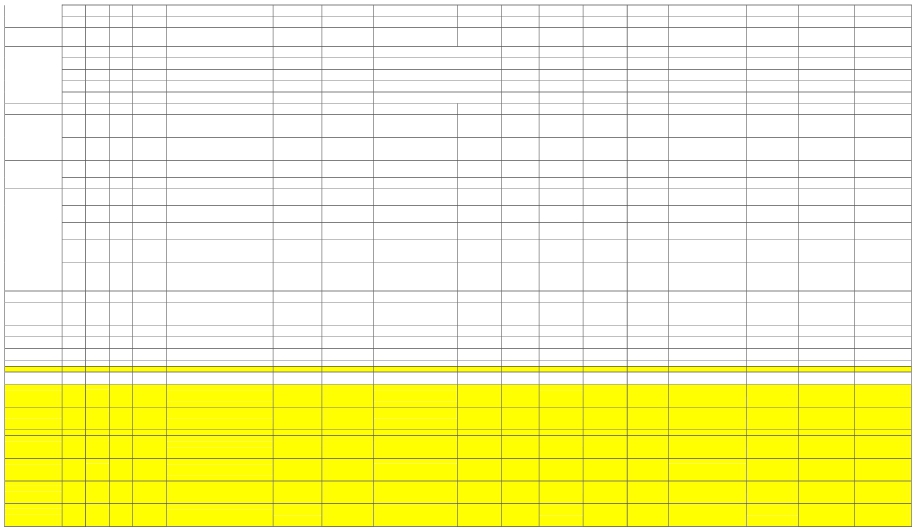 Service Agreement No. 1631TT11Standard DrawingsFreight (Estimated)$0.00	$0.00$4,000.00	$4,000.00C&D TechnologiesC&D Technologies185-191 Coldsprings 
5-May-10Road185-191 Coldsprings 
5-May-10RoadJohn Acuri	508-634-4477John Acuri	508-634-4477jarcuri@firstlineassociates.comjarcuri@firstlineassociates.com103014-17	TTT103014-18	TTT103014-19	TT103014-20TT103014-21 
	TTTT103014-22T1 LOT13312122 EA2500 FT9500 FT33796675Control cables per itemized list in attached Purchase Order AwardSEL Cable C281, 10' lengthSEL Cable C281, 40' lengthSEL Cable C273A, 20' lengthSEL Cable C273A, 40' lengthSEL Cable C273A, 60' lengthBus Differential Junction BoxCable, Conductor, Bare, 1272 MCM, 61 
Strands, Concentric Lay, All Aluminum, Class 
A, 1350-H19 ASTM B231 Hard Drawn, Code 
Name NarcissusCable, Conductor, Bare, 795 MCM, 37 
Strands, Concentric Lay, All Aluminum, Class 
AA, 1350-H19 ASTN B231, Code Name 
ArbutusStruthers Dunn, Item 219XBXPLM-115/125VDC, 
219 Series - Industrial General Purpose RelayStruthers Dunn, #27390, SocketLine Stirrup, 356-T6 Alum, Clamp, 1/2" tinned cu. AAC (550-1033MCM)/ACSR(477-954MCM), Sefcor park #AHLSC-34Spacer, Cable, 2-1272MCM AL cables, Straight, 
Bolted, 8" centerline to centerline. Sefor Part 
#ASPC-41-8Spacer, Cable, 2-1272MCM AL cables, Straight, 
Bolted, 8" centerline to centerline. Sefor Part 
#ASPC-41-8Spacer, Cable, 2-1272MCM AL cables, Straight, Bolted, 8" centerline to centerline, with grounding provisions. Sefcor Part #ASPC-41-8-ST$156,734.66	$156,734.66$32.62	$32.62$41.92	$125.76$35.72	$107.16$41.92	$503.04$48.12	$577.44$1,972.37	$3,944.74$4,850.00	$4,850.00$12,015.30	$12,015.30$167.06	$501.18$14.60	$43.80$100.26	$701.82$40.04	$3,843.84$50.05	$300.30$61.80	$4,635.00RSCC Wire & Cable LLCSchweitzer Engineering Laboratories, Inc.Schweitzer Engineering Laboratories, Inc.Schweitzer Engineering Laboratories, Inc.Schweitzer Engineering Laboratories, Inc.Schweitzer Engineering Laboratories, Inc.Custom Sheet MetalSouthwire CompanySouthwire CompanyAllied Electronics Inc.Allied Electronics Inc.Sefcor Inc.Sefcor Inc.Sefcor Inc.Sefcor Inc.5-Jun-1020-Apr-1020-Apr-1020-Apr-1020-Apr-1020-Apr-1029-Mar-106-Apr-106-Apr-1024-Mar-1024-Mar-10May 4,201020-Apr-1018-Aug-104-May-10185-191 Coldsprings 
	Road185-191 Coldsprings 
	Road185-191 Coldsprings 
	Road185-191 Coldsprings 
	Road185-191 Coldsprings 
	Road185-191 Coldsprings 
	Road185-191 Coldsprings 
	Road185-191 Coldsprings 
	Road185-191 Coldsprings 
	Road185-191 Coldsprings 
	Road185-191 Coldsprings 
	Road185-191 Coldsprings 
	Road185-191 Coldsprings 
	Road185 - 191Coldsprings Road185-191 Coldsprings 
	RoadDonna Argento	860-653-8396Laurie Noyes	802-463-9621Laurie Noyes	802-463-9621Laurie Noyes	802-463-9621Laurie Noyes	802-463-9621Laurie Noyes	802-463-9621Bill Brown	315-463-9105Doug McDermont	315-652-1240Doug McDermont	315-652-1240MaryKate Swanson	845-452-1470MaryKate Swanson	845-452-1470Margaret DeBellis	585-768-8500Margaret DeBellis	585-768-8500Margaret DeBellis	585-768-8500Margaret DeBellis	585-768-8500donna.argento@r-scc.comLaurie.Noyes@RobinsonSales.comLaurie.Noyes@RobinsonSales.comLaurie.Noyes@RobinsonSales.comLaurie.Noyes@RobinsonSales.comLaurie.Noyes@RobinsonSales.comwcbmetalman322@aol.commcdermott@irby.commcdermott@irby.comMaryKate.Swanson@alliedelec.comMaryKate.Swanson@alliedelec.commargaretd@hasgopower.commargaretd@hasgopower.commargaretd@hasgopower.commargaretd@hasgopower.com Bolted Cable Spacer, two 1272MCM Cables to103014-23103014-24TTT1371200station post insulator (TR2286), 5" bolt circle, 356-
T6 Aluminum Casting, Aluminum Alloy hardware, 8" cable spacing, Sefcor part #AVCA2-435-5-8Base Plate AdapterCable, Conductor, Bare, 1272 MCM, 61 Strands, 
Concentric Lay, All Aluminum, Class A, 1350-H19 
ASTM B231 Hard Drawn, Manufacturer Nehring 
Wire$175.00	$2,275.00$1,113.00	$7,791.00$2.78	$3,336.00Sefcor Inc.V&S Schuler Engineering, Inc.Stuart C. Irby Co.185-191 Coldsprings20-Apr-10	Road185 - 1915/18/2010  Coldsprings Road185 - 191 
6/10/2010 	Coldsprings RoadMargaret DeBellis	585-768-8500Phil Rackley	918-687-7701Doug McDermont	315-652-1240margaretd@hasgopower.comprackley@vsstp.commcdermott@irby.comIRO0005415IRO0005417IRO0005616TTT111Control cables per itemized list in attached Purchase Order AwardControl cables per itemized list in attached Purchase Order AwardControl cables per itemized list in attached Purchase Order Award$35,150.00	$35,150.00$4,895.24	$4,895.24$31,231.68	$31,231.68National GridNational GridNational Grid185 - 191Coldsprings Road 
185-191 Coldsprings 
Road185 - 191 
7/8/2010 Coldsprings RoadMike StanistreetMike StanistreetMike Stanistreet Total Direct Purchase Materials	$3,461,292.59LFTC Substation	T	1	Luther  Forest  Substation  Clearing,  Surveying,	Michels  Power,  National  Grid,  NYSEG,	185-191 Coldsprings	$4,631,840.31Construction	Town of Stillwater fees, Unloading Fees, Inground	Galusha & Sons Construction, CT Male	RoadWork, Above Grade Work, Station Service, Testing	Associates, Hudson Montanaand Comissioning, Owners RepLFTC Wood Pole Line	T	1	Overhead Transmission Line Constuction, ROW	Michels Power, Galusha & Sons,	$8,443,991.00Construction	Clearing, NYSEG Poles at Mulberry, Environmental	NYSEG, LA Group, Hudson MontanaCompliance Services, Owners RepTRC Solutions Design	T	1	The design of the Luther Forest Substation will be	TRC Solutions	Joe Procopio	(315) 671-1604	jprocopio@TRCSOLUTIONS.com	$1,385,000.00(LFTC Substation)	fed from four different power sources, which willaccommodate 73 megawatts of power for theGLOBALFOUNDRIES Site.TRC Solutions Design	T	1	This design consists of running two separate wood	TRC Solutions	Joe Procopio	(315) 671-1604	jprocopio@TRCSOLUTIONS.com	$406,000.00(Wood Pole Line)	pole H-Frame lines each approximately 6.3 mileslong known as #308 and the #3 line to the LFTCSubstation from the Mulberry SubstationTRC Solutions	T	1	Construction Management on the LFTC Substation	TRC Solutions	Joe Procopio	(315) 671-1604	jprocopio@TRCSOLUTIONS.com	$298,667.00Construction Management(Substation)TRC Solutions	T	1	Construction Management on the LFTC Wood Pole	TRC Solutions	Joe Procopio	(315) 671-1604	jprocopio@TRCSOLUTIONS.com	$298,667.00Construction Management	Line(Wood Pole Line) - 131 -Service Agreement No. 1631 EXHIBIT F CERTIFICATE OF NON-FOREIGN STATUS Section 1445 of the Internal Revenue Code provides that a transferee of a U.S. real property interest 
must withhold tax if the transferor is a "foreign person."  To inform the transferee that withholding 
of such tax is not required upon the disposition of a U.S. real property interest by (the "Transferor"), the undersigned hereby certifies the following on behalf of the Transferor: (1)	The Transferor is not a foreign corporation, foreign partnership, foreign trust, orforeign estate (as those terms are defined in the Internal Revenue Code and IncomeTax Regulations);(2)	The Transferor's U.S. employer identification number is 20-1263893; and(3)	The Transferor's office address is 28 Clinton Street, Saratoga Springs, New York12866. Dated:     September  9, 2010 TRANSFEROR:  Luther Forest Technology Campus Economic Development Corporation By:_______________________________ Name: Michael Relyea Title: President - 132 -Service Agreement No. 1631 EXHIBIT G PUNCH LIST OF UNDELIVERED ITEMS •   Delivery of the electronic “As-Builts” in National Grid’s standard format •   Completion of the washer replacement at Luther Forest Substation •   Satisfactory resolution of all Malta real property and asset issues and transfer documents - 133 -